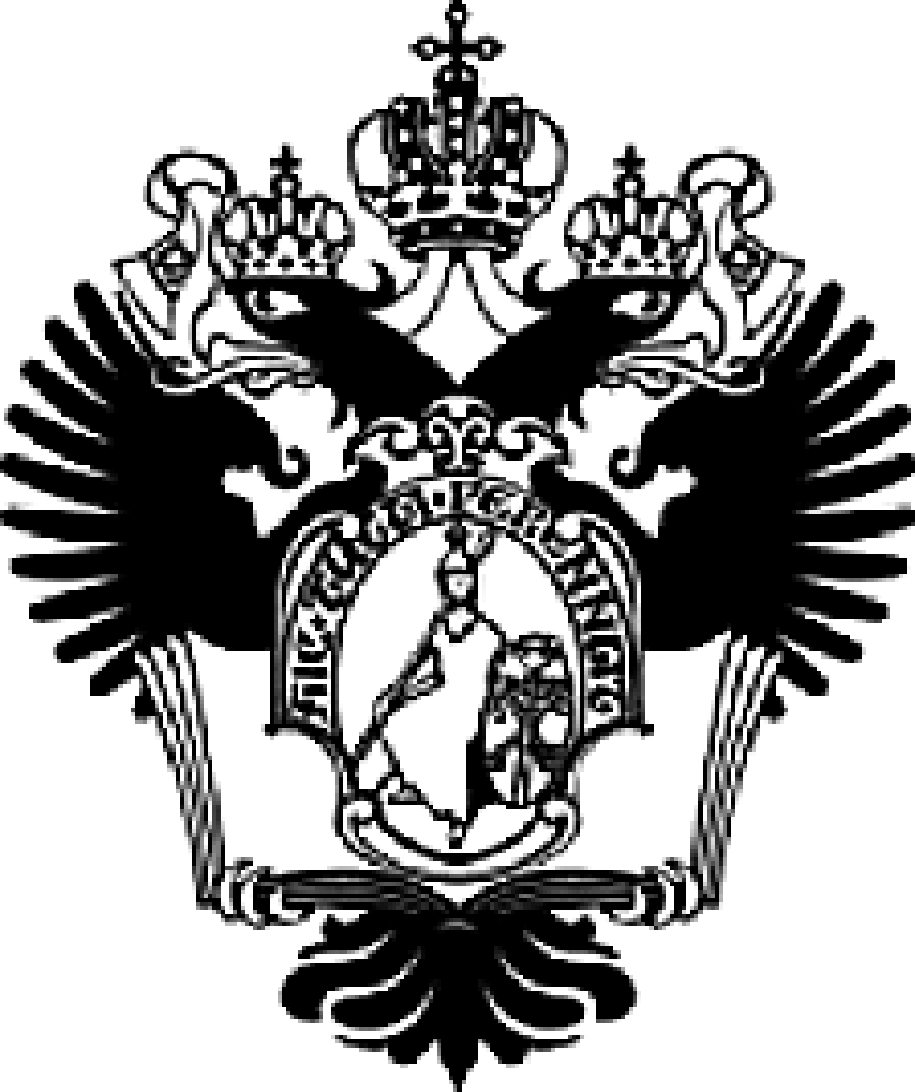 ФЕДЕРАЛЬНОЕ ГОСУДАРСТВЕННОЕ БЮДЖЕТНОЕ ОБРАЗОВАТЕЛЬНОЕ УЧРЕЖДЕНИЕВЫСШЕГО ОБРАЗОВАНИЯСАНКТ-ПЕТЕРБУРГСКИЙ ГОСУДАРСТВЕННЫЙ УНИВЕРСИТЕТОсновная образовательная программа магистратуры по направлению подготовки 39.04.01 «Социология»Профиль«Социология культуры»Выпускная квалификационная работаСоциальные функции слухов и сплетен в субкультурах поклонников сериаловВыполнила:Жах Мария КонстантиновнаНаучный руководитель:Доцент кафедры социологии культуры и коммуникациифакультета социологии СПбГУ,кандидат экономических наук,  Царева А.В.Санкт-Петербург2017ВведениеВ повседневной жизни мы часто сталкиваемся с таким феноменом, как слухи и сплетни. Под данным типом сообщений обычно понимается изложение непроверенной, но актуальной и вызывающей интерес информации. Изучение слухов и сплетен встречается в таких науках, как психология, культурология, антропология, лингвистика, социология. Некоторые исследования рассматривают слухи и сплетни лишь в контексте устного общения, иные изучают их в письменной форме (газеты, письма, публикации, сеть Интернет). Особое внимание современные исследования уделяют изучению слухов в виртуальном пространстве.Данная среда способствует распространению слухов и сплетен за счёт таких элементов, как общедоступность, расширение охвата аудитории, скорость передачи информации, отсутствие жёсткой цензуры. Новая платформа для коммуникации привела не только к появлению новых типов сообществ, но и к перемещению сложившихся форм, таких как фанатские сообщества, субкультуры поклонников фильмов, книг, комиксов, сериалов и иных продуктов массовой культуры, в виртуальное пространство. Фанаты являются активными потребителями новостей, историй из жизни актёров, статей о событиях сериала, фильма и любой другой информации, относящейся к интересующей их области. Для них важна свежая информация, вне зависимости от её достоверности. Слухи и сплетни в Интернете обладают свойством молниеносного распространения и невозможностью полного контроля данного канала. Благодаря этим свойствам слухи и сплетни стали использовать как коммуникационную технологию для привлечения внимания, манипуляции общественным мнением, регулировки общественным настроением и достижения иных результатов. Эффективность данной технологии объясняется общими изменениями в форме подачи, стремлением завлечь, удивить потребителя, иными словами, подарить новые впечатления. Подобная инновация в сфере массовых коммуникаций используется в трансмедиа культуре, идея которой состоит в использовании нескольких медиа платформ для привлечения большего количества потребителей, а также погружения фанатов в мир трансмедиа истории.Слухи и сплетни для поклонников сериалов или другого медиа продукта становятся не только источником желанной информации, они вовлекают фаната в мир любимого проекта, уменьшают дистанцию между вымышленным миром сериала и реальным ощущением причастности к нему. Благодаря трансмедиа культуре мир сериала (или иного медиа продукта) оживает, становится реальным. Вовлечённые фанаты развивают трансмедиа историю разными способами, в том числе используя слухи и сплетни, которые становятся неотъемлемой частью субкультур поклонников сериалов, а их потребление и создание – значимым элементом в коммуникации между фанатами. Данное исследование актуально в силу рассмотрения слухов и сплетен в субкультурах поклонников сериалов в контексте трансмедиа культуры, которая открывает новое поле для общения и социальной активности фанатов. В процессе интерпретации трансмедиа истории фанаты воспроизводят другие интерактивные тексты на базе первоначального нарратива, тем самым запуская бесконечный процесс интерпретации текста. Виртуальные сообщества поклонников сериалов являются частью социальных практик членов субкультур поклонников сериалов и важным элементом повседневной жизни интересующейся массовой культурой молодёжи. Потребление и производство слухов и сплетен представляет собой выражение идентичности, самореализации и иных социальных функций поклонников сериалов. Деятельность фанатов сериалов в виртуальных сообществах становится дополнительным механизмом в устройстве трансмедиа культуры, посредством которого происходит воспроизводство и интерпретация трансмедиа истории.В качестве объекта исследования выступают виртуальные сообщества, посвящённые сериалам.Предметом являются социальные функции слухов и сплетен, которые реализуются в данных группах.Целью нашего исследования является выявление функций слухов и сплетен в субкультурах поклонников сериалов.Задачи исследования:Анализ существующих подходов к определению слухов и сплетен в научной литературе.Изучение специфики создания, функционирования и трансляции слухов и сплетен в виртуальном пространстве.Описание общего коммуникативного контекста виртуальных сообществ субкультур поклонников сериалов.Выявление предпосылок и особенностей формирования слухов и сплетен в субкультурах поклонников сериалов.Изучение специфики слухов и сплетен в фанатских сообществах в поле трансмедиа культуры.Рассмотрение динамики слухов в виртуальных сообществах субкультур поклонников сериалов и их зависимости от внешних факторов и событий (выход нового сезона, замена актёра, закрытие сериала и т.д.).Проведение эмпирического исследования с использованием методов дискурс-анализа с целью изучения социальных функций слухов и сплетен в виртуальных сообществах субкультур поклонников сериалов.Рассмотрение взаимосвязи текстов, дискурсивных и социальных практик поклонников сериалов в процессе производства и коммуникации по поводу слухов и сплетен.Выявление сходств и различий в разворачивании дискурса слухов и сплетен в сообществах, посвящённых сериалам, ([Шерлок/Sherlock], «Игра престолов», «Твин Пикс»).В качестве гипотез выступают следующие предположения:Создание и потребление слухов и сплетен являются необходимой (естественной) практикой в жизни фанатов и выполняют ряд социальных функций. Слухи и сплетни являются элементом трансмедиа культуры, запускают механизм интерпретации трансмедийного нарратива, приводя к появлению новых текстов. Методы эмпирического исследованияОсновным методом, которым мы будем пользоваться в ходе исследования интернет сообществ, выбран метод критического дискурс-анализа Н. Фэркло. Для анализа отличительных черт слухов и сплетен мы применим структурный анализ Р. Барта. В процессе изучения структуры сообщений слухов будет использован анализ речевых актов Р. О. Якобсона. Критический дискурс-анализ рассматривает дискурс как часть социальных практик, которые анализируются в связке с более широкими социальными теориями. Для этого мы используем теорию трансмедиа культуры, рассматривая слухи и сплетни в фанатских сообществах в рамках данной концепции.Исследовательское поле включает в себя сообщества, посвящённые сериалам в социальной сети «Вконтакте», как наиболее востребованной виртуальной платформе российского сегмента. В качестве анализа были выбраны 3 паблика [Шерлок/Sherlock], «Игра престолов», «Твин Пикс». Выбор сообществ основывался на высокой популярности сериалов, наличии сложившейся фанатской базы (субкультуры поклонников), открытости коммуникации внутри сообществ (большое количество тем для обсуждения, комментариев, актуальных постов), незавершённости сериалов к моменту исследования, различающихся жанрах сериалов данных сообществ (детектив, фэнтези, мистика). Благодаря исследованию нескольких сообществ мы сможем составить общее представление о социальных функциях слухов и сплетен внутри субкультуры поклонников сериалов и выявить различия в использовании дискурса слухов и сплетен в зависимости от специфики сериала.Степень разработанности проблемыПроблемами и особенностями современных коммуникационных технологий в контексте воздействия на социальные сообщества занимались такие исследователи, как: М. Кастельс, М. Маклюэн, Г. Рейнголд, А. Моль.Воздействия слухов и сплетен в соответствии с социально-психологической методологией рассматривают такие учёные как: Т. Шибутани, Г. Олпорт, Л. Постман, В. И. Андрианов, Ю. А. Шерковин, Д. С. Горбатов.Практическое применение и управление слухами и сплетнями рассматривали С. А. Беззубцев, С. Н. Булатова, С. А. Василенко, Е. Г. Борисова, А. П. Назаретян.Проблема социальных функций слухов была изучена Д. С. Горбатовым, В. В. Латыновым, Е. А. Поповой, Б. В. Дубиным.Объяснение механизмов адаптации слухов к условиям интернет-пространства дано с позиций концепций Г. Дебора, М. Маклюэна, Ж. Бодрийяра, А. П. Назаретяна, В. Г. Писаревского, В. Л. Силаева.Анализу особенностей функционирования фанатских субкультур уделяли внимание У. Уайт, Ф. Трэшер, Р. Парк, А. Коэн, Р. Мертон, А. В. Шрубченко, С. Холл, Т. Джефферсон, К. Гриффин, П. Уиллис, С. Джонс, А. Макробби, Ф. Коен, М. Брейк, Д. Хебдидж, Э. Баннет, Д. Дженсон, Л. Гроссберг, Г. Дженкинс.Изучением виртуальных сообществ занимаются такие исследователи как Г. Рейнгольд, П. Коллок, Марк А. Смит, М. Кастельс. Среди отечественных социологов эти темы разрабатывались в работах А. Малхасяна, А. Абдуджалилова, Д. В. Иванова, А. Ю. Орлова, Р.В. Кончаковского, А. В. Царёвой, И. Н. Розина, Д. А. Губанова, Ю. Г. Рыкова, А. В. Назарчука.Концепция трансмедиа и трансмедийной культуры разрабатывалась в работах Г. Дженкинса, К. Сколари, П. Бертетти, М. Фриман, Р. Праттен, Б. Нуно, А. Филипс, М. Джиовагноли, Соколова Н.Л.Теоретические основания исследования	В качестве центральной теории работы выступает теория трансмедиа Г. Дженкинса как новой формы медиа производства, порождающей новые культурные практики потребителей, специфический опыт восприятия современных масс-медиа и выражающейся в появлении интерпретативных сообществ. Для изучения функционирования слухов и сплетен мы используем социально-психологический подход Т. Шибутани, который рассматривает слухи как результат эффективной коммуникации, и Ю. А. Шерковиной, разделяющей слухи по эмоциональной напряжённости. Изучение социальных функций слухов и сплетен осуществляется с использованием теорий Д. С. Горбатова, выделяющего индивидуальный и групповой уровень функций слухов и сплетен, и В. В. Латынова и А. Т. Хлопьева, производящих общий анализ жизненного цикла и характеризующих слухи и сплетни в зависимости от внешних факторов (участники взаимодействия, акторы, каналы). Слухи и сплетни о сериалах рассматриваются с точки зрения концепции экономики впечатлений, как актуальный механизм воздействия на интерес потребителей.Особенности функционирования фанатской субкультуры и феномена фанатства в работе раскрываются за счёт использования концепций Д. Дженсона и изучения практик фанатства по  Г. Дженкинсу. При определении виртуальных сообществ мы опираемся на идеи Г. Рейнгольда, Д. Левинсона, рассматривающих виртуальное общение как трансформацию реального общения.Взаимосвязь дискурсивных практик в процессе коммуникации на предмет слухов и сплетен и общей социальной практики, помогает раскрыть подход критического дискурс-анализа Н. Фэркло.Определение основных понятий:В контексте теорий различные направления знания формулируют свои понимания терминов, в силу этого фактора мы приведём несколько определений понимания слухов в научной литературе.С точки зрения социальной психологии и массового сознания, слухи — это «массовидное явление» межличностного обмена искаженной, эмоционально окрашенной информацией. Чаще всего слухи возникают при отсутствии полной и достоверной информации по какому-либо интересующему людей вопросу. В рамках руморологии, слух - самотранслируемая информация, становящаяся известной определенному кругу лиц – от небольшого коллектива до всего населения земного шара.В виртуальном пространстве, слух — это новости, которым не нашлось места в официальных средствах массовой информацииС точки зрения теории толпы, слух – это передача предметных сведений по каналам межличностного общения.Во всех определениях фигурирует отсылка к «слуху» как к процессу межличностного общения, а также указание на отсутствие достоверности информации, транслируемой субъектом коммуникации.  В результате компиляции можно вывести следующее определение, которое мы будем использовать при рассмотрении слуха в нашем исследовании.Слух – информация, достоверность которой не определена, но содержание представляет интерес и провоцирует любопытство у аудитории.  Для слухов в виртуальном пространстве свойственны следующие характеристики:Письменная форма выражения. Фиксация слуха.Охват широкой аудитории.Возможность мгновенного опровержения в комментариях.Сплетня – неформальное взаимодействие, в ходе которого происходит обсуждение третьего лица, обмен актуальной информацией без надёжного подтверждения, вызывающей сильный эмоциональный отклик и субъективно-оценочную характеристику.Дискурс - организация языка в соответствии со структурами, свойственными высказываниям людей в различных сферах социальной жизни.Социальная информация – это актуальная для общества и находящаяся в обращении часть знаний. Она включает в себя сведения, отражающие объективную и субъективную социальную реальность, о процессах, мотивах, чувствах, настроениях, фактах, основанных на интересах и потребностях различных социальных групп.Виртуальное сообщество – объединение людей в виртуальном пространстве, связанных общими интересами и общим дискурсом, возникающим в процессе коммуникации внутри группы. Трансмедиа – это способ рассказывания истории посредством использования различных медиа платформ.Трансмедиа культура – результат взаимопроникновения коммуникационных технологий, сообществ, идей в их непосредственной конвергентности (сближении). Новизна работы заключается в анализе слухов и сплетен в контексте трансмедийного повествования, которое является перспективным и используется в разных областях как новый механизм привлечения внимания и вовлечения фанатов в историю. Слухи и сплетни анализируются как отдельные тексты, поскольку в результате фанатской интерпретации трансмедийного нарратива происходит создание нового, уникального продукта. Это позволяет нам выделить наиболее перспективные темы, которые «работают» на трансмедиа. В ходе своей работы мы проводим взаимосвязь между жанром, спецификой сериала, преобладающими темами слухов и сплетен и социальными функциями, реализуемыми в процессе коммуникации фанатов на предмет слухов и сплетен.Работа состоит из введения, двух глав, заключения, списка литературы, включающего наименования на русском и английском языках, и приложений.Глава 1. Теоретические основания изучения социальных функций слухов и сплетен в субкультурах поклонников сериалов1.1. Подходы к пониманию слухов и сплетен в научной литературеПонятие «слухи» имеет множество коннотаций, поскольку данное социальное явление отсылает нас к повседневному неформальному общению между людьми. Мы сталкиваемся не только с разными подходами и определениями данного термина, но и с разными дискурсами, в зависимости от которых «слухи», могут менять своё значение начиная с процесса естественного, стихийного, выполняющего ряд социально значимых функций, до явления деструктивного и вредоносного. В своём исследования мы будем пользоваться следующим определением: Слух – информация, достоверность которой не определена, но содержание представляет интерес и провоцирует любопытство у аудитории. Слухи имеют стихийный характер и являются самотранслируемой информацией, что приводит к быстрому распространению недостоверной информации в медиа пространстве. Особенно значимой в нашем исследовании является платформа, на которой распространяются слухи и сплетни. В фокусе нашего исследования - виртуальные фанатские сообщества в сети Интернет, посвящённые сериалам. Из-за отсутствия жёсткой цензуры виртуальное пространство является катализатором распространения и появления слухов. В социологии «слухи и сплетни» рассматриваются как одна из форм интеракции между людьми. Данный тип информации различают по количеству осведомлённых людей, выделяя массовые и известные ограниченному числу людей слухи и сплетни.В качестве своеобразных неофициальных городских новостей,  черного рынка информации, слухи изучали социологи чикагской школы и исследователи в области социальной психологии. Роберт Эзра Парк, изучая индустрию печати газет, пишет о том, что современные газеты выполняют функцию распространения информации, которую раньше выполняли слухи. Он отсылает нас к истории появления газет и пишет о предтече данного жанра – «newsletters» - практике XVIII в., когда джентльмены нанимали корреспондентов для передачи слухов и сплетен, ходивших при дворе. Данная историческая справка и описанная в ней практика поиска новостей, является актуальной и для современного изучения слухов в рамках виртуальных сообществ, так как слухи в интернет сообществах действуют подобно «newsletters»: люди пытаются урвать любые сведения о новом сезоне сериала, ищут официальные и любительские фотографии, строят практически ни на чём не основанные предположения и домыслы, пытаясь компенсировать малые доли информации из официальных новостей, анализируют «тизеры», намёки, мимолётные высказывания репортёров. Все эти крупицы информации они получают из разных источников: блогов звёзд, инстаграма, репортёрских съёмок - этого достаточно, чтобы начать строить предположения и сплетни о событиях, происходящих на съёмочной площадке. Поскольку мир сериала далёк от поклонников, всё, что им остаётся, - это строить догадки. Данный мир является далёким по нескольким причинам. Во-первых, закрытость съёмочного процесса, в котором не должно быть посторонних. Во-вторых, тайна вокруг сериала. Не всегда создателям сериала выгодно анонсирование событий и открытость съёмочного процесса, Это может порождать интерес к слухам, либо же наоборот, гасить его, данный аспект будет рассмотрен нами в практической части работы.	Согласно социально-психологическому определению, слухи — это «массовидное явление межличностного обмена искаженной, эмоционально окрашенной информацией. Чаще всего слухи возникают при отсутствии полной и достоверной информации по какому-либо интересующему людей вопросу».Т. Шибутани связывает функционирование слухов с развитием эффективной коммуникации. Слухи, по его мнению, есть дополнение неформальной сетью «доверительных сообщений».	В социальной психологии можно встретить разделение слухов по степени эмоциональной окраски «Слух-желание», «Слух-пугало», «Агрессивный слух», «Нелепые» слухи.Слух носит массовый характер, поэтому темы социологии слухов можно найти в исследованиях в области психологии толпы, таких как Г. Лебон (1841-1931), Г. Тард (1843-1904), изучавших публику и толпу в работе «Психология толп». Они рассматривали «слухи» как систему неофициальной коммуникации, действующей параллельно с официальными источниками информации. Слухи, разговоры, толки, циркулирующие в массах, могут переходить на страницы печатных изданий или возникать при обсуждении новостей по телевидению, тем самым способствуя распространению слухов. Обсуждение слухов и сплетен особенно свойственно для людей, проживающих в маленьких городах, так как круг их общих интересов достаточно ограничен и часто сводится к обсуждению «частной жизни» других персон, вне зависимости от достоверности излагаемой информации. С точки зрения исследователей толп, слух выполняет функцию ориентации участников толпы в конкретной ситуации, он служит ориентиром. В результате слухов появляется осознание правильности действия, соотнесение своих действий с коллективными, что выражается в формировании норм поведения, целей и способов достижения желаемого результата.Н. Смелзер связывает слух с коллективным поведением, чаще стихийным и неорганизованным. Слух, по мнению Смелзера, объясняет людям ситуации, которые они не могут понять, и является одной из ключевых форм коммуникации в толпе. Для Смелзера формула слуха заключается в наличии 2-х факторов: толпы и коммуникации. Этого же мнения придерживались Г. Лебон и Г. Тард, С. К. Рощина и другие исследователи.Также известным источником в области изучении психологии толпы и слухов является работа Назаретяна А.П. «Агрессивная толпа, массовая паника, слухи», в которой автор говорит о слухах, как об оружии в ходе политической борьбы.  В своей статье российский социолог Б. В. Дубин рассматривает слух как информацию, передаваемую в процессе обычной непосредственной коммуникации в повседневных условиях, в семье или среди знакомых и друзей, представляющую собой устную речь. Он так же отмечает, что слух транслируется в компании «своих» и без участия «героя» - объекта слуха. Слух в его работе описывается, как анти-официальный источник информации, противопоставленный официальным каналам. Б.В. Дубин выделяет такие виды слухов, как: слух-рассказ, слух-посвящение, слух-разоблачение. Он видит источник появления слухов в разломе общества. Ролевое распределение участников Б. В. Дубин называет «типовыми амплуа». Он выделял следующие: «мы» (как персонаж-жертва) — «они», «он» (которые нас обманывают) — некий «посвященный», рассказчик, разносчик слуха (идеализированное «мы», которых «не проведешь») — простак («мы» в роли несведущего слушателя). В своей статье Б. В. Дубин часто ссылается на А. Щюца и его концепцию «Чужого», в работе которого «слух» воспринимается, как общее прошлое, а его распространение происходит в границах «мы-группы», разделяя своих и чужих. В качестве членов «мы-группы» выступают люди, допущенные до слуха, участники обсуждения, заинтересованные в его содержании. «Чужой» - человек без общего с «мы-группой» прошлого, не заинтересованный или же не осознающий контекст и актуальность информации слуха.  Фигуру «переносчика» и рассказчика слухов Альфред Шюц описывает, как «хорошо информированного гражданина» из числа членов «мы-группы». Слухи выполняют структурирующую функцию, о чём свидетельствует отрывок из работы И. Гофмана. Он приводит пример из жизни корабельной верфи: «Было удивительно наблюдать, как все кругом преображалось, когда проносился слух, что в корабельном корпусе или в цеху появился мастер или что где-то рядом начальник из управления компании. Бригадиры и звеньевые бросались к своим рабочим и всячески понукали их проявлять активность. «Не дайте ему застать вас сидящими!» — таково было универсальное наставление, и там, где не было работы, люди деловито гнули и резали какую-нибудь трубу, без нужды подтягивали уже твердо закрепленный на месте болт. Это была формальная дань, неизменно приносимая каждому обходу работ боссом, и ее условности были столь же знакомы обеим сторонам, как и условности, сопровождающие армейскую инспекцию с пятизвездным генералом во главе. Пренебрежение любой мелочью этого фальшивого и пустого шоу было бы истолковано как знак неслыханного неуважения к заведенному порядку». Николас Луман пишет о деактуализации информации. Благодаря эволюции массмедиа информация приобретает дополнительный вес. «Это может не иметь большого социального значения в ограниченных рамках как бы приватной коммуникации или, во всяком случае, пока образуются слухи, которые настолько искажают информацию, что она снова и снова пробуждает интерес. Массмедиа же распространяют информацию настолько широко, что в следующее мгновение уже кажется, что она стала известна всем». Тем самым слухи препятствуют процессу деактуализации информации, что является воплощением информирующей функции. Слух вокруг определённого события или персоны «воскрешает» объект слуха.Мы рассмотрели и привели примеры некоторых работ в области социологии, социальной психологии и социологии толпы, которые раскрывают проблему изучения слухов, анализируют их особенности и социальную значимость. Также мы подняли некоторые проблемы изучения слухов, и выяснили, что характер данного термина сильно меняется в зависимости от дискурса обсуждения темы. Общим для всех подходов является указание на массовость данного явления, вероятное искажение (существуют и правдивые слухи, но преимущественно в слух заложена информация, отличающаяся от истины), эмоциональная окраска сообщений в форме слуха и указание на неформальность данного вида коммуникации. Таким образом «слухи» являются неофициальным источником информации, а их достоверность часто подвергается сомнению. Отметим, что категория «достоверности» и оценка данного критерия не входит в задачи данного исследования, так как является малозначимой в социологическом анализе слухов в виртуальных сообществах. В следующем параграфе мы рассмотрим имеющиеся работы по изучению слухов и сплетен, определим причины возникновения и особенности распространения, фазы «жизни» данных типов информации.1.2. Особенности функционирования слухов и сплетен в коммуникацииВ рамках данного параграфа мы рассмотрим основные элементы функционирования слухов и сплетен: причины появления, категория социального настроения, каналы распространения, механизмы функционирования.Проблема дефиниции понятий слухов и сплетенВ научной литературе присутствует неопределённость в различии понятий слухов и сплетен. Основной неточностью является акцент на различие по темам (к примеру, личная жизнь для сплетен, политическая сфера – для слухов). Оснований для различия значительно больше. На основе изученной литературы, было выделено 3 условия для разделения понятий:1. Тема повествования.2. Ситуация рассказывания.3. Маркеры повествования.Многоуровневый подход к анализу текстов поможет выявить паттерны, соответствующие определённой коммуникативной ситуации слухов или сплетен, в случае, если это необходимо. Важно напомнить, что сплетня считается разновидностью и типом слухов, в связи с этим теории рассмотрения слухов применимы и для сплетен. Изначально сплетня является одной из разновидностей слухов. Наша работа предполагает дифференциацию данных понятий, поскольку в процессе коммуникации существуют некоторые различия. Анализ определений двух этих понятий позволяет нам высказать идею о том, что сплетни отличаются от слухов прежде всего эмоциональной вовлеченностью, выражением личностной оценки к обсуждаемым событиям. Слухи являются менее пристрастными и носят более фактический характер, несмотря на тень неоднозначности смысла и возможной недостоверности.Слухи имеют стихийный характер и являются самотранслируемой информацией, что приводит к быстрому распространению не всегда достоверной информации в медиа пространстве. Предметом нашего интереса выступает трансформация слуха в медиа пространстве, поэтому под слухом будет пониматься не подтверждённая официальным источником информация.Жизненный цикл слухов и сплетен в коммуникативном пространствеОсновой появления слухов является обыденное восприятие реальности. Поскольку слухи и сплетни являются частью неформальной коммуникации, то воспроизводство умозаключений о недоступном знании является продуктом обыденного восприятия реальности, в противовес осмысленному научному.Слухи являются индикатором социального настроения. Категория настроения берёт своё начала из работ И. М. Сеченова, В. М. Бехтерева, В. О.  Ключевского. В литературе 80-90-ходов стали фигурировать такие проблемы как «индивидуальное настроение», «групповое настроение», «массовое настроение». В данных категориях отражаются общественно-политические, социо-экономические факторы, индикаторы. Изучением данного аспекта занимались Г. М. Андреева, Б. Ц. Бадмаев, А. В. Брушлинский, В. Д. Попов, В. М. Шепель, В. А. Ядов. В нашем исследовании мы будем рассматривать слухи и сплетни, используя метод дискурсивного анализа, чтобы выявить, какие смыслы и тенденции превалируют в коммуникации в форме слухов среди поклонников сериалов, а вернее, какое «социальное настроение» заложено в сообщениях фанатов.Согласно пониманию Ж. Т. Тощенко и С. В. Харченко, социальное настроение понимается как социально-психологическое образование, продукт духовно практического освоения мира, специфика которого отражает действительность, исходя из содержания коренных интересов субъекта, его конечных целей и идеалов. Социальное настроение — это эмоционально-рациональное состояние, отражающее социальные проблемы. Социальное настроение включает в себя два уровня: социальный и личностный. В рамках нашей работы мы будем рассматривать социальный уровень. В него входит 2 составляющих: социальное самочувствие и социальные ожидания. Социальное самочувствие отражает общее прошлое и «микроклимат» сообщества, который состоит из общих знаний, эмоций, категории интерсубъективности. Социальные ожидания включают антологические аспекты, такие как ценности, мотивацию и интересы. Обобщая вышесказанное, в основе появления слухов заложено 2 принципиально важных фактора: социальное самочувствие, которое находит своё отражение в социальных практиках поклонников сериалов и социальные ожидания, воплощённые в сообщениях слухах и сплетнях.Для нашего исследования необходимо понять, какие классификации слухов и сплетен встречаются в научной литературе, для того, чтобы структурировать материал в эмпирической части нашего исследования.В. Латынов выделяет несколько стадий жизненного цикла слухов: зарождение (преднамеренное или спонтанное);распространение, циркуляция (каналы);затухание (смерть).	Жизненный цикл слуха характеризуется такими понятиями, как сглаживание, заострение, уподобление. В тексте слуха можно выделить фабулу и детали, важность которых субъективно обусловлена (представляет личный интерес). 	Рассмотрим центральный элемент жизненного цикла слухов и сплетен, который выражается в трансляции, циркуляции и каналах распространения слухов и сплетен. Каналы распространения слуховКаналы распространения слухов можно разделить на межличностные и массовые. К массовым относится слухи, распространяемые при помощи дополнительных технических средств (социальных сетей, СМИ, блогов и т.д), к межличностным – слухи, известные ограниченному числу людей (передаются в результате непосредственного общения с информатором).Существует множество каналов СМИ, по которым распространяются сообщения слухи и сплетни. К ним относятся новости, официальные сообщения, сообщения со ссылкой на анонимный источник, мнения экспертов, рейтинги, опросы общественного мнения, поиски истины, общественные дискуссии, фокус-группы, реклама, сфера образования, индустрия развлечений, устное народное творчество, агитационные материалы, конкретные факты, события, свидетели, утечка информации, социальное окружение, отмывание слухов в Интернете. Если рассматривать каналы распространения слухов в интернете, то можно выделить: сайты газет и иные интернет издания, социальные сети, комментарии, межличностное виртуальное общение, блоги, фото и видео материалы.  Классификация слухов и сплетен.Одной из классификации слухов является разграничение по зонам повседневной жизни. Выделяют 2 типа:1) Слухи, тема которых имеет место в пределах «par excellence»- личного приоритета.2) Тема которых принадлежит другим, более удалённым от человека и опосредованным зонам повседневной жизни.Второй тип слухов относится к предметной области нашей работы, так как жизнь персонажей и актёров сериала выходит за рамки повседневности человека и знания в данной области являются опосредованными.Социальное конструирование реальности — это беспрерывный процесс и как только мы сталкиваемся с проблематичным для нас явлениями, мы пытаемся «починить его». Предполагается следующий механизм «починки»: экстернализация (демонстрация конкретных действий для решения ситуации) – хабитуализация – институализация - интернализация (усвоение в рамках индивидуального сознания). В процессе освоения реальности создаются всевозможные интерпретации событий, которые нередко выражаются в форме слухов и сплетен. В этом случае слух представляет собой результат интерпретации неоднозначного социального факта массовым сознанием в соответствии со сложившимся менталитетом (коллективным представлением).Обыденное сознание продуцирует слухи и поддерживает их жизнеспособность. Слухи возникают на уровне обыденного мышления, присущего конкретному человеку и подкреплённого социальным настроением.Г.Олпорт и Л.Постман выделяли два основных условия для возникновения слуха:1) Тема должна быть важна для говорящего и слушателя.2) Факты должны быть окутаны некоторой двусмысленностью.Также они отмечали важность количественной передачи слухов и вывели формулу интенсивности слуха R=I*a, где R - количество циркулирующих слухов, i - важность вопроса для заинтересованных лиц, а - неоднозначность, двусмысленность сведений, касающихся обсуждаемой темы. Количество слухов в обращении изменяется в зависимости от важности для заинтересованных индивидов и двусмысленности свидетельств, имеющих отношение к проблемной теме. Если слух не так значим для говорящего и не носит в себе двусмысленности, то, по мнению Олпорта и Постмана, он не распространяется.Д. Макгрегор занимался исследованием желаемых результатов и заключил, что большинство людей делает свои прогнозы, основываясь на своих субъективных предпочтениях, при этом опираясь на объективные факты. Тем самым подкрепляя идею о важности сообщения, заключённого в слухе для персоны.Следующей классификацией слухов и сплетен, на которую мы опираемся в своей работе, является социо-психологический подход Ю.А. Шерковин, разделяющей слухи и сплетни по степени эмоциональной напряжённости. В этой классификации выделяются слух-желание, слух-пугало, агрессивный слух.«Слух-желание», то есть слухи, содержащие достаточно сильное эмоциональное желание, отражающие некоторые актуальные потребности и ожидания аудитории, в которой они возникают и распространяются.Второй тип – это так называемый «слух-пугало», то есть слухи, несущие и вызывающие выраженные эмоционально негативные, пугающие настроения и состояния, отражающие некоторые актуальные, но нежелательные ожидания аудитории, в которой они возникают и распространяются. «Слухи такого типа возникают в периоды социального напряжения (стихийное бедствие, война, подготовка военного переворота и т. д.), и их сюжеты варьируют от просто пессимистических до откровенно панических».Третий тип –  так называемый «агрессивный слух», т. е. слухи, не просто вызывающие выраженные эмоционально негативные настроения и состояния, отражающие некоторые актуальные нежелательные ожидания аудитории, в которой они возникают и распространяются, а конкретно направленные на стимулирование агрессивного эмоционального состояния и вполне определенного поведенческого «ответа», жесткого агрессивного действия. Слухи такого рода возникают в ситуациях пиковых противоречий, в основном связанных с социальными межгрупповыми и межэтническими, межнациональными конфликтами.К четвертому типу относятся нелепые слухи. Они могут быть и желательными, и пугающими, и даже агрессивными, однако, главным в них является очевидная нелепость описываемого. Слухи такого рода часто появляются совершенно самопроизвольно, как результат путаницы, свойственной обыденному массовому сознанию.Следующих подход к разделению слухов и сплетен основан на идее о социальных элементах системы взаимодействия. В.В. Латынов и А.Т. Хлопьев выделяют слухи и сплетни в зависимости от:количества и качества взаимодействующих индивидов,от характера актов,от характера проводников.В первом случае слух может циркулировать между несколькими индивидами или же является массовым, от количества участников зависит интенсивность, долговременность, и распространённость слуха. Так же В.В. Латынов рассматривает гендерные особенности в распространении слухов и сплетен, предполагая зависимость интенсивности распространения определённых тем в границах гендера. Так мужчинам он приписывает склонность к политическим новостям, а женщины к экономическим (рост цен) и темам касающимся семейной жизни.Попкова О. В. в своей монографии обобщает классификации слухов, сводя их к череде вопросов:1) характер протекания (ползающий, стремительный, ныряющий),2) о содержании слухов (тема),3) о временном характере (о прошлом, о настоящем, о грядущем),4) об эмоциональной окраске (слух-пугало, слух-мечта, нелепый слух, агрессивный слух),5) о типе происхождения (спонтанный, преднамеренный),6) о степени достоверности информации (реалистичный, полу-реалистичный, искажённый, фантастический),7) о социальных элементах слухообразования как системы взаимодействия.Механизмы распространения слухов. Использование слухов в сфере PRРуморологи выделяют разные модели распространения слухов (хаотическая, кластерная, двухступенчатый поток). Первый тип характеризуется низкой возможностью контролирования и непредсказуемостью результата. Второй тип – кластерный, выражается в распространённости слухов среди групп людей с более тесными социальными связями. К такому типу можно отнести виртуальное сообщество поклонников сериала. В кластере выделяют роль «коннектора» (коммуникатора). Кластерная модель предполагает выявление целевой аудитории. Двухступенчатый поток работает за счёт распространения информации среди лидеров мнений. Лидеры мнений также встречаются в сообществах поклонников сериалов. В результате анализа данной схемы можно сделать вывод, что каждая из моделей распространения слухов находит своё отражение в виртуальных сообществах поклонников сериала.Для того, чтобы определить технологию распространения слухов, необходимо ответить на вопрос: «как эффективно распространять слухи?». Исследователи данной области выделяют ряд языковых актов, способствующих эффективности распространения слухов. К ним относятся:провокация эмоций,провокация интереса и дискуссии,незаметное встраивание в общение,конъюнктурация,развлечение,личный фактор,манипуляция каналами запуска слухов.Каждый из этих типов содержит свои методы достижения результата.Другим автором, описывающим технологии слухов, является  А. Г. Караяни. Он описывает такие технологии как: технология «Азазель», технология «Санта-Клаус» и «Рояль в кустах», технология «перенос», «авторитет», «Спарка», технология «Рэкет», технология «Блеф», технология «Свита», технология «Тест». Данные технологии в своей основе предполагают игру с ролями субъектов слухов, ситуацией рассказывания, жанром повествования. Иными словами – искажениями. Данные технологии применяются умышленно, но и не исключено случайное использование данного механизма.В работе С.Н. Булатовой «Слухи: как создать и как бороться» приведена схема создания идеального слуха, включающая 7 важных этапов. Оценка обстановки (интерес к проблеме, ощущение недостатка информации, знание проблем социальной группы, интуитивная оценка).Определение главной цели.Создание слуха (поиск подходящего сюжета, согласно технологиям, детали из реального опыта, элементы правдоподобности, доля абсурда, зарифмовка против искажений).Поиск «нужных» людей (лидеры мнений).Запуск слуха.Опровержение (подогревает интерес, снимает ответственность с создателя слуха).Неофициальное подтверждение слуха (возможно повторное использование технологии слуха).Согласно данной работе, слух преследует собой ряд социальных функций:удовлетворение информационных потребностей и познавательных интересов,удовлетворение утилитарных потребностей (получение пользы),потребность в престиже,удовлетворение эмоциональных потребностей,формирование общественного мнения,создание имиджа,приспособление к меняющейся ситуации.В то время как сплетням Булатова С. Н. присуждает несколько иные функции:информационная,психотерапевтическая,интеграционная (кружок сплетников),манипулирование,социальный контроль.Данная классификация описывает процесс сплетен как результат выполнения следующих условий: обращение внутри замкнутой социальной группы, обстоятельства частной жизни членов группы (предмет сплетен), реализация в «живом» общении. В нашей работе мы покажем, как данный тип коммуникации функционирует в виртуальном пространстве и проследим, исполняются ли заявленные функции в процессе коммуникации между поклонниками сериалов. Слухи в сфере PR и рекламы являются зарекомендовавшей себя технологией продвижения продукта. Слух вокруг продукта также может быть запущен умышленно или спонтанно. Выделяют несколько качеств успешного слуха:новизна,конкретность,прагматичность,провокационность.Слухи и сплетни в продвижении фильмов и сериалов также являются эффективными. Мы можем рассматривать данный процесс как способ рекламы, привлечения внимания, актуализации проекта. Слухи и сплетни зарекомендовали себя в сфере PR как эффективная коммуникативная технология. Нашей задачей является выяснение социальных предпосылок данного феномена. Одним из предположений является допущение того, что слухи и сплетни являются элементом экономики впечатлений, получившей распространение в 21 веке.1.3. Слухи и сплетни в субкультуре поклонников сериалов с точки зрения концепции экономики впечатленийС точки зрения экономики впечатлений, слухи и сплетни о сериале можно рассматривать как товар, в качестве сырья которого выступают события вокруг сериала, жизнь актёров и другие темы слухов и сплетен. Всё это трансформируется в информацию в форме слухов и сплетен и затем переходит к потребителю – фанату сериала. Сам по себе товар – слухи и сплетни – не несёт в себе экономической ценности. Если это не продукт создания руморологов, который осуществлялся по заказу предприятия, то производителю он практически ничего не стоит. Более того большинство слухов и сплетен мы получаем не напрямую от производителей сериалов, а от третьих лиц (СМИ, свидетелей, как продукт неверной интерпретации пользователей). В процессе создания впечатлений кураторам необходимо прибегнуть к анализу сырья, поиску нужного материала, на этом этапе слухи представляют собой «совокупность неорганизованных наблюдений, которые никак не фильтруются и не интерпретируются», впоследствии они преобразуются в значимый контент согласно цели – привлечения внимания и формирования впечатлений.В концепции общества мечты присутствует категория эксклюзивности, которая важна для понимания мотивов потребления слухов и сплетен. Слух и сплетня представляют собой эксклюзивную информацию, добытую не всегда честным путём, фото- и видеоматериалы, результаты работы папарацци, инсайдерскую информацию. Всё это становится основанием для создания слуха или сплетни. Слухи и сплетни могут выступать в роли обогащения впечатлений, подогревать интерес фанатов в момент отсутствия основного контента (ожидание следующего сезона). С этой точки зрения мы можем обратиться к вышеупомянутой идее Н. Лумана, который полагал, что «масс-медиа приводят к формированию социально избыточной информации, что порождает деактуализацию». Благодаря механизмам привлечения внимания с помощью таких эмоционально насыщенных сообщений, как слух или сплетня, можно придать информации или продукту вес. Слухи и сплетни можно отнести к индустрии развлечений, продукту прессы, СМИ. Подобная эмоционально насыщенная информация редко остаётся без внимания, особенно в условиях разряженного информационного поля в период ожидания нового сериала. Таким образом поиск слухов и сплетен является одной из целей фаната. Сам продукт - фильмы или сериалы в концепции общества мечты, рассматривается как уход от реальности, такие продукты позволяют смотрящему почувствовать себя частью вымышленного мира. Впечатления, полученные от сериала, изменяют понятия времени, пространства, материи. Доступ к слухам о вожделенном мире сериала работает по той же технологии, позволяя фанату почувствовать себя частью закрытого общества, приобщиться к знанию некоторых секретов съёмочной группы или личной жизни любимого актёра. Особенно ценной эта информация становится в условиях недостатка данных.Согласно теории обмена, слух может рассматриваться как товар, обладающий ценностью, который можно выгодно продать, взамен получив абстрактные блага, такие как - уважение, доверие, информация. Таким образом, эксклюзивная информация становится значимым элементом, который не только приводит к удовлетворению потребности фаната в поиске информации, но и может предоставлять ему некоторую выгоду как для производителя, так и для потребителя – фаната. Стоит упомянуть работу «Общество мечты», в которой данное общество представлено как следующий этап после информационного общества, в котором люди потребляют не информацию, а истории. С точки зрения данной концепции слухи и сплетни представляют собой истории, которые не несут в себе никакой выгоды, они представляют собой диалог между потребителем и производителем. Интерес к слухам о сериале является элементом ностальгии фанатов по продукту. Сложно представить такой всплеск интереса к съёмочному процессу, планам на следующий сезон в недалёком прошлом, когда сериал, рассматривался как данность. В 21 веке просмотр сериала и потребления около сериальной информации является неотъемлемой частью фанатских практик.На основании этого можно допустить, что производство и тиражирование слухов и сплетен является не случайным фактом попадания инсайдерской информации, а продуманным проектом, элементом культуры трансмедиа, который мы рассмотрим в следующей части.1.4. Коммуникативные особенности виртуальных фанатских сообществ поклонников сериалов	Причиной появления слухов и сплетен в виртуальных сообществах поклонников сериалов может служить множество факторов. Наиболее значимым является специфическое коммуникативное пространство, создающее предпосылки к образованию слухов и сплетен. Особенность общения фанатов сериалов в виртуальных сетях складывается из двух факторов. Во-первых, это отношения в фанатской среде субкультур поклонников сериалов. Во-вторых, особенности взаимодействия сообществ в виртуальном пространстве. Слияние двух норм общения создает уникальную среду для коммуникации. В следующих частях данной работы мы подробнее рассмотрим предпосылки появления слухов и сплетен в субкультурах поклонников сериалов и виртуальных сообществах, а также изучим слухи и сплетни с точки зрения трансмедиа культуры.Коммуникативная среда субкультур поклонников сериалов	В научной литературе существует множество подходов к определению феномена молодёжных субкультур. Ранние исследования рассматривали молодёжные субкультуры с точки зрения контркультуры. У. Уайт, Ф.Трэшер, Р. Парк рассматривали молодёжные банды в Америке, делая акцент на формирование ценностей, норм и идентичности их членов. Следующим этапом исследования субкультур стал подход А. Коэна и Р. Мертона, специализирующихся на изучении криминальной субкультуры, по их мнению, основой совершения преступлений и зарождения криминальной субкультуры, является расхождение между ценностями, которые навязывает общество и возможностями их достижения по установленным правилам. Важным этапом в изучение молодёжных субкультур стали исследователи Бирмингемского университета С. Холл, Т. Джефферсон, К. Гриффин, П. Уиллис, С. Джонс, А. Макробби, Ф. Коен, М.Брейк, Д. Хебдидж. Основным тезисом исследования бирмингенцев было предположение о том, что субкультуры образуются как результат ограничения доступа к социальным ресурсам в силу общественных «структурных условий»: несовершеннолетнего возраста, недостаточности опыта и т.д. Субкультуры дают им доступ к этим ресурсам: обретение индивидуальности, идентификация с группой, «карьерному росту» и т.д. Данный подход подвергается критике из-за описания субкультуры как явления, имеющего жёсткие границы (вплоть до территориальных), субкультура определялась - как часть, порождённая основной культурой, которая, в свою очередь, представлялась монолитной, поддающейся малым изменениям. В 80-е годы появилась необходимость теории, описывающей субкультуры более гибко и учитывающей социокультурную динамику. Так на свет появились «постсубкультурные теории», ключевым понятием которых стал термин  fluidity – «текучесть», или «летучесть». С точки зрения данной концепции субкультуры предстают в форме необязательных, необязывающих к членству объединений. Данный термин, как и сама концепция текучей современности, гораздо лучше отражает социокультурные тенденции современного общества. Субкультуры поклонников сериалов хорошо описываются в терминах текучести, стиля жизни. К членству к конкретной субкультуре фаната не обязывает ничего, кроме личного интереса. Он может состоять сразу в нескольких субкультурах, выхватывая из каждой значимые конкретно для него элементы. В постсубкультурных теориях появляется термин «неоплемена» М. Маффесоли - это новые племена, которые появляются на основе общности духа, интересов, мировоззрения, жизненного стиля. М. Маффесоли противопоставляет неоплемена новоевропейскому индивидуализму. Концепцию новых племён иcпользовал также Э.Баннет в попытке заменить устаревшее понятие «субкультур». Неоплемена не могут в полной мере заменить понятие субкультуры, но они являются отражением современных тенденций субкультур. В новых субкультурах нет постоянных членов, поклонники могут приходить и уходить, появляются новые люди, которые могут оставаться. Поклонники сериалов - люди увлечённые, как правило, их интерес не ограничивается одним сериалом. Доказательством этого служат обсуждения, в которых происходит поиск друзей со схожими интересами, к примеру «Хувианцев» и «Шерлокоманов» одновременно. Образование современных «текучих» субкультур ставит вопрос о членстве в данной группе. В литературе встречается разделение на фанатов и поклонников. Попробуем понять, насколько данное разделение важно в условиях современных субкультур и виртуальных сообществ и есть ли какая-либо связь в доступе и легитимности распространения слухов и сплетен в данных группах. Иными словами, обладают ли фанаты большим авторитетам в сравнении с приверженцами? Вопросом разграничения фанатов (англ. fan)  и приверженцев (англ. Aficionado) занималась Д. Дженсон, определяя разницу в объекте поклонения и способе почитания. По мнению Д. Дженсон для фанатства больше подходят продукты массовой культуры, в то время как приверженец выберет объекты высокой культуры. К способу почитания приверженцев относится рациональная оценка, холодное любопытство, в то время как фанаты одержимы объектом своего поклонения, влюблены в звезд, готовы за них умереть. Продолжая мысль Д. Дженсон, Л. Гроссберг подтверждала статусную характеристику фанатов, но на первый план выводила значимость аффективной составляющей, эмоций и привязанности, возникающей у страстных поклонников. 	Оба типа привязанности мы встречаем и в виртуальных сообществах поклонников сериалов. Мы можем заключить, что лишь сильный эмоциональный интерес и глубокая вовлечённость способны породить возникновение и распространение сообщений слухов и сплетен. В обратном случае, у приверженца не возникает интереса к дискуссии на предмет личной жизни и, скорее всего, он не сможет продолжить дискуссию, оставаясь в роли холодного наблюдателя. 	В работах по изучению фанатства часто прослеживается дискурс «религиозного фанатизма», об этом рассуждает М. Хиллс, фанаты вынуждены оправдываться за своё поведение, что стигматизирует их в обществе. Также он описывает, что несмотря на то, что академические науки пытаются анализировать мотивы практик фанатов с точки зрения рациональности и потребностей, зачастую они упускают аффективный аспект и «религиозный фанатизм» становится действующей силой в поиске новой информации и любви к объекту культа. 	Проблемой фанатских практик занимался Г. Дженкинс, он выделил следующие отличительные особенности фанатских практик: 1) Фанаты не просто воспринимают текст, но перерабатывают его в другие формы культурной и социальной активности. Они объединяются в организации, пишут друг другу письма, общаются в чатах, обмениваются информацией. 2) Фаны создают особые сообщества. Фан-клубы в прошлом, получившие новую форму - фан-сайтов, рассылают друг другу последние новости об объектах своего интереса, интерпретируют информацию особым образом (с учетом известного только им контекста).3) Фанатство формирует специфическое пространство, в котором распространяются сопутствующие культурные продукты: разнообразные журналы, одежда, новые медиа-тексты. Фаны играют основную роль в распространении медиа-продукции, связанной с объектом своего интереса, научной фантастики, новых фильмов и т.д.4) Фанаты образуют отдельные альтернативные сообщества. Культурные явления, которые становятся объектом фанатства, формируют целые общины фанов, которые могут никогда не встречаться, но разделять коллективную идентичность.Мы рассмотрели историю изучения молодёжных субкультур, подробнее остановились на современных особенностях функционирования «новых субкультур», выявили элементы гибкости и «неоплемён» в современных субкультурах. В субкультурах поклонников сериалов нет ярко выраженного лидера, в них может входить любой желающий. Участие в деятельности субкультур поклонников сериалов является частью досуговой практики молодёжи. Предметом интереса фанатов является информация и коммуникация, зачастую информация выступает лишь поводом для дальнейшего взаимодействия, а не удовлетворением индивидуального интереса. Глубокая вовлеченность, свойственная фанатам, воплощается в аффективной составляющей, эмоциональной привязанности к событиям, персонажам и актёрам сериала, фанаты уязвимы для слухов и сплетен вокруг интересующего их объекта. Они готовы впитывать любую информацию о предмете почитания. Поклонники не только потребляют, но и воспроизводят сообщения слухи и сплетни, которые возникают в результате интерпретации, переосмысления событий сериала и жизни актёров. Потребность к самоидентификации и утверждения фанатской идентичности приводит к образованию сообщества, которые формируются как в реальной, так и в виртуальной сфере. Особенности коммуникации в виртуальном пространстве.В данной части мы рассмотрим феномен виртуальных сообществ и особенности коммуникативной среды, и попробуем определить факторы, способствующие появлению, распространению и интересу к такому виду информации, как слухи и сплетни.	Прежде всего необходимо понять, что из себя представляют виртуальные сообщества. Данный термин впервые был использован Говардом Рейнгольдом в работе «Виртуальное сообщество: заселение электронных рубежей». Виртуальные сообщества он определяет, как: «Virtual communities are social aggregations that emerge from the Net when enough people carry on those public discussions long enough, with sufficient human feeling, to form webs of personal relationships in cyberspace». Иными словами, «виртуальное сообщество — это социальный конструкт, который возникает в Сети, когда на протяжении длительного времени поддерживают коммуникацию внутри сообщества, чтобы сформировать сети личных взаимоотношений в киберпространстве». Таким образом, мы можем выделить несколько причин появления виртуальных сообществ – это техническая поддержка (выход в Интернет) и долгая, тесная, эмоционально насыщенная коммуникация между людьми. Работа Г. Рейнгольда была написана в 1993 году и фокус внимания был направлен на изучение рассылок, общения через почту, новостным порталам. С этого момента прошло достаточно времени и виртуальные сообщества Г. Рейенгольда, как он и прогнозировал, трансформировались в новую форму социальности. Изучением виртуальных сообществ занимаются такие исследователи как Г. Рейнгольд, П. Коллок, Марк А. Смит, М. Кастельс, М. Постер , Ш. Теркл, М. Триер, Дж. Сулер, Б. Уэллман, П. Ладлоу, Б. Андерсон, Г. Джоунс, А. Ким, и др. Среди отечественных социологов данный вопрос исследуют А. Малхасян, Патаракин Е.Д., А. Абдуджалилов. Иванов Д.В, Орлов А.Ю, Кончаковский Р.В, Носов Н., Войскунский А., Губанов Д.А., Рыков Ю.Г., Назарчук А.В, Царёва А.В и др.	Психологические составляющие коммуникации в виртуальном пространстве, в особенности изучение слухов как одного из аспектов неформальной коммуникации в интернете, представляют Н. Ди Фонцо, Т. Гросер. Многие исследователи видят в переходе общения в виртуальную систему угрозу, так социальный психолог Шерри Теркл указывает на деградацию реального общения в связи с постоянным использованием гаджетов и общения онлайн. Отечественный исследователь Иванов Д. В. намекает на то, что виртуальное общение носит характер фантома, говорит о замещении реальности несуществующими образами. Находится достаточно много работ, посвящённых критике виртуального общения. Дэвид Левинсон в своей работе «Энциклопедия Сообществ» назвал использование интернета одним из величайших изменений последних лет, несмотря на то, что многие критикуют его за содействие изоляции и отчуждению людей, это является незначительным фактором. Интернет позволил сформировать виртуальные сообщества, которые так же реальны, как и обычные сообщества в реальной жизни. Интернет стал прогрессивной платформой для создания онлайн сообществ. Многие люди, наоборот, стараются преодолеть отчуждение и изоляцию путём формирования альтернативных общин. Такие общины в основном создаются в интернете и могут включать в себя любые стигматизированные группы (геи, трансвеститы, транссексуалы, люди, поддерживающие телесные модификации и т.д.). Таким образом в интернете происходит формирование сообществ, в том числе фанатских, соответствующих любым общественным запросам.Тем не менее, стоит признать, что виртуальное общение укрепило себя в новой форме социальности и вряд ли с течением времени ослабит своё влияние. Всё говорит скорее об обратном процессе и большей виртуализации. Таким образом, использование виртуальных систем в фанатских практиках является целесообразным элементом эволюции общения. Вопреки опасениям А. А. Стриженко, который полагает, что формирование виртуальных сообществ восполнило дефицит коммуникаций, прежде ограничивающихся межличностным общением на уровне друзей, родственников и коллег - общение в виртуальном пространстве скорее укрепляет процесс межличностного общения и переводит его в иную плоскость, но не уменьшает количество связей. Виртуальное пространство приводит к появлению новых типов социальных групп, объединяющих людей по общим интересам. В результате интеракций внутри сформированных на основе общих интересов групп, появляются виртуальные сообщества. Более того, оно представляет собой необходимую практику для фанатов, которая заключается в поиске товарищей по интересам, совместной рефлексии о событиях сериала, поиске информации и других критериях свойственным сообществам знания, о которых писал Г. Дженкинс.Само появление фанатских сообществ в социальных сетях свидетельствует о синергии 2-х типов социальности – виртуальной и фанатской субкультуры. В своей работе мы рассматриваем виртуальные сообщества на примере пабликов в социальной сети vk.com, посвящённых поклонникам сериалов. В них заключены, с одной стороны, общие элементы виртуальных сообществ и коммуникативные аспекты, свойственные данному виду общения в интернете, с другой стороны, черты фанатских сообществ, которые функционируют не только в сети интернет. Таким образом, объединяются как фанатские практики, так и способы общения, присущие интернет коммуникации. Одно из виртуальных сообществ, которое мы будем рассматривать в работе – группа «Игра Престолов», она насчитывает 712 239 участников, а её первый пост датирован «20 фев. 2012». Премьера сериала в США состоялась 17 апреля 2011 года, а значит, потребовался год, для того, чтобы фанаты организовали первый крупный паблик по «Игре престолов». Участники данного сообщества постоянно вступают во взаимодействие под постами в группе. В том числе и по поводу слухов и сплетен.Взаимодействие в виртуальных сообществах поклонников сериалов условно можно разделить на 2 группы, которые согласуются с идеей Юргена Хабермаса о различении двух типов социального действия: целерационального и коммуникативного. Целерациональное действие в виртуальном сообществе реализуется в рамках организации акций, встреч, флэш-мобов, продажи продукции с символикой сериала, розыгрыши призов и т.п. Коммуникативное действие реализуется в процессе интеракций между участниками сообщества, характеризующееся особыми формами социальности (отсутствие иерархии между участниками коммуникации, снижение порога сенсорных переживаний, размытые временные границы (отсутствие необходимости мгновенно реагировать на высказывание собеседника др.)В данной работе для нас также необходимо выяснить вопрос о ролевом распределении участников коммуникации и наличия неравенства. Ответ на решение данного вопроса, возможно, прольёт свет на взаимосвязь авторитета автора сообщений, и наличие цензуры и социального контроля, который, в свою очередь, является важным фактором при восприятии такого неформального типа сообщений, как слухи и сплетни. Тип разделения по наличию власти рассматривается в работах С. Бондаренко, который делит участников коммуникации на три статусные группы:владельцы информационных ресурсов,создатели информационных ресурсов,пользователи.В рамках изучения в социальных сетях мы можем отнести к первому типу - первоисточник, СМИ, на которые ссылаются создатели информационных ресурсов - администраторы сообщества. В качестве пользователей выступают подписчики сообществ. Важно учесть, что в нашем анализе пользователи - читатели ресурса, так же рассматриваются, и как создатели контента, поскольку им предоставлен доступ к написанию постов или формированию обсуждений. Таким образом, коммуникативную среду виртуальных сообществ в социальных сетях можно разделить на публичную и приватную. Данный тезис нуждается в пояснении, так как все исследуемые нами группы являются открытыми и обсуждения может видеть каждый, таким образом, весь контент является доступным для публики. С другой стороны, категория публичности и приватности, которую мы считаем необходимым внести, является формой описания отправителя сообщений и накладывает некоторую цензуру. Итак, под публичными мы понимаем, сообщения администраторов сообщества, цель которых - преподнести свежую информацию и при этом снять с себя ответственность за её недостоверность. Более подробный анализ будет проведен в практической части исследования. Под приватным типом общения мы подразумеваем общение между подписчиками и фанатами. Их общение не исключает социального контроля, но в своей массе представляет собой вид неформального общения, с самоцензурой в оценке стиля повествования и содержания. Переходя непосредственно к рассмотрению слухов в виртуальных сообществах, необходимо выделить некоторые работы, посвящённые данной проблематике. Шрубченко А.В в своей статье отмечает распространённость слухов в молодёжной среде, в силу социально-психологических и социокультурных особенностей, предрасполагающих восприимчивость молодёжи к слухам. Среди качеств молодёжи он отмечает стремление к инновациям, эмоционально-чувственное восприятие жизни, высокую внушаемость и любопытство. В ходе своего исследования, опубликованного в 2016 г, автор сообщает, что 24% опрошенных сталкиваются со слухами в Интернете. Данная статья важна для нашей работы, так как основным деятельным ядром виртуальных сообществ, которые мы рассматриваем, являются именно молодые люди в возрасте до 30 лет. 	Изучение слухов в виртуальных сообществах представляет интерес ввиду особенностей распространения слухов в сети Интернет, связанных с характером социальных медиа и спецификой межличностного общения в интернете. Помимо этого, в виртуальных сообществах присутствует своя структура и распределение ролей.	В качестве промежуточных итогов, можно сказать, что изучение слухов в коммуникативной среде виртуальных сообществ является достаточно новой темой. Основные исследования слухов в интернет -пространстве нацелены на изучение новостей и особенностей распространения слухов-сообщений. Особенностью нашей работы, является возможное нахождение связи особой среды Интернет, которая создаёт благоприятный микроклимат для распространения слухов, с коммуникативными особенностями и социальной структурой виртуальных сообществ. 1.5. Социальные функции слухов и сплетен в субкультурах поклонников сериалов	Виртуальные сообщества являются аналогом реальным сообществам в условиях Интернет пространства. Г. Рейнгольд описывал виртуальные сообщества, причисляя к деятельности их членов следующее: «люди в виртуальных сообществах используют текст на экране для того, чтобы обмениваться любезностями, спорить, общаться, обмениваться знаниями, строить планы, сплетничать, для поиска друзей и любви… В виртуальных сообществах люди делают практически всё, что и в реальных, но без использования физического тела». Как мы видим, виртуальное общение по своим целям ничем не отличается от реального. Следует отметить, что даже в ранних работах, посвящённых исследованию виртуальных сообществ, также фигурирует использование сплетен.Виртуальные сообщества обеспечивают свободное общение для людей, в том числе для фанатов сериалов. Поклонники независимы от своих физических тел, часового пояса, географического, социального положения, возраста. Первостепенной функцией таких сообществ является непосредственная коммуникация между людьми, а слухи и сплетни - лишь форма этого взаимодействия. Фанаты прибегают к использованию слухов и сплетен, точно также, как и используют их в реальной жизни. Виртуальное пространство не является помехой для этого, а в некоторых случаях выступает и в роли катализатора общения. Поэтому к функциям слухов и сплетен можно отнести и функции, применяемые для описания человеческого общения - организация совместной деятельности (обсуждение), управление поведением и деятельностью (манипуляция), контроль. Иная классификация по функциям разделяет общение на следующие формы: информационно-коммуникативное, регуляционно-коммуникативное, аффективно-коммуникативное.Между обычным текстом и сообщениями в виде слухов и сплетен есть определённая разница. В своей работе мы трактуем слух: как информацию, достоверность которой, не определена, но содержание представляет интерес и провоцирует любопытство у аудитории, а «сплетничание» - как неформальное взаимодействие, в ходе которого, происходит обсуждение третьего лица, обмен актуальной информацией без надёжного подтверждения, вызывающей сильный эмоциональный отклик и субъективно-оценочную характеристику.Помимо использования слухов и сплетен. в процессе повседневного общения между фанатами, в нашей работе рассматривается использование слухов, как коммуникационной технологии индустрии производства сериалов или средства массовой информации. Поэтому, некоторые классификации социальных функций и сплетен будут относится к неформальному общению фанатов, а иные, описывать цели третьих лиц, направленные на фанатов.В литературе существует множество подходов к определению функций и сплетен. Наиболее целостной нам показалась классификация Э.Фостера. Он выделил 4 ведущие функции слухов и сплетен:информационная,развлечения,влияния,дружбы (близости).Данная классификация исключает социальные санкции, которые может наложить общество за такой вид развлечения или получения информации, поэтому подвергается критике. О наличии социального контроля в процессе общения в виртуальных сообществах пишут многие исследователи, в «Энциклопедии сообществ» есть указание на то, что виртуальные сообщества вырабатывают свои санкции, которые применяются в случае нарушения правил и норм сообщества. Таким образом, данную классификацию можно дополнить не только формированием дружбы, но и антипатии. Слух или сплетня может быть причиной формирования ин- и аут-групп мнений. Это приводит либо к солидаризации, либо к появлению негативной реакции. Подробнее коммуникативную среду виртуальных сообществ мы рассмотрим и проиллюстрируем во второй главе данной работы.Иной идеей, является разделение подходов к пониманию слухов и сплетен на 2 категории: описательный подход и классификационный. Оба подхода подвергаются критике: первый - за недостаточную точность, второй же - за отсутствие критериев отбора, а также за «незавершённость», так как сложно перечислить все категории. Предпринимались попытки разграничить уровни анализа слуха на групповые (формирование идентичности, повышение гомогенности мнений) и индивидуальные (получение информации, изменение поведения, уменьшение тревоги).Среди сплетен выделяют 2 уровня - индивидуальный и групповой. На групповом уровне «сплетничанье» является адаптацией к окружающей ситуации. По мнению М. Галкмена, сплетни поддерживают единство, нравы и ценности социальных групп, таким образом оказывая солидаризирующее действие, они являются частью «мы-прошлого». Также групповая функция выражается в некоторой сегрегации, так как отгораживает «чужих» от общего знания группы. Данный подход к пониманию «сплетничанья» критикуют за односторонность, так как он не рассматривает случаи негативных последствий слухов. Надо понимать, что не всякие слухи идут на благо группы, некоторые способствуют её расколу, потере престижа индивида, угрожают репутации. Индивидуальный уровень - выражается в получении определённых индивидуальных преимуществ, в зависимости от контекста ситуации. Преимущества индивида достигаются в ущерб другим факторам коммуникации. Иными словами, личный уровень соотносится с моделью целерационального действия в модели «экономического человека». Сплетня является путём достижения оптимального результата. Рассмотрим классификацию по уровню анализа функций слухов.Хотя содержание слуха и подвергается трансформации, некоторые устойчивые схемы сохраняются неизменными. Одной из таких схем является отношение «мы — они» в контексте превосходства одной группы над другой. В этом аспекте они часто способствуют формированию и сохранению социальной идентичности.На групповом уровне воздействие слухов проявляется в виде поддержания групповых или классовых границ: члены определенной социальной группы при помощи слухов подчеркивают различия между своими и «чужими», что способствует формированию групповой идентичности. «Присоединение» к слуху конкретного человека означает его интегрированность в данный коллектив. Разделяя информацию, которая содержится в слухе, циркулирующем в его группе, индивид консолидируется с этой группой, у него возникает и усиливается «Мы-чувство». Мы можем судить о циркуляции слухов и выполнении ими функции формирования идентичности в статье о сообществах деятелей искусства в революционное время: описывается, что внутри группы существовало множество слухов вокруг того, какие темы запрещены к публикации, и что происходит с людьми неугодными власти. Ощущение вечного тотального контроля, недостаток информации провоцировал людей на создание слухов. Происходило формирование «Мы-группы» художников, поэтов, писателей, музыкантов, неугодных новому правительству, людей связанных общим «мы-прошлым». В ходе этого процесса формируется идентичность деятелей искусства, как людей, подвергающихся гонениям. При этом прямых нападений или выражений недовольства властными структурами могло и не происходить. Солидаризация происходит на основе отсутствия информации и заполнения информационного вакуума недостоверной информацией. Аналогичный процесс происходит и в других сообществах, в частности, среди поклонников сериалов находятся поклонники определённых слухов и ярые противники данных идей, что характеризуется выражением общественных настроений. Члены виртуальных сообществ по сериалам не налагают на своих подписчиков санкции, подобны властям в революционное время, но в случае явной дезинформации, недовольный собеседник может сделать замечание сплетнику.На групповом уровне – повышение гомогенности мнений. Внутригрупповое обсуждение слухов способствует кристаллизации общей точки зрения и снижению межиндивидуальной вариативности мнений, что в конечном счете повышает гомогенность группы. Подобные изменения осуществляются при помощи специально подобранных сведений, распространяемых как средствами массовой информации, так и по каналам неформальной коммуникации. Повышение способности ориентации в окружающей его реальности. По данным Национальной консультативной комиссии по гражданским беспорядкам, слухи значительно усиливают напряженность и массовые волнения в обществе.Функция получения и распространения информации, может быть разделена ещё на 2 функции – информирующую и коммуникативную. Первая функция, присуща многим социальным феноменам, в том числе, само искусство несёт в себе данную функцию.Коммуникативная же функция может выражаться во многих социологических парадигмах. Так, например, слухи могут служить коммуникативной технологией привлечения внимания. Если рассматривать слухи в рамках концепции «экономического человека», то слухи могут служить путём достижения определённого результата, к примеру, распространение негативных слухов об определённом актёре подогреет интерес поклонников сериала. Обычно распространением подобного рода информации занимаются имиджмейкеры, специалисты сферы PR, но нередко информация сама просачивается в СМИ, вызывая резонанс. Слух о том, что роль Рейгара Таргариена исполнит музыкант Девин Оливера, был актом пиара данного музыканта. Информация просочилась в СМИ, но вскоре была опровергнута. Данный случай активно обсуждался в сообществе поклонников сериала «Игра престолов». Исходя из концепции «экономического человека» персона, целью которой является достижение определённого, выгодного для себя результата (в частности привлечение внимания, через дезинформацию), использует для этого оптимальные методы, приводящие к выгоде. В данном случае, обман - слух, является толчком для дискуссии вокруг Девина Оливера, вокалиста группы «I See Stars», творчество которых, является менее известным, чем персонаж «Игры престолов». Рассматривая слухи, сложно обойти стороной концепцию П. Бурдьё, где слухи служат лишь механизмом определения социальных категорий в классовой борьбе. Здесь слухи являются лишь технологией достижения определённого результата: «В то же время в повседневной классовой борьбе, которую ведут разрозненные и изолированные друг от друга субъекты, в качестве средства определения социальных категорий используются различные оскорбления - сплетни, слухи, клевета, порочащие измышления и тому подобное». С другой стороны, слухи могут быть важной частью в формировании социального капитала. Ещё одной классификации слухов, является классификация Р. Кнаппа. Он предложил классифицировать слухи по «преобладающему типу мотивационного напряжения», отраженного в них.В своих работах  Р.Кнапп занимался изучением военных историй, рассказанных в 1942 году, которое показало, что все они выражали враждебность, страх или желание. Исходя из этого, Кнапп выделил - ненависть, страх и желание в качестве главных побудительных мотивов распространения слухов. Безусловно, слухи вокруг событий сериала являются менее «острыми», чем военные истории, тем не менее, нельзя забывать о компенсаторной функции и возрастающей связи между продуктом (сериалом) и потребителем (поклонником), когда вымышленный мир сериала является важной частью жизни фаната.Обсуждение сериалов является важной практикой в жизни фанатов, в процессе обсуждения слухов и сплетен поклонники выражают страхи, желания, опасения, формируют социальный капитал, создают новые тексты, утверждают идентичность. 1.5.1. Функции слухов и сплетен в индустрии производства сериаловДля сотрудников индустрии производства сериалов «медиапространство» является платформой трансляции значимой информации и коммуникацией с аудиторией. Они используют данную платформу для реализации своих целей: PR, привлечение интереса, изучение общественного мнения, вовлечение аудитории в ходе создания дополнительных продуктов и много другое. Виртуальное пространство охватывает огромное количество пользователей. Создание виртуальных сообществ поклонников сериалов происходит стихийно. В качестве создателей выступают фанаты, а не члены индустрии сериалов. Таким образом, поклонники способствуют раскрутке любимого проекта. Виртуальные сообщества поклонников сериалов становятся базой для изучения общественного мнения и настроения. Для этого можно классифицировать слухи и сплетни фанатов по социальному настроению, заключённому в них: «слух-желание», «слух-пугало», «агрессивный слух» и «нелепые слухи». Благодаря этому разделению, люди, занимающиеся продвижением сериала, могут узнавать о чаяниях людей или их страхах относительно событий сериала, в зависимости от этого изменять сюжет. Мы знаем о проектах, когда сюжет шоу или сериала менялся, в соответствии с мнением людей. В случае со слухами и сплетениями в сообществах, посвящённых сериалам, общественное мнение поклонников является скорее отражением мнений фанатов, относящимся к досуговым практикам, нежели реально влияют на исход сюжета.С другой стороны, слухи влияют на рейтинг сериала. Особенно, слухи о выходе и содержании новых серий или сезонов. В этом случае «слух» - является коммуникативным поводом для обсуждения и появления новых интерпретаций происходящего аудиторией. Так например, высокий резонанс вызвал анонс описания нового сезона сериала «Рик и Морти». Поклонники неоднозначно отнеслись к подобной информации и многие с недоверием. В результате коммуникации один из комментирующих подтвердил идеи о роли слухов и сплетен:  «кстати, все "спойлеры", что есть внутри, ни разу не спойлеры, зато отлично подогревают интерес». Вспыхнувший слух о содержании серий ожидаемого сезона, предотвратил забвение сериала, напомнил фанатам о том, что нового сезона стоит ждать, такое предположение находит подтверждение также и  в научной литературе. Н. Луман предполагал, что слухи  придают событию, вышедшему из поля внимания аудитории, вес, предотвращая деактуализацию. Таким образом, слухи и сплетни, становятся механизмом напоминания, подогревая интерес фанатов к очередному событию.Со стороны индустрии производства сериалов, слухи и сплетни используются для контроля общественного настроения фанатов, привлечения внимания к сериалу, «оживления» истории, создания информационного повода, как механизм вовлечения фанатов (сближение с аудиторией).Обобщим вышеописанные функции слухов и сплетен среди аудитории.В первую очередь слухи выполняют коммуникационную функцию. Другим важным свойством является компенсаторная функция, так для многих фанатов сериалы являются важным элементом жизни. Многие люди действительно очень переживают за судьбу персонажа воспринимая их неудачи, как личную катастрофу. Об этом мы упоминали при описании причин появления слухов в субкультурах поклонников сериала. Слухи  обладают аффективным свойством, выражая эмоции, страхи и страсти, они появляются от переизбытка чувств. Создание и потребление слухов и сплетен являются досуговыми практиками поклонников сериалов. Они не только отражают чувства фанатов, реализуя компенсаторную функцию. Слухи и сплетни становятся элементом фанатского творчества, способом интерпретации событий. Неформальное обсуждение событий сериала в среде «своих», «оживление» персонажей, сближение и сопереживание судьбам актёров объясняется тем, что фанаты не хотят отпускать вымышленный мир сериала. Они сближаются с персонажами за счёт обсуждений слухов и вовлекаются не только в процесс потребления информации о сериале, но и в процесс создания. Подобный процесс может служить свидетельством реализации идей трансмедиа культуры. Проект сериала не только обретает новые формы бытования (виртуальные сообщества), но и подвергается бесконечному процессу реинтерпретации со стороны фанатов. 1.5.2. Слухи и сплетни в виртуальных сообществах поклонников сериалов как элемент трансмедиа культурыФеномен трансмедиа берёт своё начало из работ культуролога, философа и специалиста по новым медиа Г. Дженкинса. В своей работе: «Конвергентная культура: Где сталкиваются старые и новые медиа», Дженкинс говорит о взаимопроникновении коммуникационных технологий, сообществ, идей их непосредственной конвергентности (сближении). Трансмедийное повествование представляет собой процесс, в котором целые элементы художественной литературы систематически рассеиваются по нескольким платформам с целью создания единого и скоординированного представления о продукте.	В наше время любой медиа продукт стремится задействовать максимально возможное количество платформ, ориентируясь на наибольшее количество потребителей. Кроме того, происходит синергия идей, для поиска максимального количества точек соприкосновения с разными потребителями. Если мы рассмотрим индустрию сериалов, то такой трансмедиа проект как «Игры престолов» существует не только в рамках книг Д.Р. Мартина и соответствующего сериала. Это целый отдельный мир, на основе «Игры Престолов» создаются видео игры, косплеи, ролевые игры, всевозможная продукция для различной аудитории, игрушки для детей, продукция для взрослых, - вся эта совокупность продуктов и есть результат трансмедиа культуры. Трансмедиа проекты концентрируют собственность в конгломератах СМИ и повышают желательность свойств, которые могут использовать «синергизм» между различными частями медийной среды и «максимизировать точки соприкосновения» с различными нишами потребителей. Трансмедийное повествование представляет собой интеграцию большого количества сюжетных историй для развлечения на различных медиа платформах. Подобные расширения позволяют поддерживать интерес у аудитории и делать мир медиа - проекта более реалистичным, вносить в него дополнительные детали. Таким образом, слухи и сплетни являются каналом наполнения трансмедиа продукта новыми оттенками и нюансами. Сплетни о жизни актёров позволяют фанату почувствовать себя сопричастным к закрытому миру. Не важно, были ли  запущены сплетня или слух  случайно или умышленно, всё это работает на трансмедиа.Развлекательные индустрии порождают онлайн-комьюнити, сообщества знаний на базе своих медиа продуктов (игр, фильмов, сериалов, книг и т.д.). Изначально в задачи индустрии сериалов не входит управление и создание подобными сообществами, они образуются стихийно, включаясь в общий процесс создания трансмедиа текстов. Цель данных комьюнити – обмен информацией, в своей работе Дженкинс применяет прилагательное «spoiling» в качестве описания деятельности этих групп. В это понятие входит обмен информацией, мнениями, фактами, иными словами, создание текстов и интерпретаций вокруг исходного продукта. Основной целью «knowledge community» является получение знаний. Так Г. Дженкинс приводит цитату Пьера Леви, описывающую цель участников сообщества: «никто не знает всего, все знают что-то, все знания принадлежат человечеству». В своей работе Г. Дженкинс описывает сообщества знаний на примере кейса о фанатах проекта Survivor, реалити-шоу, съёмки которого происходили на отдалённом острове. Увлечённые поклонники в надежде узнать больше информации о грядущей серии предпринимали разные меры (слежка со спутника, путешествие на остров). У каждого были свои способы добычи информации: мониторинг газет, сайтов, любых источников, которые могли бы сообщить им вожделенные подробности. Они активно обменивались знаниями в интернете, тем самым сформировав сообщество знаний – группу людей по интересам, каждый из которых привносит свой вклад в общее дело – поиск информации. Подобным образом действуют сообщества поклонников сериалов, осуществляя поиск информации о волнующих аспектах личной жизни актёров или событиях нового сезона, вместе они занимаются поисками любой информации в том числе слухов и сплетен, которые являются единственным доступным знанием и поэтому становятся ценной информацией. Члены сообщества знаний работают вместе, чтобы получить особенно актуальные знания в том случае, когда нет традиционных каналов поставки информации.Сообщества знаний вовлечены в процесс трансмедиа. С одной стороны, они являются потребителями контента трансмедиа, с другой производителями. С точки зрения производства новых текстов большую роль в трансмедиа играют «интерпретативные сообщества», данный термин ввёл С.Фиш. «Интерпретативные сообщества» используют разные стратегии для интерпретации текста, а впоследствии, интерпретатор выходит на уровень создания текста. Таким образом поклонники сериалов представляют собой «интерпретативные сообщества» с разными типами стратегий анализа и воспроизводства текста. В том числе стратегия сплетен и слухов, представляет собой тип интерпретации текста «читателем».Таким образом слухи и сплетни являются одним из способов создания текстов. Цель сообщения зависит от автора, в случае если слух исходит от съёмочной группы или официального источника (производителя сериалов, кинокомпании), то данное сообщение может являться звеном трансмедиа, продуктом для подогревания интереса, воплощающем идею сериала в несколько иной форме, частью «экономики впечатлений». Если автором является читатель, то мы имеем дело с интерпретацией текста, стратегией «интерпретативного сообщества», осмыслением продукта, что по сути и являлось задачей трансмедиа продукта, появления поклонника творящего, интерпретирующего, воспроизводящего. В итоге слух и сплетни в сообществах по сериалам представляют собой поле интерпретаций, поклонники приходят в сообщество для потребления данных слухов, если оно исходит извне и создают слухи внутри сообщества, как продукт собственной интерпретации.Слухи и сплетни стали механизмом трансмедиа культуры, они используются не только для вовлечения новых зрителей, но и для погружения в историю уже состоявшихся фанатов. Процесс схож с понятием «эпохе» Э. Гуссерля, специфическая форма вовлечённости, когда основная жизнь человека вынесена за скобки, и всё внимание сконцентрировано на одном объекте, в частности - событиях сериала. Мы сравниваем состояние при обсуждении слухов и сплетен с «эпохе», так как в момент обсуждения, фанат максимально вовлечён в процесс дискуссии и верит в события сериала, забывая о том, что предметом разговора являются вымышленные события.Истории начинают путешествовать по разным платформам. На основе сериалов появляется другая продукция, издаются книги, комиксы производятся игры, игрушки и пр. изделия. Всё чаще появляются отсылки к другим сериалам, внутри одного. История воздушна и аморфна, она может быть заключена в любую форму. Слухи и сплетни - одни из таких «тел» они появляются как продолжение или версия развития событий. В своей работе мы описали, почему поклонникам сериалов необходимо создавать и потреблять подобные тексты, а главное, показали, как слухи и сплетни «работают» на индустрию сериалов. Выводы к первой главеВ первой главе исследования был произведён обзор понимания слухов и сплетен в социально-психологических, антропологических и социологических концепциях.1. В результате анализа были сформулированы следующие авторские определения ключевых понятий работы:Слух – информация, достоверность которой не определена, но содержание представляет интерес и любопытство у аудитории. Сплетня - неформальное взаимодействие, в ходе которого происходит обсуждение третьего лица, обмен актуальной информацией без надёжного подтверждения, вызывающей сильный эмоциональный отклик и субъективно-оценочную характеристику.Особое внимание было уделено разделению понятий слухов и сплетен. В результате было установлено, что сплетни отличаются от слухов прежде всего выражением личностной субъективной оценки к обсуждаемым событиям. Слухи являются менее «личными» и носят скорее фактический характер, несмотря на тень недостоверности. Сплетня является разновидностью слуха и может характеризоваться как слух, но слух не может являться сплетней в силу структурных особенностей.2. Были рассмотрены предпосылки появления слухов и сплетен в виртуальных сообществах поклонников сериалов. Появление фанатских сообществ в социальных сетях свидетельствует о синергии 2-х типов социальности – виртуальной и фанатской субкультуры. Виртуальные сообщества поклонников сериала являются смешением сообщества знаний и интерпретативных сообществ. Слухи и сплетни являются результатом интерпретаций событий трансмедиа истории.Целью работы является выявление функций слухов и сплетен в субкультурах поклонников сериалов. Слухи и сплетни являются важным элементом общения в виртуальных сообществах сериала, они привлекают к себе внимание, порождают дискуссию. Становятся частью социальной практики фанатов, формируя их идентичность. В зависимости от различных аспектов анализа, выделяют следующие функции слухов и сплетен: Внутри сообщества: информационная, развлечения, влияния, дружбы (близости). По социо-психологическим характеристикам: компенсаторная, аффективная.По информационной загруженности и характеру общения: информационно-коммуникативная, регуляционно-коммуникативная, аффективно-коммуникативная.Утверждение фанатских практик: поддержание идентичности, досуговая, формирования ин- и аут- групп мнений, коммуникативная.По уровню анализа. -Групповые (адаптация, единение, выражение общественных настроений, солидаризация, раскол группы мнений).-Индивидуальные (достижения цели).Влияние на аудиторию.- Технология привлечения внимания.- Вовлечение.- Сближение с аудиторией.- Подогревание интереса.- Создание эмоционального напряжения (страх, желание).В своей работе мы проводим параллель между созданием слухов и сплетен в виртуальных фанатских сообществах поклонников сериалов и трансмедиа культурой. Слухи и сплетни являются частью трансмедиа культуры. Они транслируют историю, позволяют ей ожить. Благодаря сближению вымышленного мира и фаната, поклонникам становится возможным обсуждение событий сериала в дискурсе повседневного общения с использованием техник неформальной коммуникации, таких как слухи и сплетни. С другой стороны, потребление и производство слухов и сплетен становятся необходимой практикой фанатов. В ходе интерпретации событий сериала они производят новые тексты – слухи и сплетни, которые в свою очередь становятся катализатором дискуссии и порождают новый виток трансмедиа истории в рамках первоначального проекта.Глава 2. Эмпирическое исследование социальных функций слухов и сплетен, реализуемых в фанатских сообществах поклонников сериалов2.1. Коммуникативная среда и структура виртуальных фанатских сообществ	Виртуальные сообщества и общение в Интернете порождают новые формы социальных практик, требующих своего изучения. Прежде всего необходимо выяснить, что является целью образования виртуальных сообществ. Ссылаясь на 2 типа социальных действий по Ю.Хабермасу – «целерационального и коммуникативного», площадка виртуальных сообществ по сериалам может иметь подкрепление в форме социальных связей в реальном мире: встречи, фестивали, совместные кинопросмотры и т.д. Также к данному типу можно отнести продажу товаров с символикой сериала. В таком случае виртуальное сообщество — это лишь путь, выход на последующее общение в режиме офлайн. Второй тип социального действия замкнут в виртуальном пространстве, его целью является непосредственная коммуникация в паблике. Поклонники сериалов приходят в сообщества за информацией, в том числе за информацией в форме слухов или же для возможности выразить своё мнение и не редко в виде сплетен. Выбор пабликов для исследования осуществлялся по следующим критериям:Популярность сериала на основе которого создана группаЖанр (выбраны сериалы разных жанров, с целью выявить особенности курсирующих в сообществе слухов, если такие уже имеются)Ожидание нового сезона (исследуемые сериалы не завершены, в них ведётся активное обсуждение предстоящего сезона)Выявление факторов, препятствующих появлению слухов и сплетенВозможность общения между участниками (наличие тем обсуждений или открытых комментариев)	Исходя из вышеописанных критериев, мы отобрали паблики по 3-м сериалам: «Игра престолов» (фэнтези), «Шерлок» (детектив), «Твин Пикс» (мистика).Основной задачей сообществ, посвящённых сериалам, является информирующая и коммуникативная функции. Это выражается в большом количестве контента. Среди превалирующих тематик можно выделить:Сюжет сезонаСпойлерыПродукция по сериалуРефлексия событий сериалаИгры внутри сообществаОбсуждение событий сериалаФанартОбмен информацией (в какой озвучке смотрели сериал, где найти книги в fb2 и др.)Обмен мнениямиИсходя из вышеперечисленных тем, мы можем судить о том, что основной тип действия в виртуальных сообществах нацелен на коммуникацию внутри виртуального сообщества. Основные функции, которые выполняют сообщества – информативная, рекреационная, коммуникативная. Лидерами первого анализируемого нами сообщества по сериалу «Игра престолов» являются администраторы (9 человек). К числу наиболее активных участников Christina Richardson (более 1500 комментариев) Алёна Хребтова (1181), Олег Евсеев (914). Большинство подписчиков группы являются наблюдателями и не участвуют в коммуникации внутри группы. Об этом можно судить по соотношению количества участников более 700 тысяч и среднему числу комментариев (20-50) и лайков под постами в сообществе (500-2000).Среди особых видов социальных отношений можно отнести:сотрудничество (обмен информацией, дискуссии, совместные фантазии)соперничество (споры в комментариях)деловую коммуникацию (продажа продукции, книг, сувениров по сериалу). Коммуникация происходит не только в комментариях под постами группы, но и в темах, которые может создать любой участник (на момент анализа в группе было 748 тем). Особый интерес для нашего исследования представляют обсуждения слухов вокруг сериалов и сплетен о событиях. К коммуникативным поводам, порождающим распространение сплетен о героях серила, можно отнести обсуждения со следующими названиями «Кто станет мужем Дейенерис?», «Чего вы ждете от 6 сезона?», «Ходор жив!», «а помните обсуждения, что Кейтелин Старк воскресят?» и множество других. Вышеперечисленные фразы носят характер слуха, поскольку их достоверность не может быть определена, но тема сообщения является актуальной и любопытной для фанатов. В некоторых из обсуждений происходит прямое указание на то, что сообщение является слухом, к примеру «Ходор жив!», хотя по сюжету сериала данный персонаж был убит. Некоторые участники внимательно относятся к достоверности источника. В частности в процессе анализа группы были замечены следующие упоминания: «пруф кинь) фотку или где ты это прочитал» и дальнейший комментарий «о,это источник хороший)) спасибо))». Таким образом происходит попытка фильтрации сообщений слухов и достоверной информации. Идентичность участников сообщества заключается в общих разделяемых интересах, «Мы-знаниях» - события сериала, книги, общих разделяемых отношениях к событиям сериала, особого рода интерсубъективности (осознанное избегание спойлеров, стигматизация человека, распускающего спойлеры). О положительном отношении к слухам и сплетням можно судить, по нейтральной оценке обсуждений, заведомо содержащих слух. Примером может служить ситуация развенчивания слуха о новом актёре в сериале «Просим перестать заниматься дезинформацией в комментариях. Все проверенные новости мы обязательно опубликуем». Тем самым администраторы сообщества постулируют честность и делают акцент на том, что информации их сообщества можно доверять. 	Анализ коммуникативного пространства сообщества «Игра престолов» указывает на то, что деятельное ядро - администраторы группы, - стараются придерживаться политики трансляции проверенной информации. Основным источником слухов и сплетен являются участники сообществ. Этому способствует благоприятная среда сообщества «Игра Престолов» - открытые комментарии и обсуждения. Таким образом данное сообщество является успешной платформой для создания слухов и сплетен. Высокая степень участия в обсуждениях катализируют процесс порождения слухов внутри сообщества.2.2. Программа эмпирического исследования: «Социальные функции слухов и сплетен в субкультурах поклонников сериалов»Методологический раздел программы.Актуальность исследования обуславливается ростом значимости сериалов и сообществ, посвящённых сериалам в жизни фанатов. Важной тенденцией социальных сетей является быстрое реагирование на социальные процессы, в частности, к таким процессам можно отнести создание пабликов, посвящённых сериалам, в силу того, что почти для каждого сериала создаются соответствующие группы. Сообщества создаются с целью обмена информацией с одной стороны и коммуникации - с другой. Нас интересует именно коммуникативный аспект в особенности дискурс сообществ поклонников сериалов, в частности дискурс слухов. Так же слухи и сплетни являются частью культуры трансмедиа, они могут использоваться как часть трансмедийного проекта организаторами или как элемент интерпретации в сообществе фанатов.Проблема исследования. Многие исследователи изучают практику слухов с точки зрения её пагубного влияния на информационное поле. Мы хотим показать, что практика слухов и сплетен является естественной, необходимой и самовоспроизводимой в молодёжной среде не только в реальной жизни, но и в особом поле виртуальных сообществ. Она представляет важность для представителей субкультуры поклонников сериалов в силу эмоционально-ценностного отношения к героям, событиям и актёрам сериалов, поэтому связь между продуктом (сериалом) и потребителем (поклонником) очень сильна и значима, что приводит к появлению слухов и сплетен вокруг событий из жизни сериала, по аналогии с событиями в реальной жизни фаната. Объект исследования: виртуальные сообщества, посвящённые сериалам, в которых разворачивается коммуникация по поводу слухов и сплетен.Предмет исследования: социальные функции слухов и сплетен, которые реализуются в процессе разворачивания дискурсивных практик в текстах поклонников сериалов.Цель исследования: проанализировать, как подписчики сообществ воспроизводят и интерпретируют дискурс слухов и сплетен в пабликах, посвящённых сериалам.Задачи исследованияПроанализировать дискурс слухов и сплетен в сообществах, посвящённых сериаламПроизвести сравнительный анализ структуры сообщений слухов и сплетенВыявить маркеры слухов и сплетен в процессе коммуникации внутри сообществаИзучить специфику слухов и сплетен в зависимости от жанра сериалаРассмотреть феномен слухов и сплетен о сериалах с точки зрения трансмедиаПоказать, какие социальные функции реализуются в процессе воспроизводства и интерпретации слухов и сплетен в сообществах поклонников сериаловГипотеза исследования:Использование слухов и сплетен в сообществах, посвящённых сериалам, является частью трансмедиа культуры, поклонники неосознанно воспроизводят трансмедиа историю, тем самым создают новые тексты.Обоснование системы выборки единиц исследования	Изучение сообществ будет проведено, основываясь на качественном исследовании методом критического дискурс-анализа, так как изучение дискурса сообщества и связь с их социальными практиками и функциями аудитории возможна лишь посредством глубокого содержательного анализа. 	В исследовании была использована интенсивная выборка единиц исследования. Мы отбирали информативно значимые для нашего анализа случаи, которые в наибольшей степени раскрывают проблематику данного исследования. Даная выборка обусловлена большим количеством случаев коммуникации и бесед в сообществах поклонников сериала, не все из которых содержат в себе сообщение слух или сплетни.В результате анализа было исследовано более 300 постов на стене сообщества и изучены темы в обсуждениях до сентября 2016 года. В общей сложности для сообщества Игра Престолов было рассмотрено 120 тем, в сообществе [Шерлок/Sherlock] 54 и в сообществе Твин Пикс | Twin Peaks 58 обсуждений. Из которых в работу вошли около 80 текстов, имеющих информационную ценность.	Поле исследования представляют тематические виртуальные сообщества в социальных сетях, посвященные теме слухов и сплетен о героях, событиях и актёрах сериалов. Основной платформой изучения виртуальных сообществ была выбрана сеть VK.com, как самая популярная среди молодёжи социальная сеть в российском интернет пространстве.Поисковый запрос «слухи о сериале» или «сплетни» не даёт особых результатов, кроме 2-х немногочисленных групп о жизни звёзд шоу-бизнеса и обсуждении событий сиквела сериала «Zombieland». Англоязычные запросы «rumors» и «gossip» выявили около десяти групп различной тематики, в том числе о мире шоу-бизнеса. Это доказывает интерес публики к данной тематике. Запрос «слухи» или «сплетни» по группам без конкретизации области поиска, выдаёт множество сообществ в разных сферах: спорт, реалити-шоу, населённые пункты, учебные заведения и другие (18 499).С другой стороны, при запросе по записям групп поклонников сериалов «Игра Престолов» (711932), «[Шерлок/Sherlock]» (248091), Твин Пикс (49831) мы находим множество постов, содержащих искомый тип изложения. Это доказывает локализацию слухов и сплетен в конкретных сообществах, посвящённых сериалам. Тем самым можно предположить, что фанатам в первую очередь интересен сам продукт, а во вторую уже сплетни о конкретном сериале. Выбор данных групп по сериалам объясняется тем, что они отвечают критериям, описанным в начале главы: популярность, незавершённость, сложившаяся фанатская фаза. Все вышеперечисленные сериалы ещё не завершены, а значит, в них больше потенциала для разрастания слухов и сплетен. Поиск по запросу «слухи» в каждой из этих групп дал хорошие результаты, внушительное количество комментариев и постов включает в себя данное ключевое слово. Поиск по запросу «сплетни» преподносит гораздо более скромные результаты, не более 20-ти постов. 	В сообществе «Игра Престолов» основной объём неформальной информации, содержащей слухи или сплетни, содержится в темах для обсуждения. Темы, содержащие слухи: «Кто станет мужем Дейенерис?», «Кто убьет Серсею? Не факт , что Джейме или Тирион. Хоть они и главные претенденты», «Кто умрет в 7 сезоне?», «Ходор жив!», «Маргери Жива!». В названии данных тем заключена спорная, вызывающая сомнение информация. Темы, содержащие сплетни: «Ваша любимая пара в книге/сериале», «Почему Старки такие тупые?», «Серсея Ланнистер Обсуждение», «Ваш не любимый персонаж сериала?». Постановка подобных проблем похожа на обсуждение людей «за спиной» в повседневной жизни. Несмотря на вымышленный характер персонажей, их личная жизнь и любовные интриги обсуждаются наравне с реально существующими людьми. В группе по Шерлоку много указаний на слух встречается в комментариях к постам. В темах группы можно выделить лишь некоторые указания «Будет ли жив Мориарти в 3 серии 3 сезона?». Зато были найдены видеоматериалы «ШЕРЛОК 4 сезон! Слухи и Факты! / ОБЗОР ФАКТОВ / Субъективное мнение».Паблик, посвящённый сериалу Твин Пикс, также не обделён коммуникациями по поводу слухов и сплетнями о событиях сериала. В первую очередь стоит отметить, что новый сезон сериала многие поклонники ждут уже 25 лет, на это намекали события сериала. Рост популярности сериала начался относительно недавно, в связи с анонсом долгожданного третьего сезона. Съёмочный процесс нового сезона окутан тайной, что объясняется жанром сериала – мистика и личность скандально известного сценариста и режиссера Дэвида Линча. В связи с этим интерес поклонников предельно высок. Запрос информации о подробностях съёмочного процесса сериала порождает слухи и сплетни. В частности, пост от 28.02.2017 гласит: «Как известно, в третьем сезоне будет играть Аманда Сайфред. По слухам, она заявлена как "pivotal new character" (ключевой новый персонаж). «Есть предположение, что она будет играть дочь Купера и Эни. Но точно ничего не известно. Какой по-вашему будет её роль?». После данного сообщения разворачивается активная дискуссия, в которой поклонники выражают своё мнение и догадки по поводу заданного коммуникативного события. Подобные случаи подталкивают нас к необходимости анализа данных коммуникаций и выяснения особенностей и дискурса слухов в сообществах поклонников сериала.Для обоснования выбора вышеперечисленных групп с открытой коммуникативной средой, мы проанализировали и сравнили другие группы, посвящённые сериалам, и выделили факторы, мешающие коммуникации по поводу слухов и сплетен среди фанатов. Во многих группах, посвящённых сериалам, закрыты комментарии, таким образом администраторы делают практически невозможным общение внутри сообщества. Рассмотрение контента в группе по сериалу «The Big Bang Theory | Теория большого взрыва», не дало достаточных оснований полагать, что администраторы сериала склонны к распространению слухов.Был произведён анализ виртуальных сообществ, в ходе которого мы рассмотрели 10 групп, посвящённых сериалам в социальной сети «Вконтакте» (Игра престолов; [Шерлок/Sherlock]; Твин Пикс | Twin Peaks Настоящий Детектив † True Detective; Рик и Морти;; The Big Bang Theory | Теория большого взрыва; Зомбиленд | Zombieland; Как Я Встретил Вашу Маму по версии Кураж-Бамбей; Сериал "Друзья" / "Friends" Group; Doctor Who / Доктор Кто). В каждой группе был произведён поиск, по ключевым словам, и изучение тем, потенциально содержащих сообщения слухи и сплетни. В процессе анализа мы рассматривали все сообщения посты на стене сообществ, содержащие слух или сплетни, было изучено около 150 постов. При поиске слухов и сплетен в темах обсуждений, мы опирались не только на поиск по ключевым словам, но и рассматривали содержание тем до сентября 2016 года.  Выводы, приведённые ниже, сделаны на основании концепций сообществ и теорий, рассмотренных в первой главе, в частности теории «Сообщества знаний» Г. Дженкинса и П. Леви, и на маркетологических исследованиях В. Ляпорова и Беззубцева С.А.Во-первых, для разрастания слухов и сплетен внутри сообщества необходимо создание комфортной коммуникативной среды. Она создаётся благодаря технической организации сообщества: открытые комментарии, наличие тем, свободное создание тем. Во-вторых, создание предпосылок для слуха: новость, пост, обсуждение. На рост слухов и сплетен влияют характеристики сериала: новизна (год создания), завершённость, жанр (ситком, драма, детектив, романтическая комедия).Некоторые жанры создают предпосылки к появлению сплетен, таким образом сложные взаимоотношения героев в сериале «Игра престолов», создаёт больше поводов для появления сплетен и слухов вокруг событий сериала. В завершение, можно отметить, что на появление слухов и сплетен о сериале влияют многие факторы. Особая организация коммуникативной среды группы может катализировать, подтолкнуть участников к распространению подобного рода информации, или же блокировать им пути коммуникации – закрыть комментарии и темы. На наличие слухов и сплетен влияет жанр, взаимоотношение и количество персонажей, специфика сериала, популярность сериала. Для каждого нового сериала появляются группы в социальных сетях, они создают возможность обмена не только информацией по сериалу, но и слухами и сплетнями. Реализация поклонниками данной возможности и большое количество информации содержащий слухи, и коммуникаций, посвящённых обсуждению в формате сплетен, подтверждает гипотезу о том, что слухи и сплетни в сообществах поклонников сериала являются необходимостью. Они рождаются стихийно, создаются намеренно, возникают на фоне другого коммуникативного сообщения, тем не менее они неизбежно возникают. В качестве определений слухов и сплетен мы используем следующие:Слух – информация, достоверность которой не определена, но содержание представляет интерес и провоцирует любопытство у аудитории. Сплетня - неформальное взаимодействие, в ходе которого происходит обсуждение третьего лица, обмен актуальной информацией без надёжного подтверждения, вызывающей сильный эмоциональный отклик и субъективно-оценочную характеристику.Различие данных типов, по нашему мнению, должно состоять из 3-х факторов:1. тема повествования,2. ситуация рассказывания,3. маркеры повествования.Мы можем выделить несколько основных категорий сообществ поклонников сериалов, в которых разворачивается дискурс на тему слухов и сплетен:Сообщества, в которых дискурс слухов разворачивается только в формальных постах сообщества.Сообщества, нацеленные на обсуждение личной (реальной) жизни актёров сериала.Группы, в которых активно обсуждаются слухи и сплетни о жизни вымышленных героев сериала.Сообщества, в которых присутствует дискурс опровержения слухов и сплетен.Обоснование метода исследования (Критический дискурс-анализ Н.Фэркло) В рамках нашего исследования мы будем изучать коммуникации внутри виртуальных сообществ использую метод критического дискурс-анализа Н. Фэркло. Подход Н. Фэркло основан на трёхмерном процессе дискурс-анализа. Дискурс рассматривается как:Непосредственно текстДискурсивная практика (производство текстов и интерпретация)Социальная практикаКритический дискурс-анализ подходит для исследования социальных и культурных изменений. Важной областью применения данного подхода является анализ связи между социальными практиками и языком, между природой социальных процессов и свойствами языковых текстов. Он совмещает в себе микро и макро анализ социальной реальности.Метод дискурсивного анализа включает лингвистическое описание, интерпретации между дискурсивными процессами, текстом и объяснение отношений между дискурсивными процессами и социальными.Благодаря анализу конкретных текстов методом дискурс-анализа мы сможем проследить взаимодействие языковых практик внутри групп и социокультурного контекста.В своей работе Н.Фэркло говорит о смешении дискурсов, использовании нескольких дискурсов в процессе коммуникации – интердискурсивности, и о тенденции к симуляции неформального разговорного общения в институциональный дискурс - конверсационализации. Метод дискурс-анализа позволит нам исследовать дискурсивные практики сообществ поклонников сериала. Выявить среди них дискурс слухов и сплетен, посмотреть, как реализуется данная языковая практика. Возникает ли в процессе коммуникации конверсационализация дискурсов. В конечном счёте, мы сможем проанализировать какие глобальные социальные процессы и социальные функции реализуются в процессе использования языка слухов в сообществе поклонников сериалов.2.3. Социальные функции слухов и сплетен в виртуальных сообществах: критический дискурс-анализ2.3.1. Семантический анализ слухов и сплетен в сообществах поклонников сериаловДанное исследование предусматривает анализ слухов и сплетен в пабликах, посвящённых сериалам. Коммуникативная среда данных сообществ в социальной сети «Вконтакте» делится на 2 уровня. Первый, это записи администрации сообществ, которые выполняют роль СМИ, основной задачей таких постов является информирование или создание инфо-повода для дискуссии и непосредственная дискуссия между подписчиками. Дискуссия может разворачиваться как в специализированных темах для обсуждения, так и в комментариях под постами сообщества. В некоторых сообществах открытой легитимной является функция «предложения новости» в таких случаях подписчик может выступать в роли администратора и задавать инфо-повод. Второй уровень – непосредственная коммуникация между подписчиками сообщества, которая, как было описано выше разворачивается в комментариях или специализированных темах. Отличительной чертой второго уровня является неформальность коммуникации и отсутствие жёсткой цензуры, как в выборе выражений, так и в содержании сообщений. В основном, комментарии — это выражение субъективного мнения подписчиков. Полем нашего исследования является не сплошная коммуникация в пабликах, а тексты, содержащие информацию о слухе или сплетне. Для этого необходимо разделить данные понятия, выделить маркеры каждого из них. Чтобы описать точное различие слухов и сплетен мы рассмотрим научную литературу с подобной проблематикой (Горбатов Д.С., Попкова О.В., Латынов В.В., Хлопьев А.Т.) прибегнем к методу дискурс-анализа, проанализируем контент сообществ. Р.Барт в своей работе «Введение в структурный анализ» описывает попытки людей отличить разные типы повествования (легенды, мифы, рассказы, сказки), указывает на наличие сходных структур во всех этих типах повествования, позволяющих читателям дифференцировать их. Основываясь на этом подходе, мы применим метод структурного анализа к высказываниям, содержащим конструкции слухов и сплетен, как элемента трансмедийного повествования, и опишем разницу структуры повествования слуха и сплетни в переписке поклонников сериалов. Для анализа мы выделим несколько коммуникативных поводов разворачивания слухов и сплетен в сообществе поклонников сериалов разного уровня (публичного и приватного).Пост №1 (слух на стене сообщества от администрации)«Недавно сделанные фото и видео в декорациях Миэрина. 
По слухам, в 7 сезоне линия Миэрина продолжится.»Пост №2 (сплетня на стене сообщества от администрации)«… Для начала журналисты некоторых изданий растиражировали сплетню, будто бы Мартин после просмотра трейлера «Звездных войн» был в таком восторге, что засел за «Ветра зимы» и уверен, что успеет выпустить их до конца года.»Пост №3 (сплетни в комментариях)«Джону даже в лицо все говорят "н***а ты не знаешь Джон Сноу" на лице видать все написано. А людей он сам против себя и настроил.»В рамках данного подхода выделяется 3 уровня повествования: уровень «функций» уровень «действий»уровень «повествования»На первом этапе «функций» необходимо выделить минимальные повествовательные единицы. В свою очередь данный этап делится на дистрибутивные и интегративные единицы. Так же выделяют «функции-шарниры» и «функции-катализаторы».Функции. Функции, в работе  Р. Барта эта способность элементов вступать в связь с другими элементами и взаимодействовать с последствиями самого текста. Ни один элемент нарратива не может быть случаен. Если в предложении упоминается персонаж, то нам стоит ожидать от него действий – функции, которую он исполнит.Определение единиц. В нашей работе, нас прежде всего интересует выявление функций, указывающих на маркеры слуха (неуверенность, сомнение, вариативность).Одна из важных для исследования повествовательная единица поста №1, это намёк на то, что действия «продолжатся», а значит, читатель должен представлять, достраивать контекст повествования и сомневаться в том, продолжатся они или нет. Подтверждение читатель находит в посте слухе. С другой стороны, уточнение «по слухам» позволяет допустить читателю неоднозначность высказывания – может продолжится, а может и нет. В данном акте заключена функция оповещения с одной стороны и внушение сомнения с другой. Структура предложения построена так, что сначала читатель воспринимает сообщение «действия продолжатся», а потом видит дополнение «по слухам», в этом заключается зыбкость фактического характера высказывания, на основании чего мы и допускаем, что сообщение может не найти подтверждения и остаться слухом.Высказывание поста №2 повествует о субъективной оценке автора книг «Песнь огня и пламени» и сценариста Игры Престолов Д. Р. Мартина - кинокартины «Звёздные войны», которая подтолкнула его к написанию продолжения книги. «Действием» в данном сообщении является написание романа, под воздействием приятного впечатления о фильме. А также реализация задач журналистов, которые запустили эту сплетню. Иными словами, журналисты считают, что писатель решил…, таким образом, мы можем заметить наслоение нескольких субъективных оценок. Можем предположить, что подобная журналистская статья была создана, чтобы вызвать ответную реакцию автора. Тем самым журналисты добивались цели узнать больше информации и о мнении Мартина о том, когда же он закончит писать книгу. Пост №3. В повествовании фигурирует указание на то, что лирический герой «настроил» людей против себя, в связи с тем, что он ничего не знает, ничего не понимает. Это незнание приводит к определённым последствиям. Таким бы было наше заключение, если бы не тот факт, что данное высказывание носит оценочный характер мнения читателя в комментарии, а не фактический – текст книги или сериала. Классы единиц. Р. Барт выделяет несколько классов функций – основные (ядерные, кардинальные) и вспомогательные (катализаторы). Первые представляют собой интригу, развилку в сюжете, позволяют герою совершить выбор. Вторые обеспечивают связь между несколькими ядерными функциями, позволяя читателю передохнуть между событиями. Обычно представляют собой описания действия. Основные функции находятся во временной и логической связи с сюжетом, в то время как вспомогательные, лишь во временной. Пост №1. «Недавние» фотографии декораций коррелируют с тем, что данное место будет фигурировать в новом сезоне сериала. Такие смысловые единицы, как «недавно» и «продолжится» задают временную перспективу, служат катализаторами, в то время как кардинальные функции задают логику повествованию «фото сделаны», следовательно, линия продолжится. Так же кардинальной функцией является процесс съёмок следующего сезона – «линия…продолжится» предполагает, что декорации установлены, а значит процесс съёмок будет осуществляться.Пост №2. В сообщении видна временная перспектива, событие в прошлом «просмотрел» повлияет на событие в будущем «выпустит до конца года», эти фразы являются катализирующими для действия в сообщении. В то время как кардинальная функция является информирующей, любая информация о сериале, для поклонников является желанной. Можно вспомнить и про рекреационную функцию, подобные новости развлекают читателя и дают повод для обсуждения, то есть подталкивают к коммуникации.Пост № 3. Основной функцией можно отметить функцию оценки. Рассказчик в данном высказывании пытается выяснить для себя почему лирического героя невзлюбили. Содержание поста никак не повлияет на ход событий сюжета, но от них зависит дальнейшая коммуникация между участниками обсуждения. Ссылка на цитату может являться ядерной функцией, так как связывает анализ читателя с произведением. Логика данного сообщения в том, что Джон Сноу ничего не знает, и настроил людей против себя, но это заключение носит субъективно-оценочный характер и никак не повлияет на ход развития сериала, поэтому можно допустить, что в данной речи преобладают координационные функции, а само сообщение является связующим звеном между несколькими выводами в дискуссии.Функциональный синтаксис. В посте №1, исходя из выделенных ранее функций оповещения, прогнозирования и внушения сомнения можем заключить, что временной характер данных сообщений относит нас к будущему. В соответствии с классификацией слухов Ю. А. Шерковин, данный слух относится к «слуху-желанию». Помимо синтаксических правил, связывающих действия друг с другом, существуют и синтаксические отношения, связывающие эти последовательности. В данном случае можно говорить об отношениях уверенности в том, что «линия будет продолжаться» и неуверенности, которую выражает дополнение «По слухам», данной фразой администраторы поста снимают с себя ответственность за дезинформацию. Они предупреждают разочарование поклонников в случае отсутствия данной сцены в сериале, с другой стороны они афишируют возможность желаемого исхода. В посте №2 сообщение несёт в себе явное указание на недостоверность «растиражировали сплетню», в котором также заключена уверенность в том, что сообщение являлось популярным. Главные функциональные отношения между функциями - это разжигание интереса и ответной реакции Мартина на заявление журналистов. Таким образом, из поста становится ясно, что данная сплетня имела негативные последствия, о которых мы не можем судить из анализа слуха в посте №1, который по содержанию является достаточно безобидным. Можно предположить, что негативные последствия вызваны дезинформацией о субъективной оценке автора книги и сценария «Игры престолов», тем самым мы видим личностный аспект сплетни.Пост №3. Заключение о том, что персонаж настроил людей против себя строится достаточно категорично. Отношения между функциями заключаются в том, что незнание Джона Сноу будет иметь последствия, но неясно какие, ведь это пишет не автор текста книги и сериала. Поэтому с точностью об отношении функций и дальнейшего развития сюжета мы сказать не можем.Действия. Структурное определение персонажа. Пост №1. В данном коммуникативном сообщении можно выделить несколько ролей. Фотограф – СМИ, съёмочная группа и администрация сообществ. Ролевое распределение этих персонажей таково, что задача СМИ – добыть горячую информацию, задача съёмочной групп – привлечь интерес, а ключевой для нас элемент – администрация сообществ заключает в себе обе эти функции, они стремятся преподнести читателю интересную информацию о текущих событиях, а съёмочной площадке, тем самым привлечь интерес читателей к своей группе. Пост №2. Как уже было описано ранее, среди персонажей можно выделить журналистов, растиражировавших сплетню, автора книги «Песнь льда и Пламени», авторы поста – администраторы сообщества, которые скорее развеивали сплетню, чем запускали её и читателей. На примере данного сообщения можно проследить процесс трансмедиа, когда сообщение из СМИ относительно отношения Мартина к другому медийному продукту, вызвало волну интереса на разных платформах. Видна связь между книгой «Песнь льда и Пламени», фильмом «Звёздные войны» и сериалом «Игра престолов». Цель вышеописанных персонажей разная. Для СМИ – добыть информацию, через дезинформацию, для Мартина – не допустить клеветы или скрыть нежелательные подробности написания книги. Сообщество «игра Престолов» выставляет большой объём информации для поклонников сериала и информирует их о любом скандале, поклонники приходят чтобы получить свежие новости, в том числе слухи и сплетни, они потребители.В посте №3 можно выделить 2 уровня персонажей – виртуальный и реальный. На виртуальном уровне – лирический герой, о котором идёт речь в сообщении. Реальным является читатель, который делает эти заключения.Повествование. Нарративная коммуникация. Пост 1. Повествование сообщений в сообществах ведётся в безличной форме, переход на личность происходит в указании определённого лица – актёра, сценариста, персонажа и при приведении цитат. Анализируемое сообщение включает в себя драматических персонажей лишь косвенно. Пост №2. Данное повествование можно охарактеризовать, как личное, в нём описывается история Д. Р. Мартина, в повествовании не приводится цитат, лишь оценка журналистами его мнения. Пост №3 заключает в себе мнение читателя. Это личное повествование с указанием на участника событий – Джона Сноу. Автор сообщения пишет не о себе, а о другом лице, ничем не отличаясь от любого другого автора текста.  Ситуация рассказывания. Повествовательный уровень крайне важен для анализа фольклора, к которому можно отнести слухи и сплетни (наследие устного народного творчества). Р. Барт отмечает наличие обязательных правил, кодифицированных знаков повествования. Пост №1. К ним мы можем отнести выражение «по слухам», придающее коммуникативному акту совершенно другое значение. Повествовательный уровень письменной литературы также имеет формы организации структуры дискурса, а также мнение автора. К таким формам мы может отнести формальность постов сообщества, отсутствие выражения собственной позиции в сообщениях администрации.Если рассмотреть саму «ситуацию рассказывания», то можно вспомнить драматургический подход И. Гофмана. Фоном является сообщество поклонников сериалов, он же закладывает особый дискурс повествования и коммуникации, которая разворачивается в группе. Действующим лицом является администрация сообщества, которая не может позволить себе распространения неточных сообщений, поэтому они страхуют себя выражением «по слухам». Второстепенными персонажами являются читатели, с другой стороны читатели являются основными потребителями (зрителями) и весь этот спектакль в форме «сообщения – слуха» создаётся для них. Пост №2. Ситуация рассказывания происходит достаточно интересным образом. Поскольку данное сообщение описывает нам то, что написали журналисты, о том, что считает Д. Р. Мартин. Таким образом это не рассказ, а пересказ событий, что свойственно как слухам, так и сплетням. Такому жанру, как сплетня, свойственно обсуждение третьего лица, без его участия, чему мы находим подтверждение в посте №2 в котором журналисты придумали мнения Д. Р. Мартина за него, о чём свидетельствует его последующее опровержение.Пост №3 наиболее интересен тем, что ситуация рассказывания осуществляется в комментариях под постом в сообществе, то есть написана «для своих», для людей, которые поймут контекст, она отсылает к общему «Мы-прошлому». Тем самым, формируя идентичность фаната конкретного сериала, которому свойственно рефлексировать над событиями сериала, выстраивание прогнозов, своих оценок.Мы проанализировали структуру коммуникации по поводу слухов и сплетен в сообществе «Игра престолов». Для анализа был выбран метод структурного анализа Р. Барта. Проследив функциональные единицы, основные и второстепенные функции текста, структуру повествования и ситуацию рассказывания мы предприняли попытку разделить ситуации повествования слухов и сплетен данного сообщества. Главной целью данного анализа была дифференциация особенностей коммуникативных событий, содержащих слухи и сплетни. На основе структурного анализа нами был осуществлён разбор коммуникативных событий слухов и сплетен и в других сообществах. Для сравнения было выбрано сообщество «Шерлок». Результаты анализа мы приведём в таблице ниже.Таблица 1. Дифференциация понятий слухов и сплетен в коммуникативной среде виртуальных сообществ поклонников сериалов.Как мы можем заметить, структура слухов и сплетен несколько отличается и главной отличительной чертой, проходящей через все уровни семантического анализа, является взаимосвязь сплетен с оценочным характером суждений и ориентация на описание личной жизни персонажа. Иными словами, в качестве сплетен можно считать и обычное обсуждение в рамках темы личной жизни, при условии, что автор характеризует ситуацию. В отличие от сплетен, слух может не содержать оценочного характера и претендовать на сообщение-новость. В подобном анализе нельзя упускать классификацию таких видов повествования как слухи, сплетни, мифы, легенды, - всё это является разновидностью слуха. Поэтому сообщение может в большей или меньшей степени подходить под понятия слуха или сплетни, в зависимости от контекста, ситуации рассказывания и источника. Мы использовали структурный анализ Р. Барта для анализа содержания и структуры сообщений слухов и сплетен в виртуальных сообществах поклонников сериалов. Благодаря данному подходу, мы выделили функции (основные и вспомогательные), действия, повествование и ситуации рассказывания в процессе коммуникаций по поводу слухов и сплетен сериалов в виртуальных сообществах поклонников сериалов. Основываясь на данной классификации, была составлена таблица «Дифференциация понятий слухов и сплетен в коммуникативной среде виртуальных сообществ поклонников сериалов», в которой мы разделяем структуру сообщений слухов и сплетен. Основным выводом, к которому мы приходим является дифференциация формы подачи сообщений слухов и сплетен. В сообщениях сплетнях чаще встречается информация о личной жизни актёра или персонажа и присутствует субъективная оценка происходящего, в то время как в сообщениях слухах темы сообщений не сводятся к обсуждению одного фактора (личной жизни). Цели подобных сообщений так же различаются, сообщения слухи чаще носят информативный характер, в то время как слухам свойственен коммуникативный. Таким образом, мы сталкиваемся с необходимостью определения основных тем слухов и сплетен, для более полного анализа их содержания.Темы слухов и сплетен в сообществах поклонников сериаловДанная часть посвящена освещению тем слухов и сплетен в виртуальных сообществах поклонников сериалов. Мы проанализировали контент сообществ Шерлок, Игра Престолов и Твин Пикс для того, чтобы выделить основные темы слухов и сплетен, а так же проследить зависимость между жанром (спецификой) сериала и содержанием сообщений.Возвращаясь к цели дифференциации понятий слухов и сплетен, вспомним, что процесс обсуждения сплетен в нашей работе определяется как «неформальное оценочное взаимодействие в отношении отсутствующих лиц». Для того, чтобы точнее сформулировать различия слухов и сплетен, мы обратились к пабликам, которые занимаются преимущественно презентацией сплетен (СПЛЕТНИ И ФАКТЫ - Интернет Звезды; Сплетни, spletnik_ru). Изучение контента пабликов, посвящённых исключительно сплетням, позволяет нам сделать выводы о наиболее популярных темах сообщений, прежде всего это новости о личной жизни знаменитостей, в которых может присутствовать и оценочный характер «Самый лирический певец Дима Карташев прячет свою ориентацию со своей девушкой...Дима, а как же твои красивые песенки про любовь? Или они посвящены не девушке?»; «Родители #КэтиПерри лечили певицу от гомосексуализма молитвами». Благодаря этому нам будет проще классифицировать сообщения, так как сообщения о личной жизни будут маркироваться «сплетнями». Таблица 2. Темы слухов и сплетен в сообщениях подписчиков пабликов, посвящённых сериалам.Стоит упомянуть о самом дискурсе слухов и сплетен, построение подобного рода сообщений является распространённой социальной практикой и имеет свои структурные особенности. Прежде всего это структура и маркеры слухов и сплетен, такие как:Прямые указания - «по слухам», «ходят слухи», «появились слухи»Выражение сомнения - Так как на самом деле?; Это правда?Личная оценка событий, о которых читатель не может знатьЕсли с маркерами слуха всё относительно ясно, то структура сплетен нуждается в более детальном анализе. Прежде всего мы можем судить по наличию субъективно оценочных характеристик и тем, близких к обсуждению личной жизни персонажа или актёра. Более подробно разница была описано в предыдущем параграфе.Изучение тем слухов и сплетен нас интересует с точки зрения выявления наиболее перспективных тем, вызывающих большое количество откликов. Роль дискурса слухов и сплетен в процессе трансмедийного повествованияПрежде всего необходимо отметить, что сам феномен дискурса слухов и сплетен в виртуальных сообществах, наличие обсуждений в виртуальных сообществах можно отнести к относительно новому понятия в коммуникативных исследованиях, как «transmedia storytelling» родоначальником которого стал Г.Дженкинс. Трансмедиа порождает новые культурные практики и трансформирует связь потребителя и производителя. Потребитель становится ближе и может сам создавать тексты. Трансмедиа это новый способ вовлечения потребителя за счёт использования не только разных платформ, но и создание продукта «вовлекающего» потребителя в процесс производства и интерпретации текста.В современных медиа исследованиях проект развития трансмедийного повествования по сериалу «Игра престолов» считается одним из блестящих примеров применения данной технологии. Задачей производителей было вовлечение максимального количества активных зрителей. В исследованиях трансмедиа С. Сколари разделяет «читателей» потребителей на несколько уровней по степени вовлечённости, начиная от тех «читателей», кто интересуется одним проектом трансмедиа и не принимает участия в интерпретации целостного трансмедийного продукта, заканчивая «читателями», которые практикуют потребление разных текстов проекта трансмедиа и конструируют более полную картину вымышленного мира. Таким образом, мы можем выделить поклонников, которые только смотрят сериал, тех кто увлечён миром Д.Р. Мартина и интересуется миром Вестероса по книгам и сериалам, на самой высокой ступени в иерархии потребителей будут стоят поклонники, которые не только увлечены изучением вселенной игры престолов на разных платформах (книги, сериал, веб игры, настольные игры, СМИ, продукция с символикой, ролевые игры, производство самостоятельных текстов и т.д.), но и активно занимаются производством, «домыслом» текстов. Структура мира «Игры престолов» оставляет пространство для размышлений, серия заканчивается на «горячем» моменте, это порождает волну откликов и домыслов, которые выражаются в форме слухов и сплетен.Аналогично миру Вестероса устроен и мир Шерлока. Несмотря на то, что сам персонаж – Шерлок Холмс из книг А. Конан Дойля появился в конце 19 века, он всё ещё «жив» в 21, в том числе благодаря трансмедиа. Благодаря синергии жанров и медиаформатов мир Шерлока Холмса не только актуален для современного человека, он представляет собой мир беспрерывного производства текстов, разворачивающих ключевую историю Шерлока Холмса. К 21 веку появилось множество медиа продуктов, фильмов, сериалов, сериалов по мотивам Шерлока Холмса. Данная история находит отклик у читателей, они переходят не только к созданию самостоятельных произведений (фанфиков), в которых переосмысливают события, происходящие в сериале, но и интерпретируют фанфики впоследствии, таким образом получается бесконечный процесс интерпретации текстов, в основе которых лежит идея о Шерлоке Холмсе. Создатели данного медиа продукта умышленно формируют сюжет таким образом, чтобы оставить пустоты и подтолкнуть поклонника к розыску дополнительной информации в иных источниках, перейти к обсуждению, созданию и интерпретации исходного текста. Сериал Твин Пикс, аналогично предыдущим сериалам, хорошо укладывается в теорию трансмедиа. Более того своей работе «Convergence Culture: Where Old and New Media Collide» Г.Дженкинс разбирает феномен «сообщества знания» на примере форума по сериалу Твин Пикс. В основе данного сериала лежит мистицизм и эстетика работ режиссёра Дэвида Линча. Таким образом целевая аудитория сериала Твин Пикс - это поклонники творчества Линча, поколение 80-х годов, поклонники жанра мистики, детектива. Изначально проект вряд ли задумывался как трансмедийный, но с течением времени он им стал. Появилось большое количество платформ для обсуждения сериалов, фанфиков, фан-артов и других продуктов интерпретации поклонников. Люди путешествовали по местам съёмок Твин Пикса. В результате популярности Твин Пикса стали появляться продукты, основывающиеся на загадочном мире Твин Пикса. В частности, мультфильм Гравити Фолз часто сравнивают с Твин Пиксом и находят немало сходств. Идея Твин Пикса перетекает из одного типа медиа в другой, находя своё выражение в живописи, музыке, графике, фотографии и других формах фанатского творчества. Третий сезон сериала был обещан спустя 25 лет, съёмки уже ведутся и премьера состоится в июне 2017 года. На почве этого создателям потребовалось вновь поднять волну интереса к сериалу, в том числе за счёт использования трансмедиа. Сначала был растиражирован слух о том, что сам Д.Линч не будет участвовать в съёмках, через некоторое время слух был опровергнут и Линч в соц. сетях размещал материалы, касающиеся съёмок – наводки – слухи, которые подогревают интерес поклонников к данному продукту. После вышли тизеры, а также книга. С приближением даты выхода сериала стало появляться всё больше тестов на знание событий сериала Твин Пикс. Таким образом, сами фанаты воспроизводят тексты и обеспечивают раскрутку сериала. 2.3.2. Критический дискурс-анализ социальных функций и сплетен в сообществе поклонников сериала «[Шерлок/Sherlock]»Первым сообществом, которое мы рассмотрим, будет паблик по сериалу «Шерлок». Исследуемые тексты сообществ обладают высоким уровнем интердискурсивности – смешением дискурсов и жанров. Прежде всего интердискурсивность закладывается наличием специфики и жанра самого сериала. Так в исследуемом сообществе «[Шерлок/Sherlock]» присутствует дискурс детектива. Основным дискурсом сообществ, посвящённых сериалам, является информационный дискурс, администраторы и члены сообществ предлагают информационные поводы, делятся впечатлениями о сериале, историями жизни актёров сериалов, событиями. Иными словами, выступают в качестве СМИ. Опишем коммуникативную среду сообщества «[Шерлок/Sherlock]», отмечая превалирующие темы обсуждений, для того, чтобы составить схему коммуникаций, выделить направляющих, а так же определить наличие социального контроля и санкций за использование слухов или сплетен.На момент анализа сообщества, группа насчитывала 181 277 записей на стене, 75 тем для обсуждения, 93 альбома с фотографиями, 946 видеозаписей и 1029 аудиозаписей.- фанфики ( Фанфик "Я уеду жить в Лондон", Фан-фик " Тьма Прошлого", ШЕРЛОК ХОЛМС. Пьеса в 6 действиях.)-обсуждение событий сериала (✔Что мы упустили при разборе падения?, Как Мориарти остался живым?, ✔Как же выжил Шерлок?, √Обсуждение Рождественской серии "Безобразная Невеста" (СПОЙЛЕРЫ!), ✔Sherlock BBC: Популярные вопросы. ✔Обсуждение 1-ой серии 3-его сезона "Пустой катафалк" (СПОЙЛЕРЫ!))-прогнозы (Будет ли жив Мориарти в 3 серии 3 сезона?, ✔Как вы думаете будет ли каким то образом жив Джим Мориарти?-игры в сообществе (Правила игры "Мафия", Покажи мне, как выглядит твоя комната, и я скажу тебе что ты. , ✔Кого бы в Шерлоке мог сыграть предыдущий, оставивший комментарий?, ✔Задачи на логическое мышление)-информативные (✔Ссылки на сериал "Sherlock BBC")-обсуждение актёров ( ✔Эндрю Скотт - гей?)-налаживание работы группы, обратная связь ( Книга отзывов и предложений)-коммуникация (✔Sherlock BBC: А как вы узнали об этом сериале? , ✔А ты откуда? Может встретимся, поболтаем?)Как мы можем судить из вышеперечисленных тем, превалирующие дискурсы это информационный, дискурс детектива, коммуникативный. Доминирующим является дискурс коммуникации, многие темы обсуждений, фанфики и игры, нацелены на общение поклонников внутри группы, а не на информирование участников. Интересным наблюдением стала специфика игр участников групп Мафия и анализ комнаты, задачи на логическое мышление, все это отсылает нас к дискурсу детектива. Шерлок – это сериал в жанре детектива, и данная специфика находит отражение в играх, а также в желании дополнительного анализа событий сериала. Анализ содержания текстовВ данном сообществе нет разделения на подписчиков и обезличенных администраторов, каждый пишет под своим именем. В связи с этим мы не будем вводить разделение на использование слухов и сплетен в «публичном» и «приватном» аспекте. Таблица 3. Примеры сообщений, содержащих слухи и сплетни в паблике «[Шерлок/Sherlock]».Заметно выражение личностной привязанности к персонажам и актёрам, которая порождает сплетни о личной жизни и субъективному представлению о том, как должен сложиться сюжет. В данной таблице находят отражения преимущественно слухи-страхи и слухи-желания, но также присутствуют нелепые слухи, к примеру, домысел о том спектакле при участии Б. Камбербэтча: «на экране будут показывать спектакль с его участием». Превалирующими дискурсами являются дискурс межличностных отношений, личной жизни, информирующий, прогностический. Основываясь на анализе текстов, мы можем дифференцировать слухи и сплетни по темам. 	Второй уровень анализа предполагает рассмотрение дискурсивной практики (текстового производства и интерпретации). На формирование дискурса слухов и сплетен влияют более широкие социальные практики, которые находят своё отражение в анализируемых нами текстах. Мы нашли выражение таких социальных дискурсов как - дискурс толерантности «Люди разные, не надо их разделять по ТАКОМУ критерию». Из-за влияния дискурса толерантности многие комментаторы «сглаживают» свои сообщения, дополняют их характеристикой собственного отношения к проблеме «Да,гей(», «- Гей, натурал, дебил... зачем же клеить на все ярлыки?», «Мария, так любите! Только не надо навязывать толерантность к задне***м)»Дискурс СМИ, находит своё выражение в грамматическом построении фраз и претензии на точность и достоверность написанного «Согласно слухам, размещенными на IMDB, Том Хиддлстон всё-таки появится в «Шерлоке».	Стоит упомянуть о самом дискурсе слухов и сплетен, построение такого рода сообщений является распространённой социальной практикой и имеет свои структурные особенности. Указание на недостоверность или же апеллирование к «горячим» фактам и обсуждение личной жизни героя.Третий уровень анализа подразумевает непосредственную социальную практику, взаимосвязь текста и продуцирования дискурса с последующей интерпретацией. Н. Фэркло выделяет несколько инструментов для анализа текстов 1. Наличие направляющего тему коммуникации индивида. В сообществе [Шерлок/Sherlock] новости на стене формируются самими участниками, но темы для обсуждений создаются администраторами. Коммуникация происходит достаточно активно и каждый информационный повод находит ответ. В том числе сообщения слухи и сплетни запускают мгновенную реакцию опровержение или обсуждения, не редко в процессе такого сообщения-слуха появляются новые тексты в рамках дискурса слуха или сплетни. 	Контент сообщества весьма разнообразен, что говорит об отсутствии цензуры и возможности любому пользователю добавить своё сообщение в группу и стать направляющим коммуникации, в том числе коммуникации основанную на сообщении слухе или сплетне.2. Интеракционный контроль – отношения между собеседниками.  	Интеракция между участниками преимущественно носит дружественный и нейтральный характер, но в процессе анализа контента встречаются и негативные характеристики, и неодобрение. В частности, на комментарии слухи или сплетни часто возникают обвинения в доверчивости, просьба доказательств. Так же были замечены споры между участниками относительно политического дискурса (украинского вопроса) и толерантности. 	В данном сообществе нет ярко выраженного лидера – администратора, при этом мы не можем говорить о полном отсутствии властных отношений и социального контроля, безусловно он присутствует. В обсуждении сплетни не редко  появляются люди предотвращающие дезинформацию и пустые слухи, что выражаю своё недовольство в комментариях – «Констанция, вот сами себе же и противоречите! говорите что вам пофиг , и в то же время утверждаете что между ними что то есть!».	Таким образом мы можем проследить коммуникацию между приверженцами сплетни или слуха и противниками, что не редко приводит к появлению ин и аут-групп.3. Этос - конструирование идентичности посредством языка, мимики и жестов.	Сериал Шерлок имеет большое количество фанатов. Мы можем говорить об идентичности фанатского сообщества Шерлока как в рамках отдельного сериала, так и в контексте более широком, когда фанатов интересует не только конкретный сериал, но и книги, предшествующие фильмы, сериалы на подобие Шерлока. Попробуем ограничить изучение идентичности в рамках конкретного сообщества, а после сузим его до рассмотрения идентичности сплетников сообщества.	Как уже отмечалось ранее в сообществе царит дружественная атмосфера. Можно говорить о наличие субкультуры Шерлока, которая реализует себя в следующих практиках:просмотр сериалачтение материалов про актёров сериалаиспользование продукции с символикой сериаласоздание текстов на основе событий сериала (фанфикшн)встречи (сходки) фанатовролевые игры	Поклонники сериала называют себя «Шерлокоманами». Ещё одним типом идентичности в фанатском сообществе по Шерлоку являются «шипперинг», приверженность определённой романтической линии между персонажами книг, сериалов, кино, комиксов и т.д. Данный феномен интересен нам тем, что может быть катализатором сплетен. «Ходят слухи о возвращении Ирен. Что если "Я люблю тебя" - ей?
Простите, во мне говорит недовольный шиппер, который не получил желаемого во втором сезоне))»Следуя логике социальной дистанции, разделение на ин и аут – группы по Т.А. Ван Дейку осуществляется за счёт использования различных средств, в том числе местоимений. Мы выделили некоторые посты, в которых утверждается идентичность Шерлокомана, в том числе шиппера.Проанализируем кейс коммуникации фанатов под одним из постов слухов следую модели анализа речевых актов Р.О. Якобсона. Использование модели Р.О. Якобсона, изначально предполагающей анализ литературных текстов, обусловлено необходимостью показать структуру сообщений, выявить функции самого текста. Якобсон Р.О. в своей работе пишет: «любое речевое поведение является целенаправленным, хотя цели могут быть весьма различными; соответствие между используемыми средствами и желаемым эффектом, то есть поставленной целью, - это проблема, которая все больше и больше занимает ученых, исследующих различные типы речевой коммуникации». Модель Якобсона позволяет провести взаимосвязь между целью коммуникации и средством (структурой). Конечная цель коммуникации через слух или сплетню - не создание поэтического текста. На передний план выходит провокация эмоций, построение интересного информативного диалога, обмен мнениями и информацией. Внимание анализу речевых функций также уделяли такие учёные, как Д. Р. Сёрль, Д. Л. Остин, К. Бюлер, М. Ю. Лотман, М. М. Бахтин.Якобсон выделяет ряд речевых функций и поясняет, что нет чёткого разделения, речевая единица может включать в себя несколько функций, их распределение происходит по соотношению преобладающей функции:эмотивная – отражение душевного состояния, чувств, оценка;референтивная (денотативная, или когнитивная) – обсуждение предмета коммуникации. Взаимосвязь с контекстом;конативная - ориентация на адресата (обращение);фатическая - обмена ритуальными формулами для поддержания диалога;метаязыковая – проверка понимания, калибровка;поэтическая – эстетика языка, средства превращения речевого акта в произведение искусства.Поэтическая функция является основной для Якобсона, в анализе литературных текстов. Для нашего исследования первостепенными являются маркеры слуха, метафоры, аллюзии, намеки, в которых выражается центральная цель коммуникации слуха и сплетни. В разделе поэтической функции мы будем выделять значимые элементы структуры диалога, обрамляющие сообщение слух или сплетню. Во время обсуждения одна из участниц (адресант) сообщества разворачивает слух (контекст) о гомосексуализме одного из актёров, в то время как другая (адресат) пытается опровергнуть его [Приложение 3]. В ходе доказательства позиции первой нас интересуют речевые функции, которые реализуются в процессе доказательства события. В качестве кода выступает письменная речь, комментарии в сообществе Шерлок, контакт осуществляется в виртуальном пространстве за счёт публичной переписки в социальной сети.Таблица 4. Анализ речевых функций сообщений слухов и сплетен в сообществе [Шерлок/Sherlock]В сообщениях адресата часто фигурируют маркеры равнодушия, что может снижать ответственность за слова слухи. Сами сообщения достаточно эмоциональны, во время коммуникации адресат обращался к адресанту лишь по средству оборотов угроз «вы себя хоть послушайте!», «но вас это не коробит». Подобное включение эмоциональности может свидетельствовать о том, что сообщение с уточнением слуха перешло в разряд сплетни, будничного обсуждения «горячей» информации. Нашу идею подтверждает наличие субъективно оценочных элементов в диалоге.Мы видим большое количество метафор намекающие на недостоверность обсуждаемой темы «трясут грязным бельём» и попытки поиска доказательств «Смотрите, увеличивайте, анализируйте». Общение между фанатами проходило с использованием большого количества эмотивных маркеров, в процессе общения акторы часто обращались друг к другу, пытаясь выяснить правду. Интересно то, что обращение и уточнения использовал фанат, принявший пассивную позицию в обсуждении, в то время как эмоциональный оппонент чаще использовал риторические формулировки, намекающие на неправоту говорящего «вы себя хоть послушайте!».Подводя итоги анализа диалога по О.Р. Якобсону, в процессе обсуждения часто встречались утверждения в форме императива, присутствовала субъективная оценка. Можно было выделить отношение «сильной» и «слабой» позиции говорящих. Было замечено указание на сомнение в достоверности «ВОЗМОЖНО», «это выдумка фанатов». В описании событий присутствовали метафоры, иллюстрирующие дискурс слухов и сплетен.Возвращаюсь к семиотическому анализу Р. Барта, можно соотнести коммуникативную функцию с основными - ядерными функциями. В процентном соотношении ядерных языковых единиц было значительно меньше, чем координирующих. Слова в сообщениях обрамляли недовольство и возмущение адресата, но несли не много информации. Во время общения адресат постоянно указывал на факты из жизни актёров, призывал к общему прошлому, в то время как адресант понимал его, что свидетельствует о том, что, несмотря на разногласие в данной теме, оба участника коммуникации идентифицируют себя с Шерлокоманами и имеют общие знания.В данном сообществе достаточно сильно выражена групповая идентичность. Разделение на ин и аут-группы, как мы проследили выше, происходит во время дискуссий про приверженность к определённым идеям.Разговорный дискурс в сообществе достигается за счёт использования автоматических обращений, общение ведётся преимущественно в уважительной форме.	Можно отметить, что существуют свои маркеры идентичности Шерлокоманов, они заключаются в социальных практиках, в языковых и в текстах. Знание сюжета и увлечённость обязательна при формировании идентичности, привязанность к определённым персонажам, а также «сплетничанье» и интерес к слухам также утверждает идентичность Шерлокоманов. 4. Грамматические средстваН. Фэркло пишет о взаимодействии речевых функций с наклонениями предложений, поясняя, что связь между ними скорее тенденциозная, нежели постоянная. Он выделяет транзитивные и модальные грамматические элементы. Транзитивные отвечают за связь процессов с субъектами и объектами, это происходит за счёт использования определённых наклонений: повествовательного, вопросительного, повелительного. Тип наклонения не всегда характеризует цель коммуникативного акта.  	Тексты, содержащие слухи и сплетни, могут быть выражены в любом наклонении. Но можно говорить о превалирующем количестве слухов в форме вопроса (уточнения): «Ребят, помогите плз. Есть слухи о том, что Бенедикт приедет в Россию. Это правда?»В предыдущих параграфах мы писали о том, что в сообщениях слухах и сплетнях присутствует оттенок сомнения. Одним из примеров того, как наклонение не соответствует цели речевого акта служит данный комментарий: «Марк Гэтисс не уверен, что у "Шерлока" будет продолжение». Данное сообщение, хоть и является повествовательным, по факту задаёт вопрос «А будет ли продолжение?».	Именно этот оттенок неоднозначности придаёт сообщению характер слуха. Более того, сам маркер «ходят слухи» или «по слухам» вносит в предложение оттенок вопроса «согласны ли Вы с этим?», «возможно ли такое?».	Модальность характеризуется вовлеченностью говорящего в процесс высказывания. В данном случае мы так же можем отметить превалирующий элемент настороженности при уточнении слуха, встречается и уверенность автора в своей правоте, элемент сомнения могут привносить другие участники коммуникации. 	Сообщения сплетни выражают большую вовлеченность в процесс говорения, так как носят субъективный характер.	5. Метафоры, фразопостроение, грамматика.При анализе сообщений слухов и сплетен следует применять разный подход, поскольку, как мы уже отмечали в параграфе «Семантический анализ слухов и сплетен в сообществах поклонников сериалов», данный тип сообщений имеет сходный характер, но разную структуру. Прежде всего это выражается в маркерах слуха и сплетни.Сообщения слухи в сообществах поклонников сериала как правило маркируются пометкой «ходят слухи», «ходят много разных разговоров», «эти слухи», «слухи или нет», «по слухам», «откуда такой слушок?». В то время как сплетня представляет собой целое предложение, без какой-либо маркировки «тут дело в другом, Гейттис получил множество негативных отзывов от ЛГБТ сообщества, к которому он сам и относится, за то что он не сделал Холмса и Ватсона геями. Грубо говоря, он получил удар в спину».  Очевидными грамматическими маркерами сплетни является повествование о третьем лице, человеком, не имеющем доступа к знаниям.Использование метафор зависит от дискурса слуха и сплетни. Зачастую используется дискурс личной жизни «Оливия сама ушла от Бенедикта», «это слова Мартина и его бывшей»; дискурс толерантности «у него есть партнер!», «Паб для них - место снятия всех табу», «все геи имеют нехилую харизму». Дискурс недоверия СМИ «Никогда, слышите? Никогда не верьте The sun»Главным средством выразительности является фразопостроение с указанием на сомнение  «фото сейчас мало о чем говорят», «ВОЗМОЖНО», «есть какие-либо сведения?»  или же выражение надежды «я почему-то уверена, что 5 сезон будет обязательно».Модель Н.Фэркло применительно к данному сообществу будет выглядеть следующим образом: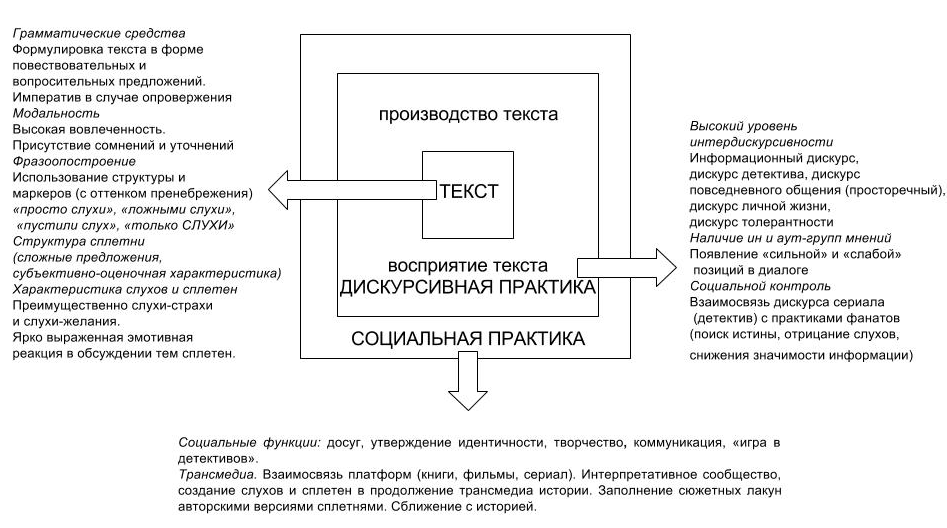 Рис.1. Трехмерная схема Н. Фэркло иллюстрирующая анализ текстов виртуального сообщества "[Шерлок/Sherlock]»	На основании трёхмерной модели дискурс-анализа Н.Фэркло мы можем сделать некоторые заключения о дискурсе слухов и сплетен в сообществе поклонников сериалов, на примере паблик «Шерлок». 	Во-первых, тексты данного сообщества обладают высокой степенью интердискурсивности, наиболее часто встречается использование дискурса детектива, личной жизни, повседневного общения. Во-вторых, дискурс слухов и сплетен характеризовался в следующих дискурсивных практиках фанатов - смешение дискурсов и тематик обсуждений, грамматическая структура сообщений слухов и сплетен (использование вопросов, повествований; императив в опровержении или протесте; характеристика сомнения), разделение собеседников на ин и аут-группы. Характер нежелательности слухов, смешенный с интересом к новой информации. В-третьих, социальная практика поклонников сериала, использующих слухи и сплетни, выражается в постоянной интерпретации событий, порождающей слухи и сплетни. С одной стороны, поклонники пытаются объяснить события сериала, с другой, это приводит к развитию слухов и сплетен. Наиболее конфликтными были обсуждения с использованием политического дискурса и дискурса толерантности.	Мы рассмотрели коммуникативное пространство сообщества по сериалу «Шерлок», выявили наличие слухов и сплетен в процессе коммуникации внутри сообщества. Выяснили, что в роли направляющего коммуникации выступает подписчик группы, обладающий определённой целью, как правило выяснения истинности высказывания в случае со слухами и выражением собственного мнения во время использования сплетен. Можно говорить о наличии структуры в сообщениях слухах и сплетнях. Подробнее анализ высказываний показан в Таблице 3, в которой предоставлен анализ речевых функций в коммуникации сплетников. Важно отметить, что интерес к слухам и сплетням является одной из черт в формировании идентичности Шерлокомана. В одном случае можно говорить о склонности преданного фаната к анализу происходящего и неумышленному распространению сплетен, с другой о пользователях, предотвращающих и опровергающих подобные неточности, что может служить свидетельством утверждения идентичности за счёт возможности опровержения или согласия с новостью слуха, презентация себя, как поклонника, следящего за всем, что происходит вокруг сериала. В результате построения трёхмерной модели Н.Фэркло мы рассмотрели элементы необходимые для описания социальных практик поклонников сериалов и описали социальные функции, которые реализуются в индустрии производства сериалов и среди фанатов сериала «Шерлок». В следующем параграфе будет приведён анализ сообщества по сериалу «Игра престолов»2.3.3. Критический дискурс-анализ социальных функций и сплетен в сообществе поклонников сериала «Игра престолов»	Вторым сообществом, которое мы выбрали для анализа, стало сообщество по сериалу «Игра престолов». Коммуникативная среда данного сообщества была описана в начале второй главы. На момент анализа паблика 24.03.2017 сообщество насчитывает 717309 участников, 32 961 записи на стене, которые имеют право публиковать лишь администраторы сообщества, 772 обсуждения, темы которых может предложить любой пользователь, 199 фотоальбомов, 1595 видеозаписей и 157 аудиозаписей. Коммуникация разворачивается в комментариях под официальными заявлениями администрации сообщества, в обсуждениях, комментариях к фотографиям и видеозаписям.	Одним из измерений в критическом дискурс-анализе Н.Фэркло является интердискурсивность. Можно отметить, что тексты в данном сообществе обладают высоким уровнем интердискурсивности. Это и информационный дискурс, и дискурс СМИ, дискурс промоушена и рекламы, дискурс фэнтези, медиа дискурс и, конечно, дискурс слухов и сплетен, который реализуется в комментариях и записях в обсуждениях. 	Как мы уже отмечали в данном сообществе на момент анализа создано 772 обсуждения, это достаточно большое количество (в предыдущем сообществе «Шерлок» их было 75). Выделим основные темы обсуждений за последние полгода.-Новости (Новости 7 сезона; трейлер 7 сезон!!!)-Игры (ИГРА: желанная смерть; На какого персонажа похож человек.)-Спойлеры (СПОЙЛЕРЫ 7 сезона; 6x01 Красная Женщина. Обсуждение. СПОЙЛЕРЫ!)-Обсуждение сериала (6 сезон. Обсуждение; 7 СЕЗОН Ваши прогнозы по сюжету)-Мнения ( Любимый девиз?; Какой момент в сериале вызвал у вас шок?; Ваш любимый герой в сериале; Кто станет мужем Дейенерис?; С кем в итоге может оказаться Джон?(Битва шипперов))-Фанфикшн (Наше творчество, ФАНАТСКИЙ КЛИП ИГРА ПРЕСТОЛОВ, Стих про игру престолов (ОСТОРОЖНО: спойлеры)-Объявления (ПРОДАМ КНИГИ ИГРЫ ПРЕСТОЛОВ МОСКВА, Продаю настольную Игру Престолов, СПб)-Информация (На каком сайте лучше всего смотреть Игру Престолов)	Данное сообщество характеризуется не только большим количеством открытых «тем», поводы которых может создать любой участник, но и сильным вниманием к субъективным мнениям участников. Наличие большого количества игр означает, что участники данного сообщества настроены на активную поддержку коммуникации, а значит они приходят в группу не только узнать информацию, но и найти друзей, общих по духу. Большое количество обсуждений мнений представляет интерес, поскольку мнение о событиях и персонажах сериала чаще всего представляет собой сплетни и слухи. В темах данного сообщества не было найдено тем, посвящённых актёрам сериала, в основном интерес представляют именно герои, персонажи, в отличии от Шерлока, где фанаты активно обсуждают личную жизнь актёров. 	Большую роль в данном сообществе имеет дискурс межличностного общения и важность обмена мнениями и впечатлениями. В процессе анализа текстов были выявлены дискурсы феминизма, инцеста, толерантности. Они выражались в процессе обсуждения соответствующих событий сериала. Если в предыдущем сообществе по «Шерлоку» поклонники сериала обсуждали события сериала с точки зрения детектива, то в данном публике интерес представляют перипетии сюжета, отношения (дружеские, любовные враждебные) между персонажами, прогноз поворотов сюжета. Данная тенденция объясняется спецификой сериала, в котором присутствует множество повествовательных линий и актёров. Фокус внимания направлен на межличностные отношения между персонажами, что позволяет выдвинуть предположение о том, что большое количество текстов в обсуждении по структуре окажется сплетнями. 	С другой стороны, в сообществе на стене публикуются лишь новости от администрации сообщества, которые претендуют на объективность, информативность, хоть и допускают общение в комментариях.Анализ содержания текстов	В случае с сообществом по Игре престолов мы проведём отдельный анализ и обсуждений, и стены сообщества с формальными обращениями администраторов. Комментарии под постами, фотографиями и видеозаписями относятся к разряду неформальных обсуждений поклонников сериала, поэтому будут предоставлены в соответствующей таблице. Таблица 5. Примеры сообщений, содержащих слухи и сплетни в публичных  сообщениях   паблика «Игра престолов»Данная таблица иллюстрирует наличие обоих типов искомых сообщений в формальных постах сообщества. Обратим внимание, что в сообщениях с маркерами сплетни отсутствует позиция администраторов сообществ, они выступают в роли стороннего наблюдателя. И это скорее не сплетни администраторов, а сплетни третьего лица о каком-либо событии. Одно из сообщений слухов было опубликовано из «предложений» новостей сообщества, тем самым администрация обезопасила себя от того, что им предъявят обвинение в распускании сплетен.Можем отметить, что все сообщения на стене представляют собой рассказ, без участия рассказчика. Выражаясь в терминах Р.Барта, нарративная коммуникация в повествовании чередует личный и безличный характер, тем не менее рассказчик никак не влияет на сюжет, не проявляет творчества в процессе рассказывания. Тем самым достигается характер объективности в сообщениях сообщества. Вторая часть поиска сообщений посвящена постам слухам и сплетням в процессе неформального общения участников сообщества «Игра престолов», данные сообщения находятся в разделе обсуждения и в комментариях под постами, фотографиями и видеозаписями.Таблица 6. Примеры сообщений, содержащих слухи и сплетни в приватных сообщениях   паблика «Игра престолов»	В обсуждениях фанатов достаточно часто встречаются как слухи, так и сплетни. Главной чертой, которая разделяет эти 2 понятия, является субъективность повествования. Обсуждение сплетен, событий в сериале осуществляется с большой личной привязанностью или антипатией к персонажу, создаётся впечатление, что фанаты обсуждают личную жизнь друга, а не сюжет романтической линии вымышленных персонажей. 	Объём сообщений слухов и сплетен велик. Это можно объяснить и количественным показателем (больше сообщений, тем и комментариев) и качественным (специфика сериала). Так же было найдено обсуждение слухов в сюжете самого сериала «О каком слухе говорила Серсея?». Тем самым специфика сериала, игры и интриги в сериале конструируют соответствующие социальные практики среди фанатского движения. Этот феномен можно объяснить и психологическим аспектом, люди, склонные к «сплетничанью» и интриганству имеют больше шансов заинтересоваться сериалом с подобной тематикой.	Таким образом, анализ текстов сообщества «Игра Престолов» выявил наличие слухов и сплетен как в формальных постах сообщества (от администраторов), так и в процессе неформального общения среди поклонников сериала. Данные сообщения отличаются в плане структуры, особенно различает их отношение рассказчика к повествованию: если в формальных отношениях рассказчик описывает события со стороны, не влияя на ход сюжета и не выдавая собственной позиции, то в сообщениях фанатов сериала часто встречается эмоциональный компонент, выражение страха или желания каких-либо событий в сериале. Сообщения сплетни в данном сообществе особенно распространены, в них выражается мнение фанатов к событиям, прогнозы, а также субъективная оценка событий сериала.	Второй уровень. Нами был выявлен дискурс сплетен, позитивная оценка фанатами данного феномена, объясняется тем, что через сплетни поклонники обмениваются мнениями. Более того, данная социальная практика обусловлена структурой сериала, в сюжете которого присутствуют слухи, сплетни и интриги. 	В формальных постах сообщества часто встречается дискурс медиа. Рассуждая о сериале «Игра престолов» мы можем говорить о нём как трансмедиа проекте, поскольку сериал основывается на книге, на основе которой сделаны игры. Кроме того, актёры сериала пересекаются с другими медийными произведениями, они снимаются в других сериалах и фильмах. Об этих событиях повествуют формальные посты сообщества, а интерпретируют их читатели, заинтересованные в новой информации. 	Сама структура обсуждений и игр требует большого уровня коллективного знания. Представлений о том, что происходило в сериале, книгах и понимания того как устроены виртуальные игры в обсуждениях. Таким образом можно выделить дискурс виртуальных игр и соответствующую им социальную практику «игры». Третий уровень.1.Наличие направляющего тему коммуникации индивида. Коммуникационную среду сообщества «Игра Престолов», можно разделить на 2 области – стена группы и обсуждения. В первом случае коммуникативный повод может создавать лишь администрация сообщества, комментарии под постами открыты, поэтому подписчики свободно выражать своё мнение. Вторая платформа для разворачивания коммуникаций — это обсуждения. В данном сообществе создавать тему обсуждения может каждый желающий.	Помимо этих платформ существуют комментарии под фотографиями, видеозаписями и постами, направляющим коммуникации, в которых может принять участие любой пользователь. 2. Интеракционный контроль – отношения между собеседниками.  	В данном сообществе процесс интеракции происходит достаточно активно. Обсуждения ведутся в дружественной, либо нейтральной форме. Поддержание беседы происходит через выражения согласия, либо с помощью выражения собственной идеи. Споры встречаются редко. 	Главный повод для дискуссии — фотографии актёров или провокационные обсуждения «Почему Старки такие тупые?», но даже в этой теме фанаты пытаются разобраться и приводят свои догадки, исходя из событий сериала.  Во время обсуждения внешности актёров возникают разногласия, но серьёзным поводом для конфликтов и образования разных лагерей мнений не происходит. Поклонники связаны общим чувством солидарности и приверженности к сериалу.	Темы, содержащие слухи и обсуждения сплетни, не приводят к появлению конфликтов, хотя встречаются проявления несогласия.3. Этос - конструирование идентичности посредством языка, мимики и жестов.	Субкультура поклонников Игры престолов сильно развита. Проявление идентичности фанатов происходит за счёт следующих социальных практик:просмотр сериалачтение произведений Д. Р. Мартинаприобретение атрибутов сериаларолевые игрыобмен мнениями в обсужденияхинтерес к жизни актёров вне сериалаожидание выхода новых серий/сезонов	Одной из особенностей фанатов сериала Игра Престолов, объясняемой спецификой сериала, является склонность к обсуждениям событий сериала в форме сплетен. Проанализируем обсуждение «Кто станет мужем Дейенерис?»[Приложение 4], а также «Кто самый тупой персонаж?» [Приложение 5], содержащее сплетни, на предмет речевых функций, следуя схеме анализа Р. О. Якобсона.Таблица 7. Анализ речевых функций сообщений слухов и сплетен в сообществе «Игра престолов»	Внимание собеседников сконцентрировано на обсуждении персонажей сериала, они мало обращаются друг к другу, поддерживая беседу косвенно, используя фатическую функцию. Преобладающие функции в их интеракции - коммуникативная и фатическая, порой сложно выделить суть сообщения, поскольку оно написано общими фразами, в результате переписки происходит производство большого количества текста. В процессе интеракции фанаты не нацелены на продуцировании поэтических метафор, ссылки на слух или сплетню происходит за счёт обращения к общему прошлому и сравнений. Персонажей часто наделяют оценочными характеристиками «тупой», «наивная». Общение направлено не на личность собеседника, лишь на события и персонажей сериала. В процессе коммуникации в сообществе по «Игре Престолов» редко происходит переход на личности, критика мнений встречается, но не выливается в скандал. Таким образом обсуждение – сплетни становятся легитимной практикой, которая не встречает социальное недовольство. 4. Грамматические средстваОбсуждение слухов и сплетен в сообществе «Игра Престолов» осуществляется в повествовательной и вопросительной форме. Сообщения на стене сообщества представляют собой новости, встречаются и обращения «Существует предположение, что Неда Старка во флэшбеке Башни Радости сыграет Роберт Арамайо, но пока это лишь неподтвержденные слухи. А какой актер, по вашему мнению, идеально бы подошел на роль молодого Неда?» или «есть слуху в Ветрах Зимы кто то мёртвый в сериале наведёт шухер, какие будут предположения кто это мог бы быть?». В данных сообщениях информация о слухе дана в повествовательной форме, а вопрос строится на основании личного мнения участников. В ответе не всегда можно встретить опровержение, слухов ходит много и у подписчиков недостаточно информации для объяснения событий вымышленного мира, в отличие от слухов об актёрах в сериале «Шерлок». Стоит упомянуть о таком параметре анализа Н.Фэркло, как модальность, характеризующая личную вовлеченность говорящего. Интеракция между участниками характеризуется высокой модальностью, версии, которые выдвигают поклонники являются желанными, из сообщений понятны переживания фанатов. Формальные сообщения от администратора сложно характеризовать в терминах «модальности», сообщения лишь обозревают события, не показывая мнение и оценку автора текста.	5. Метафоры, фразопостроение, грамматика.	Говоря о маркерах слуха, то они представляют собой ту же структуру, что и в иных сообществах «Есть слухи», «Ходили слухи», «По слухам», «пошли слухи», «взялся слух», «Прошел слух», «слухи пускают». Можно проследить, если ли отличия в смысловой нагрузке данных маркеров в сравнении с маркерами слуха в других сообществах.Формулировки слухов в сообществе по сериалу «Шерлок» таковы: «Тёмные слухи», «ходили слухи», «просто слухи», «ложные слухи», «Есть и», «порция слухов», «пустили слух», «только СЛУХИ».Как мы можем заметить, в сообществе по «Игре Престолов» присутствует указание на движение (ходили, пошли, взялся), в то время, как в сообществе по «Шерлоку» присутствует характеристика слуха (просто, ложными, только). Данное замечание можно объяснить спецификой сериалов и отношением фанатов определённого сериала к слуху. Исходя из формулировок слухов, участники сообщества «Шерлок» нейтрализуют значимость слуха, иными словами они для них нежелательны, данный довод находит подтверждение в активном опровержении сообщений слухов участниками. Характеристика движения слухов в сообществе «Игра престолов», объясняется передвижением персонажей в сериале, постоянные странствия, а также присутствием «ходоков», таким образом языковая практика событий сериала находит отражение в словоупотреблении фанатов сериала в повседневном общении.Модель Н.Фэркло применительно к данному сообществу будет выглядеть следующим образом (Рис.2.).Рассмотрев модель анализа дискурса слухов и сплетен в виртуальных сообществах поклонников сериалов, можно отметить, что сама структура сообщений слухов в отличии от предыдущего паблика «Шерлок» осталось неизменной, она выражается в использовании повествовательных и вопросительных структур с элементами уточнения. Использование императива используется при выражении эмоционально нагруженной субъективной позиции.Дискурсивные практики сообщества проявляются в смешении дискурсов фэнтези, дискурса вселенной Игры престолов, дискурса повседневного общения. Эмоционально нагруженные сообщения сплетни и слухи не порицаются другими подписчиками, они являются элементами интерпретации, попытками выяснить, разобраться в сложных характерах и взаимодействиях героев. 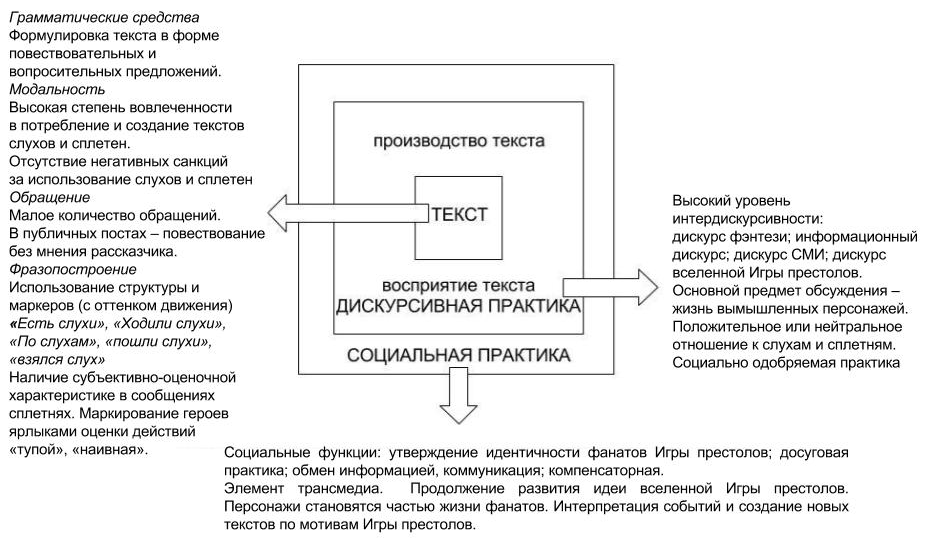 Рис.2. Трехмерная схема Н. Фэркло иллюстрирующая анализ текстов виртуального сообщества «Игра престолов».Всё это находит своё воплощение в социальных практиках, массовом легитимном обсуждений тем, свойственных для повседневного неформального общения и идеи трансмедиа.«Игры престолов» задумывались как трансмедиа проект, несмотря на то, что в задачи создателей «Игры престолов» не входило создание паблика по своему сериалу в социальной сети «Вконтакте», данный элемент получил своё воплощение за счёт потребности фанатов в обмене, создании и потреблении информации о любимом сериале. Таким образом фанаты сами создают и структурируют пространство и обсуждение вокруг сериала. В текстах сообщества «Игра престолов» находится подтверждение того, что слухи и сплетни являются механизмом трансмедиа. Во-первых, некоторые сообщения заключали в себе информацию о иных медиа продуктах, тем самым связывая аудиторию «Звёздных войн» и «Игры престолов». Г. Дженкинс в своём блоге писал о том, что трансмедиа старается охватить наибольшее количество платформ и разнообразных зрителей. Во-вторых, в повествовательных текстах «Игры престолов» постоянно происходят отсылки к книге «Песнь Огня и пламени», некоторые неточности в обсуждении сюжета объясняются разной линией повествования в книге и сериале, тем самым сценаристы заставляют аудиторию «работать» искать истину. Таким образом появление слухов и сплетен может быть результатом трансмедиа. В следующем параграфе мы рассмотрим особенности дискурса слухов и сплетен в сообществе по сериалу «Твин Пикс».2.3.4. Критический дискурс-анализ слухов и сплетен в сообществе поклонников сериала «Твин Пикс»Сообщество по сериалу «Твин Пикс» на момент анализа насчитывает 49 732 участников. Коммуникативное пространство сообщество включает в себя 5 248 записей на стене, которые могут публиковать администраторы сообщества,  168 обсуждений, их может создать любой желающий, 124 альбома с фотографиями с открытыми комментариями, 519 видеозаписей и 363 аудиозаписи. Сообщество ведёт своё существование с 29 января 2011.Обсуждения чаще всего включают в себя следующие темы:- Ожидание 3 сезона ( Ожидания от третьего сезона; Ваше мнение по поводу продолжения Твин Пикс?;  сценарий 3 сезона)- Проекты в по мотивам Твин Пикса ("Тайная история Твин Пикс". Обсуждение книги Марка Фроста.; Книги о твин пиксе)- Фанатское творчество (Стихотворение разбитое на три части; Видео-косплей на Twin Peaks)- Обсуждение сериала ( За что БОБ убил Лору?(Медди, Джози...и.тд); Оригинальный сценарий последней серии; Почему Одри всегда хотела навредить своему отцу?)- Обсуждение персонажей сериала (Самая сексуальная девушка в ТП;  Лучшая пара; Кто сексуальнее:Лора или Одри?; Пара для Купера)- Общение между фанатами (а сколько раз вы смотрели Твин Пикс?; Знаешь ли ты что...; Анкета участника группы "Твин Пикс")- Игры (▷ ИГРА: Кого в сериале смог бы сыграть человек, оставивший последнее сообщение?!)- Атмосфера Твин Пикс ( А какие книги (сюжетно или атмосферно) ассоциируются у вас с Твин Пиксом?; История, связанная с "Твин Пикс"; Мистика в жизни)- Обсуждение актёров ( Возраст актеров во время съемок сериала; Актёры "Твин Пикс" в советском кинематографе.; А вы знали, что этот актёр давно умер при странных обстоятельствах?)- Информация (Твин Пикс на DVD)Тексты сообщества обладают высоким уровнем интердискурсивности. Отметим, что сериал Твин Пикс был снят в начале 90-х годов, рост популярности данного продукта объясняется анонсом третьего сезона, продолжение которого планировалось изначально через 25 лет. В рядах поклонников сериала не просто любители мистики и детектива, но и фанаты творчества Д.Линча. Отсюда вытекает ряд дискурсов, воспроизводящихся в данном сообществе: это дискурс художественного творчества Д.Линча (Другие творения гениального Линча; Но Линч на то и Линч, чтоб сделать интересным всё), дискурс эстетического, дискурс технических характеристик съёмок  (цифра, плёнка, блю рей, любительская камера), дискурс мистики, тайн в которой войдут слухи и сплетни вокруг сериала (А вы знали, что этот актёр давно умер при странных обстоятельствах?).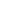 Процесс съёмок нового сезона предпочитают держать в тайне, поэтому для фанатов важна любая инсайдерская информация «Ой не могу: из-за отсутствия настоящих новостей, получаем что-то невнятное». С другой стороны, к слухам относятся неоднозначно, так как стоящую информацию достать действительно сложно. Проанализируем тексты слухов и сплетен сообщества «Твин Пикс», используя метод критического дискурс-анализа Н.Фэркло.Анализ содержания текстовДоступ к стене сообщества Твин Пикс является ограниченным, публиковать сообщения на ней могут лишь администраторы, поэтому анализ текстов данного сообщества мы разделим на 2 части. В первой части сравним слухи и сплетни сообщества «Твин Пикс» предоставленные на стене сообщества администраторами, во второй части – анализ текстов из обсуждений подписчиков. Данное разделение нам необходимо в связи с разным уровнем легитимности и цензуры сообщений. Происходит разделение на «публичное» – стена и «приватное» – обсуждения, комментарии.Таблица 8. Примеры публичных сообщений, содержащих слухи и сплетни в паблике «Твин Пикс»Одно из сообщений сообщества гласило «Порция свежих сплетен насчет продолжения "Твин Пикс"». Из фразопостроения можно сказать, что слухи и сплетни являются долгожданными для поклонников сериала. В слухах присутствует маркирование, сплетни включают в себя мнения и идеи от третьих лиц и домыслы. Появляется желание проверить информацию, сообщение было перепостом из другого сообщества «Дэвид Линч © Твин Пикс», что может служить подтверждением теории трансмедиа, перетеканием текстов в разные формы, платформы и дискурсы.Количество подобных сообщений на стене сообщества достаточно скудное, возможно всему виной девиз съёмочной группы "Мы все подписали соглашение о неразглашении, поэтому ничего не можем вам раскрыть". Интересно будет проследить, как позиция авторов о тайнах съёмочного процесса повлияет на активность потребления и создания слухов и сплетен в фанатской среде. Для этого необходимо перейти ко второй части анализа текстов сообщества «Твин Пикс», а именно анализа обсуждений.Таблица 9. Примеры приватных сообщений, содержащих слухи и сплетни в паблике «Твин Пикс»В сообщениях-сплетнях нередко фигурируют домыслы, раскручивание слухов с выражением отношений и ожиданий поклонников сериала. Несмотря на интригу вокруг нового сезона, слухов по поводу новых персонажей оказалось не много. Поклонники с опаской выдвигают теории, ссылаясь на непредсказуемость. Отличительной чертой обсуждений сплетен в данном сообществе стали домыслы о мнении режиссёра. В текстах-слухах и сплетнях данного сообщества, как и в других, присутствует вариативность в построении сообщения слуха или сплетни, присутствуют выражение сомнения «Возможно», «Может это был», «может». Тем самым можно характеризовать модальность текстов, фанаты переживают за события сериала. Как и в предыдущем сообществе тексты публичные, отличаются от приватных, в приватных больше выражения надежд, вариантов событий, обсуждений. Публичные тексты носят характер новостей, хотя и нередко ссылаются на информацию от третьих лиц, не вызывая негативных санкций от подписчиков в комментариях. Второй уровень. Дискурсивные практики фанатов в сообществе выражаются в смешении дискурсов.  Данные тексты обладают высоким уровнем общих знаний (дискурс мистики, дискурс элитарного общества (разделение на ин и аут группы сведущих в творчестве Линча), дискурс эстетики). По этой причине человеку со стороны, из другого дискурсивного поля будет достаточно сложно понять, о чём общаются фанаты. Иными словами, пользуясь термином Э.Гуссерля фанатское сообщество Твин Пикса обладает высоким уровнем интерсубъективности, набором общих представлений, понятий, знаний и отношений к предмету, исходя из этого, формируется и особый дискурс. Если рассматривать непосредственное производство и обсуждение текстов слухов и сплетен то в центре обсуждения всегда стоит актор – Д.Линч, персонаж сериала или актёр. Повествование строго персонифицировано.Наибольший интерес составляет вопрос «кто будет принят и на какую роль». В предложенных кандидатурах находят слабые и сильные стороны, часто восхваляется вкус Д.Линча «Что-то мне подсказывает, что он нас в очередной раз удивит» к нестандартным актёрам, из этого можно выделить дискурс киноиндустрии.  В обсуждении актёров часто фигурируют представления о красоте и уместности, что отсылает нас к дискурсу эстетики «люблю все красивое...». Сочетание вышеописанных текстов формирует особые дискурсивные практики и влияет на идентичность фанатов сериала Твин Пикс и творчества Д.Линча.Третий уровень.1.Наличие направляющего тему коммуникации индивида. 	Как уже было описано выше, коммуникативное пространство сообщества по сериалу Твин Пикс делится на 2 части: публичное и приватное. В публичном пространстве (на стене) в качестве направляющего коммуникацией служит администрация в приватном (комментарии и обсуждения) в роли направляющего может выступить любой подписчик, лидера среди комментирующих обнаружено не было. 2. Интеракционный контроль – отношения между собеседниками.  	Можно говорить о том, что интерсубъективный уровень общения фанатов Твин Пикс является контролирующем элементом. Сама фанатская среда поклонников имеет более чёткое разделение на своих и чужих, так как творчество Линча достаточно специфическое и имеет свою аудиторию. К примеру, такое сообщение, как «она настолько правильная, что не вписывается в сериал, вот почему недолюбливают», требует от стороннего читателя наличия знаний о том, что подразумевается под словом «правильная» и какие актёры обычно вписываются в фильмы Д.Линча.	В общении подписчиков присутствует такт и уважение «Энни абсолютно не в моём вкусе, оспаривать Ваше мнение не имею права», «согласен с Вами», «вы ошибаетесь)».  Не было замечено негативных проявлений, в основном общение выстраивается достаточно конструктивно и вежливо. Часто встречаются сообщения, выражающие солидарность или радость по отношению к соратникам и подписчикам: «Обнимаю всех».	О наличии контроля в постах сообщества судить сложно, но цензура определённо есть, посты выстроены в едином сдержанном стиле и содержат дискурс СМИ. Администраторы сообщества в комментариях пишут под своим именем, а не от лица сообщества, что снижает дистанцию между администраторами и подписчиками.3. Этос - конструирование идентичности посредством языка, мимики и жестов.	Идентичность поклонников Твин Пикса и творчества Д.Линча может служить темой для отдельного исследования. Отметим лишь некоторые моменты. 	В коммуникации между участниками часто прослеживается дискурс мистицизма, эстетики и своё специфическое понимание атмосферы Твин Пикса, а также присутствует интерсубъективное понимание того, что лучше для третьего сезона. У подписчиков есть общее представление о том, что правильно и что уместно в следующем сезоне. Идентичность во многом достигается за счёт наличия предшествующих знаний, так как для многих поклонников ценным является возможность поддержать коммуникацию, обсудить события сериала. 	Одной из общих солидаризирующих идей подписчиков является признание гениальности режиссёра «… творения гениального Линча», «Но Линч на то и Линч, чтоб сделать интересным всё».	Попробуем обобщить этос сплетников сообщества Твин Пикс. Как и в предыдущих кейсах проанализируем коммуникацию между участниками сообщества с точки зрения речевых функций Р. О. Якобсона. [Приложение 6].	Таблица 10. Анализ речевых функций сообщений слухов и сплетен в сообществе «Твин Пикс»	Отсутствие метаязыковых высказываний может сообщать о том, что беседа между фанатами налажена, мы уже писали о существования своего особого стиля в общении фаната Твин Пикса. Эмотивная функция заключается в сообщениях, которые носят нейтральную или положительную оценку, практически отсутствуют сообщения в императиве или с характером агрессии. Общения между фантами ведётся в вежливой форме, они не спорят, их цель получить и обсудить информацию, которой очень мало.В обсуждениях группы присутствуют слухи о сериале, об актёрском составе, в соотношении с предыдущими группами их не очень много. Больше всего коммуникативных поводов слухов и сплетен было выявлено в топике «Ожидания от третьего сезона». 	Можно отметить, что ядром коммуникации о слухах и сплетен является коммуникативная функция и обмен информацией. Наряду с предоставленной информацией многие делятся информацией и ссылками в качестве доказательств. В процессе коммуникации были замечены фразы «Конрад, я за объективизм.» , «эт где он такое говорил? ) ссылку на интервью дайте». Поклонники сериала не привыкли доверять любой информации, но они ей и не противятся, не было выявлено прецедентов агрессивной реакции на сообщение слух, как это было в сообществе «Шерлок». Сама структура коммуникации также отличается, встречается мало обращений,  с эмотивной окраской, присутствует характер неуверенности «Да не.... Бред)» «Мне кажется, как вариант».4. Грамматические средстваКак и в других сообществах характер повествования слухов выражается в нарративной и вопросительной форме.Императивы имеют место в случае, когда поклонник уверен в своей правоте и может найти подтверждение в источнике «Подтверждаю: она не будет играть даму с поленом, одри Хорн или даже надин или Джози!»Можно заметить в сообщениях дискурс детектива, развёртывания тайн, как будто поклонники ищут знаки и намёки в сообщениях о третьем сезоне «Showtime на официальной странице сериала из словосочетания "Coming to Showtime" убрали "in 2016". Значит, все-таки 2017?»; «Наталья, посмотрите на стене группы,там есть ссылка на сайт,но там тоже все загадками написано, конечно».Модальность сообщений, выражающая личную вовлеченность и доверие к произнесённому, характеризует фанатов Твин Пикс как людей, не слишком доверяющих слухам. В их сообщениях часто встречается оттенок неуверенности «может», «наверное». Возможно, всему виной недостаток официальной информации о съёмочном процессе Твин Пикса «Ой не могу: из-за отсутствия настоящих новостей, получаем что-то невнятное».5. Метафоры, фразопостроение, грамматика.Дискурсу слухов и сплетен присуще наличие особой структуры, как мы выяснили ранее. Часто такие сообщения маркируются и эти маркеры могут иметь специфические свойства, отражающие другие дискурсы, специфику сериала. В сообществе по сериалу Твин Пикс также были выявлены специфические черты, присущие жанру детектива и мистики: «будоражащий слух» - «будоражащий» слово из дискурса мистики, ужасов. Так был найден интересный оборот «Слухи не то, чем они кажутся» представляющий языковую игру, изменённую фразу из сериала «Совы не то, чем кажутся».Несмотря на гипотезу о том, что из-за недостатка информации и политики съёмочной группы Твин Пикс о неразглашении может возрасти количество слухов и сплетен, идея не нашла подтверждения. Слухов в сообществе действительно не так много. Поклонники имеют смутное представление о том, что ожидать в следующем сезоне. С другой стороны, позиция фанатов заключается в том, чтобы ожидать самое неожиданное, поэтому построение теорий встречается так часто, но с поправкой на то, что от Линча можно ожидать что угодно. Слухи о сериале Твин Пикс оказались такими же загадочными и туманными, как и сам сериал.Модель Н.Фэркло применительно к данному сообществу изображена на (Рис.3.).Трёхмерный анализ Н.Фэркло применимо к сообществу по сериалу «Твин Пикс» имеет множество сходств с предыдущими моделями сообщений слухов. Отличительной данного сообщества стали дискурсивные практики, которым свойственно использование дискурса детектива и мистики.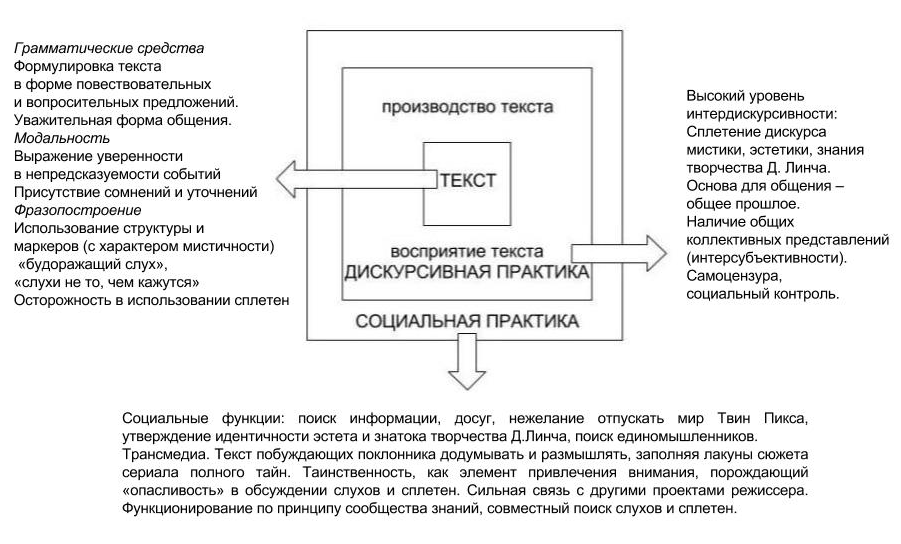 Рис.3. Трехмерная схема Н. Фэркло иллюстрирующая анализ текстов виртуального Интересно, что фанатское сообщество по сериалу Твин Пикс существует дольше других, анализируемых нами, и является наиболее состоявшимся, что привносит в общение фанатов дополнительные дискурсивные практики. К примеру, в отличие от предыдущих сообществ в общении фанатов Твин Пикса было замечено меньше агрессии. С другой стороны, понять сообщения фанатов Твин Пикс достаточно сложно, не обладая при этом знаниями ин-группы о модели построения беседы, темах и общих пониманиях «правильного» для мира Твин Пикса. Слухи и сплетни встречались чаще в сообщениях фанатов. Несмотря на то, что сериалу уже больше 25 лет, споры о том, кто самая красивая девушка в Твин Пиксе и какие личные отношения связывают Лору Палмер с кем-либо до сих пор ведутся. Таким образом, можно исключить идею об актуальности событий для разрастания слухов о событиях, происходящих в сериале.Социальные практики фанатов сериала соотносятся с понятием  сообщества знания. Фанаты вместе пытаются разобраться в событиях и хитросплетениях сюжетных линий. В обсуждении сплетен и слухов вокруг Твин Пикса часто использовался дискурс киноиндустрии. Наиболее интересной темой в сообществе Твин Пикс на данный момент являлось обсуждение предстоящего сезона, ожиданий от актёров. Фанаты активно следят за твиттером Д.Линча и пытаются ухватить намёки на будущие события. Они не только используют другие платформы для поиска информации, но и делятся ею в сообществе для выяснения гипотез и достоверности предполагаемых идей. Фанаты Твин Пикса глубоко вовлечены в события сериала, многие из них до сих пор «живут» Твин Пиксом. Гипотеза о том, что недостаток информации о событиях сериала в связи с политикой съёмочной группы о неразглашении повлечёт всплеск сплетен, не нашла подтверждения. В сообществах по Шерлоку и Игре Престолов сплетен и слухов было значительно больше: чем больше контента, тем больше поводов для создания слухов и сплетен. В отличие от других сообществ, в обсуждениях по сериалу Твин Пикс было замечено больше сообщений с просьбами о предоставлении сплетен и слухов. Таким образом, дискурс Твин Пикса, атмосфера таинственности города и ореол тайны вокруг съёмочной площадки не подталкивает к созданию, но порождает интерес к дальнейшим событиям.Обобщая результаты исследования трёх сообществ поклонников сериалов, мы можем сделать следующие выводы.К условиям успешности распространения сообщений слухов и сплетен мы отнесли:создание благоприятной коммуникативной среды (открытые комментарии, свободное предложение тем для обсуждения, отсутствие ботов, чистящих комментарии);новизна сериала (актуальность);наличие сложившегося фанатского сообщества;завершённость (ожидание нового сезона);наличие «горячих» тем обсуждения (ориентация актёра, распределение ролей в новом сезоне, сложные взаимоотношения персонажей внутри сериала);жанр (в «Играх престолов» слухов было больше);высокую вовлеченность фанатов в процесс интерпретации событий сериала.Мы рассмотрели феномен слухов и сплетен с точки зрения теории трансмедиа. На этом основании выделили функции слухов в зависимости от акторов:Внешних (СМИ, Соц. сети, блоги актёров, режиссёров).Администрация сообщества.Подписчики фанаты.В некоторых случаях при анализе слухов и сплетен мы разделяли коммуникативное пространство на публичное (сообщения от администраторов на стене) и приватное. Такое разделение было применено для того, чтобы выявить наличие цензуры и проследить изменение в структуре сообщений. Гипотеза о том, что сообщения администраторов отличаются от слухов и сплетен подписчиков, нашла своё подтверждение. Большинство сообщений на стене велось от третьего лица, в них не было субъективной оценки, а также по возможности предоставлялась ссылка на источник. Было замечено, что в некоторых группах присутствовал социальный контроль и негативные санкции за распространение некачественной информации (сообщество по сериалу «Шерлок»), в сообществе «Твин Пикс» не было выявлено негативной оценки, но фанаты сами старались не допускать распространения нелепых слухов и дезинформации. В остальном практика слухов и сплетен казалась естественной и легитимной, поскольку большинство людей в сообществе фанатов придерживалось дружеских взаимоотношений и стремилось к созданию общего знания. Изучили специфику сообщений слухов и сплетен в зависимости от жанра повествования. Прослеживается влияние дискурса сериала на сообщения, заключающие в себе слухи и сплетни. Так, в сообществе по сериалу «Шерлок» слухи и сплетни являлись нежелательным элементом и маркировались словами, выражающими недоверие или уменьшение значимости информации: «Тёмные слухи», «просто слухи», «ложные слухи», «только СЛУХИ», - в то время как слухи и сплетни в сообществе «Игра престолов» казались естественным элементом, практика слухов и сплетен легитимизируется самим сериалом, наполненным интригами. В сообщениях по «Игре престолов» присутствовал характер движения «Есть слухи», «Ходили слухи», «По слухам», «пошли слухи», «взялся слух», «Прошел слух», «слухи пускают», что можно объяснить постоянными путешествиями героев в сериале, а так же наличием персонажей «ходоков». Маркеры слухов в сообществе «Твин Пикс» также имели свои отличительные характеристики, такие как языковая игра «Слухи не то, чем они кажутся» представляющая изменённую фразу из сериала «Совы не то, чем кажутся», а также описание «будоражащий слух» - «будоражащий» слово из дискурса мистики, ужасов, к которым относится сериал «Твин Пикс».Также нами были выделены социальных функции слухов, реализуемые в зависимости от акторов:Внешние (индустрия производства сериалов и СМИ)Формирование интереса к продукту через использования методов актуализации информации (слух и сплетни).Побуждение к обсуждению, с целью вовлечения фанатов в трансмедиа продукт.Удержание аудитории за счёт информирования инсайдерской информацией.Снижение расстояний между создателями и потребителями за счёт иллюзии открытости съёмочного процесса.Для фанатов:Реализации потребности в потреблении свежей информации слухов, сплетен и других форм спойлеров.Досуговая практика.Элемент утверждения идентичности поклонника конкретного сериала.Процесс межличностной коммуникации с выражением собственного мнения, страхов и желаний.Изучение слухов и сплетен в виртуальных сообществах поклонников сериалов заключает в себе несколько элементов. Во-первых, платформа виртуальных сообществ задаёт свою структуру общения, в которой присутствуют администраторы и подписчики. Интернет коммуникация заключает слухи и сплетни в письменную форму, тем самым позволяет опровергать слух и в некоторых случаях найти его источник. Это приводит к необходимости изменять структуру сообщения и добавлять к сообщению характер неуверенности (возможно, так ли это?). Во-вторых, структура коммуникации в фанатских сообществах также несёт свой отпечаток, вопреки сложившейся структуре виртуальных сообществ с ролевым распределением на администратора и подписчика, фанатское сообщество старается сгладить границы распределения власти. В таких сообществах главной целью является поиск друзей по интересам, поэтому в данном типе коммуникационных отношений нет ярко выраженного лидера. Как мы уже говорили, цель фанатских сообществ – поиск товарищей, способных разделить мнение, а также построение интерпретаций, в результате которого происходит создание слухов и сплетен. В-третьих, сама структура общения на предмет слухов и сплетен является устоявшийся практикой в процессе неформальной коммуникации, ей присущи свои элементы, характеристики и структура, а также всевозможные коннотации и отношение людей к данному типу информации. Таким образом, при изучении слухов и сплетен в виртуальных сообществах поклонников сериала мы учитывали эти факторы: элемент виртуальности, коммуникативные особенности фанатского сообщества и общую социальную практику использования слухов и сплетен. Заключение	Данная работа представляет собой анализ социальных функций слухов и сплетен в коммуникативной среде субкультуры поклонников сериалов в виртуальных сообществах. Основываясь на теоретическом обзоре литературы об использовании слухов и сплетен как элемента современной технологии привлечения внимания, элемента неформального общения и дополняя теориями виртуальных сообществ, специфическими чертами субкультуры поклонников сериала, мы пришли к выводу, что слухи и сплетни в субкультурах поклонников сериалов составляют важный элемент фанатских практик и являются частью трансмедиа культуры. Данный тезис был апробирован в результате проведения дискурс-анализа слухов и сплетен в виртуальных сообществах поклонников сериалов, на примере сообществ «[Шерлок/Sherlock]», «Игра престолов», «Твин Пикс».Проанализировав тексты на разных уровнях методом семантического анализа Р. Барта, анализа речевых функций Р.О. Якобсона и дискурс-анализа Н. Фэркло, мы выяснили, что слухи и сплетни являются естественной практикой фанатов, заключают в себе ряд социально значимых функций, являются элементом трансмедиа культуры. На уровне текстов мы выявили структурные особенности сообщений слухов и сплетен, произвели разделение понятий, выделили маркеры слухов и сплетен. Основным различием является субъективно оценочная характеристика сообщений сплетен, которые заключены в многосоставные предложения и контекстной ориентацией, в отличие от сообщений слухов. Оба вида информации носят характер вариативности событий, неуверенности. Слухи и сплетни являются желанной информацией для фаната, вызывают интерес и отклик. Активность слуха или сплетни зависит от специфики субкультуры и темы сообщения. Виртуальные сообщества представляют собой благодатную почву для распространения слухов и сплетен, так как в них в меньшей степени, чем в СМИ, присутствует элемент цензуры. Субкультура поклонников сериала характеризуется высоким интересом к сообщениям слухам и сплетням. Виртуальные сообщества поклонников сериалов представляют собой сообщество знаний, общей целью которых является получение значимой для фанатов информации о сериале. Большое значение имеет аффективная составляющая фанатства и склонность к интерпретации событий сериала, превращающая создание слухов и сплетен в творческую досуговую практику фанатов. Слухи и сплетни в среде фанатов сериалов являются частью трансмедиа культуры. Вольные интерпретации фанатов представляют собой продолжение трансмедиа истории. Трансмедийный проект – сериал, побуждает фанатов к созданию слухов и сплетен за счёт «пустых» сюжетных мест. Слухи и сплетни вокруг сериалов представляют собой доказательство интеграции сериалов в повседневную жизнь фанатов, обсуждение событий происходит с использованием дискурса повседневного общения.Для фанатов и индустрии сериалов слухи являются механизмом реализации социальных функций. В случае с поклонниками - общение в форме слухов и сплетен позволяет им утвердить идентичность себя, как приверженца конкретного сериала, продемонстрировать знания, происходит обмен мнениями и версиями, которые проявляются в коммуникативной функции. В ходе производства слухов и сплетен фанаты реализуют не только индивидуальную потребность в коммуникации, но и утверждают групповую идентичность. Происходит солидаризация на основании обсуждения общих тем, либо формирование аут-группы несогласных. Реализуется функция адаптации, поскольку в процессе изучения слухов, сплетен и отношения других фанатов к содержанию сообщений, поклонники усваивают групповые нормы и представления. Исследование показало, что в изученных сообществах отношения к сообщениям слухам и сплетням различаются. Прослеживается специфика соотношения между жанром сериала и социальными функциями, реализуемыми в результате коммуникации на предмет слухов и сплетен. Так в сообществе «[Шерлок/Sherlock]» многие фанаты резко негативно относились к подобным сообщениям. С другой стороны, дискурс личной жизни и субъективной оценки актёров часто встречался в текстах фанатов, в отличие от группы «Игра престолов» где центральной темой слухов и сплетен были сложные отношения между персонажами сериала. Жанровые особенности проявлялись в структуре слухов и сплетен конкретного сериала - привнося оттенок сомнения, но желания узнать правду у фанатов «Шерлока», нейтральной оценки и характера «движения» в сообществе «Игра престолов» и мистицизма в «Твин Пиксе». Дискурс сериала находил отражение в фанатских текстах слухов и сплетен.Взаимосвязь дискурса слухов и сплетен в изученных сериалах и социальных функций, реализуемых в процессе их производства, наводит на мысль о том, что в разных сериалах преобладают разные функции. Во всех сообществах сообщения «слухи и сплетни» реализовывали групповые функции адаптации, солидаризации, но на индивидуальном уровне, в сообществе «Твин Пикс» слухи и сплетни носили информирующий характер и не рассматривались с точки зрения развлечения. В сообществе «Шерлок», несмотря, на негативную оценку фанатами многих слухов и сплетен, данный тип информации возникал как продукт творческой деятельности и аффективной составляющей (страх за сериал и отношения актёров). В сообществе «Игра престолов» слухи и сплетни возникали как способ обмена мнениями, версиями. Можно выделить преобладающую, в сравнении с другими сообществами, функцию дружбы на основе симпатии и антипатии к конкретному событию.Слухи и сплетни появляются не только стихийно, в результате коммуникации фанатов. Многие из сообщений конструируются умышленно, либо сам сюжет сериала подталкивает к их созданию. Мы выделили функции слухов с точки зрения индустрии сериалов, в число которых входит вовлечение фанатов, привлечение внимания, сближение с аудиторией, нагнетание ситуации, информирование, подогревание интереса.В ходе работы было установлено, что слухи и сплетни в субкультурах поклонников сериалов являются естественной практикой, основываются на специфике фанатского сообщества, реализуют желания фанатов не только в поиске информации, но и затрагивают более глубинный уровень потребностей. Слухи и сплетни, изначально рассматриваемые как результат неформального устного общения, в виртуальном пространстве приобретают новые черты. Появление слухов и сплетен в субкультурах поклонников сериалов с одной стороны является добровольной и естественной практикой фанатов, с другой стороны становятся элементом трансмедиа культуры, побуждая поклонников к созданию новых уникальных интерактивных текстов с элементами трансмедийного нарратива. Список литературыАндрианов В.И., Левашов В.К., Хлопьев А.Т. Слухи как социальный феномен// Социологические исследования. 1999. №1. С. 82-88.Барт Р. Введение в структурный анализ. Французская семиотика: От структурализма к постструктурализму / Пер. с франц. Г.К. Косикова. – М.:  ИГ Прогресс. 2000. – 239 c.Беззубцев С.А. Управление слухами: как промывают мозги. – М.: Издательство «Спорт и Культура – 2000», 2011. – 360 с.Бондаренко С. В. Социальная структура виртуальных сетевых сообществ / Ростов- на-Дону: Изд-во Ростовского государственного университета, 2004. – 320c.Булатова С. Н. Слухи: как создать и как бороться: курс лекций к дисциплине «Социология массовой коммуникации». – Иркутск: Изд-во Иркут. гос. ун-та, 2010. – 173 с.Бурдье П. Социология социального пространства / Пер. с франц.. — М. : Институт экспериментальной социологии, 2007. – 288 с.Бурдье П. Формы капитала /пер. с англ. М. С. Добряковой // Западная экономическая социология: хрестоматия современной классики. — М.: РОССПЭН, 2004. — 680 сВалитова Н. Р. Основы теории коммуникации. В 2 ч. Ч. 2 : учебное пособие  – Омск : Изд-во СибГУФК, 2010 . –  263 с.Ван Дейк Т.А. Дискурс и власть: репрезентация доминирования в языке и коммуникации — М.:  Книжный дом «ЛИБРОКОМ», 2013. — 344 с.Василенко С. А., Борисова Е. Г. Основы руморологии. Теория и практика управления слухами: учебное пособие – М.: ФЛИНТА: Наука, 2014, - 132 с.Горбатов Д. С. Слухи, сплетни, городские легенды: психологическая природа различий // Вопросы психологии. 2009. № 4. С. 71-79.Горбатов Д. С. Функции слухов в социальной среде // Ученые записки Санкт-Петербургского государственного института психологии и социальной работы. 2014. Вып. 1, т. 21. С. 17–22.Горбатов Д.С. Психология сплетни: монография. – Воронеж: Научная книга, 2008. – 136 с.Гофман И. Представление себя другим в повседневной жизни / Пер. с англ. и вступ. статья А. Д. Ковалева – М.: «КАНОН-пресс-Ц», «Кучково поле», 2000. — 304 с.Дубин Б.В. Речь, слух, рассказ: трансформации устного в современной культуре. Очерки по социологии современной культуры – М.: НЛО, 2001. С. 70-81. Дубин Б.В. Слово - письмо - литература: Очерки по социологии современной культуры. – М.: Новое литературное обозрение. Вып. XXVI,  2001. 416 с. Евстигнеева Н.В.,  Оберемко О.А.  Модели анализа нарратива человек. Сообщество. Управление: Кубанский государственный университет,  2007.С.  95-107.Иванов В.Н., Назаров М.М. Массовая коммуникация в условиях глобализации // Социс. 2003. № 10. С. 20-29.Иванов Д.В. Виртуализация общества – СПб.: Петербургское Востоковедение, 2000. – 96 с.Йенсен Р. Общество мечты. Как грядущий сдвиг от информации к воображению  преобразит ваш бизнес. – М.: СПб.: Стокгольмская школа экономики в Санкт-Петербурге, 2012. – 270 с.Караяни А.И. Слухи как средство информационно - психологического противодействия // Психологический журнал.  2003.  № 6. Кастельс М. Галактика Интернет: Размышления об Интернете, бизнесе и обществе (англ.)русск. / Пер. с англ. А. Матвеева под ред. В. Харитонова. –  Екатеринбург: У-Фактория (при участии Гуманитарного ун-та), 2004. –  328 с.Кастельс М. Власть коммуникации Пер. с англ. под науч. ред. А.И. Черных. Серия «Переводные учебники ВШЭ». Издательский дом ВШЭ, 2016. – 568 c. Куликов Е.М., Кубякин Е.О. Слухи как коммуникативный и социокультурный феномен современного общества. – Краснодар, 2009. Латынов В.В. Слухи: социальные функции и условия появления // Социс. 1995.  № 1. С. 12–17.Ломов Б.Ф. Общение и социальная регуляция поведения индивида// Психологические проблемы социальной регуляции поведения –  М.: 1976, С 64-93.Луман Н. Общество общества. Книга 2: Медиа коммуникации / Пер. с нем. А. Глухов, О. Никифоров. — М.: Логос. 2011. — 280 с.Луман Н. Реальность массмедиа / Пер. с нем. А. Ю. Антоновского. – М.: Праксис. 2005 — 256 с.Маклюэн М. Понимание Медиа: внешние расширения человека / Пер. с англ., В. Г. Николаева. — М.: Гиперборея. 2007. –  464 с.Моль А. Социодинамика культуры: Пер. с фр. / Предисл. Б. В. Бирюкова. Изд. 3-е. –  М.: Издательство ЛКИ. 2008. –  416 с.Назаретян А. П. Агрессивная толпа, массовая паника, слухи: лекции по социальной и политической психологии – СПб.: Питер. 2004. – 189 с.Олпорт Г. Становление личности: избранные труды. М.: Смысл. 2002. – 142 c.Ольшанский Д.В. Психология масс. – СПб.: Питер. 2001. – 368 с.Омельченко Е.Л. Молодежные культуры и субкультуры. М.: Ин-т социологии РАН. 2000. – 261 с.Пайн Д. Б., Гилмор. Д. Х.  Экономика впечатлений: работа - это театр, а каждый бизнес – сцена / Пер. с англ. М.: Вильямс. – 2005. – 304 с.Парк Р. Э. Избранные очерки / Пер. с англ. В.Г. Николаев. – М.: РАН. ИНИОН. Центр социал. научн.-информ. исследований. Отд. Социологии и социал. психологии. — М., 2011. — 320 с. Пивоваров А. М., Хохлова А.М. Риски творческой деятельности художников: «за» и «против» участия в арт-сообществах // Журнал социологии и социальной антропологии. – 2014. –  № 1. –  C. 139-154.Платонов К. К. Краткий словарь системы психологических понятий. — М.: Высшая школа, 1984. – 174 с.Попкова О.В. Онтология слухов. – Тольятти: Акцент; ПТИС МГУС, 2002. – 124 с.Рейнгольд Г. Умная толпа: новая социальная революция. М.: ФАИР-ПРЕСС, 2006. — 416 с. Розина И. Н. Виртуальные исследовательские сообщества: от зарубежных моделей к отечественным примерам // Образовательные технологии и общество. –  2009, –  № 2 (12). – С. 389-408. Рыков Ю. Г. Виртуальное сообщество как социальное поле: неравенство и коммуникативный капитал // Журнал социологии и социальной антропологии. –  2013. Т. XVI. –  № 4. – С. 44-60.Силаева В. Л. Интернет как социальный феномен // Социс. – 2008. – № 11. – С 101-107 Смелзер Н. Социология / Пер. с англ. — М.: Феникс. 1994. — 688 с. Соколова Н.Л. Трансмедиа и "интерпретативные сообщества"  / Международный журнал исследований культуры. – СПб.: Эйдос, 2011. – С 16-21.Стриженко А. А. Виртуальные сообщества как участники компьютерно- опосредованной коммуникации // Мир науки, культуры, образования. –2010. – № 3. – С 67-69. Тард Г. Мнение и толпа // Психология толп. М.: Институт психологии РАН, КСП+. 1998. — 416 с.Тощенко Ж. Т., Харченко С. В.  Социальное настроение. М. : Academia. 1996. – 195с.Филлипс Л., Йоргенсен М. В. Дискурс-анализ: теория и метод / Пер. С англ. / под ред. А. А. Киселевой. Харьков: Изд-во Гуманитарного центра. 2004. – 336 с.Хабермас Ю. Моральное сознание и коммуникативное действие / Пер. с нем. под ред. Д. В. Скляднева. – СПб.: Наука, 2000. — 380 с.Царев А. С. Слухи и особенности их распространения: роль СМИ и интернета // Научные труды Белорусского государственного экономического университета: [сборник]. Вып. 7 / М-во образования Респ. Беларусь, Белорусский гос. экон. ун-т ; –  Минск : БГЭУ, 2014. –  С 630-636.Шерковин Ю.А., Предвечный Г.П. Социальная психология. Краткий очерк / М.: Политиздат. –  1975. –  329 с.Шибутани Т. Социальная психология / Пер. с англ. В.Б. Ольшанского. М.: Прогресс, 1969. - 535 с.Шрубченко А.В.  Слухи как элемент молодёжной субкультуры. // Научные ведомости. Серия Философия. Социология. Право. – 2016. – № 3 (224). – С. 186 -189.Шюц А. Избранное: Мир, светящийся смыслом / Пер. С нем. И англ. – М., 2004, -1056 c.Щирова И.А., Гончарова Е.А. Многомерность текста: понимание и интерпретация: СПб.: ООО «Книжный Дом», 2007. – 358 с.Archibald К. Wartime shipyard. Berkley; Los Angeles: University of California Press, 1947. P. 159Bennett A. Subcultures or Neo-Tribes? Rethinking the Relationship between Youth, Style and Musical Taste // Sociology. Vol. 33. No. 3 (August, 1999). P. 599–617.Bordia P., DiFonzo N. When Social Psychology Became Less Social: Prasad and the History of Rumor Research // Asian J. of Social Psychology. 
2002. № 5. P. 49-61. Christensen K., Levinson D.  Encyclopedia of community: from the village to the virtual world / Gen. ed. K. Christensen, D. Levinson. – London; Thousand Oaks; New Delhi: SAGE Publications, 2003. – 1839 p.Fairclough N. Critical Discourse Analysis: The Critical Study of Language. Longman. – 1995. – P 96 -111.Foster E.K / Research on gossip: Taxonomy, methods, and future directions.// Review of general pychology. – 2004. – V.8. – P.78-99.Harrasim L. M., Linda M. 1993. "Networlds: Networks as Social Spaces." In Global Networks: Computers and International Communication, ed. L. M. Harrasim. Cambridge, MA: MIT – 1993. – P 15-34.Hills М. The Ashgate Research Companion to Fan Culture Routledge London and New York. – 2002. –  305 p.Jenkins H. Afterword: The Future of Fandom. In C. Sandvoss, C. L. Harrington, & J. Gray (Eds.), Fandom: Identities and Communities in a Mediated World New York: New York University Press. –  2007. P. –  357-364.Jenkins H. Convergence Culture: Where Old and New Media Collide. Pub : 2006, 308 p.Jensen J. Fandom as pathology: The consequence of characterization // The adoring audience, ed. Lewis L.A.. Routledge - London, 1992. P. 9-29.Knapp R. M. A psychology of rumor // Public Opinion Quarterly. 1944. V. 8. P. 12-37.Park R.E. News as a form of knowledge// American journal of sociology. 1940. № 4. P. 669-689.Rheingold H. The Virtual Community: Homesteading on the Electronic Frontier. 2nd ed. 1993. Rosnow R L Rumor as Communication // Journal of Communication. 1988. № 38. P. 12—28.Schutz A. Well-informed citizen // Schutz A. Collected papers. TheHague, 1964. Vol. 2.Scolari C.A. Transmedia Storytelling: Implicit Consumers, Narrative Worlds, and Branding in Contemporary Media Production. International Journal of Communication 3 2009,  – 590 p. Smith. M. Invisible crowds in cuberspace/ In. Communities in Cuberspace, ed M. Smith and P.Kollock, London: Routledge, P -195-219.Stephan W. G., Stephan C. W. Intergroup anxiety //Journal of social issues. 1985. Vol.41. №3. P. 157–175.Электронные ресурсы:Игра престолов. Паблик. [Электронный ресурс]: социальная сеть Vkontakte URL: https://vk.com/got_plio (дата обращения: 10.05.2017). [Шерлок/Sherlock]. Паблик. [Электронный ресурс]: социальная сеть Vkontakte URL: https://vk.com/sherlockholmes.bakerstreet221b?_smt=groups_list%3A1o (дата обращения: 10.05.2017).Твин Пикс | Twin Peaks. Паблик. [Электронный ресурс]: социальная сеть Vkontakte URL: https://vk.com/twinpeaks2017 (дата обращения: 10.05.2017).Confession of an Aca-fun. The official blog of Henry Jenkins [Электронный ресурс]: The official blog of Henry Jenkins URL: http://henryjenkins.org/ (дата обращения: 10.05.2017).Ляпоров В. Хождение в народ или Слухо-Маркетинг "Бизнес-журнал" [Электронный ресурс] // Advertology.Ru - все о рекламе, маркетинге и PR URL: http://www.advertology.ru/article13004.htm (дата обращения: 11.05.2017).Якобсон Р. О. Лингвистика и поэтика // Структурализм: "за" и "против". М., 1975 стр.193-230 [Электронный ресурс] //  Philology.ru Русский филологический портал http://philologos.narod.ru/classics/jakobson-lp.htm (дата обращения: 11.05.2017).Кудряшов М.  От субкультур к музыке НИУ ВШЭ в Санкт-Петербурге [Электронный ресурс] //  НИУ ВШЭ в Санкт-Петербурге  URL: http://sh.spb.hse.ru/youth/news/56120537.html (дата обращения: 10.05.2017).Приложение 1Сравнительная таблица виртуальных сообществ «Игра престолов», «[Шерлок/Sherlock]», «Твин Пикс»Приложение 2Сообщения сплетни в виртуальном сообществе «Игра престолов». Иллюстрация аффективной функции (желаний), коммуникативной (обращение, конативная функция речевого акта), информирования, идентичности (проявление знаний по предмету обсуждения). Присутсвие интердискурсивности в текстах сплетен.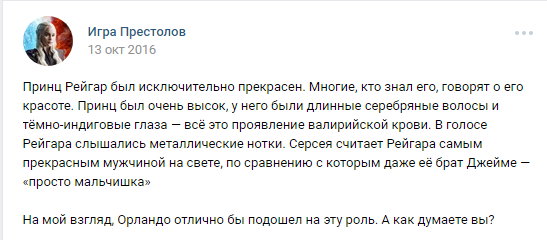 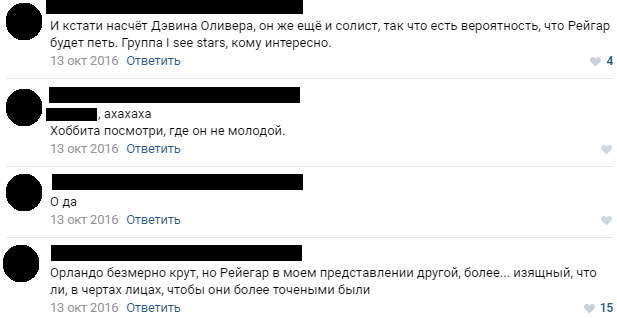 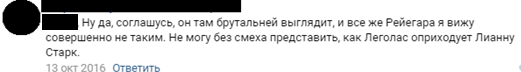 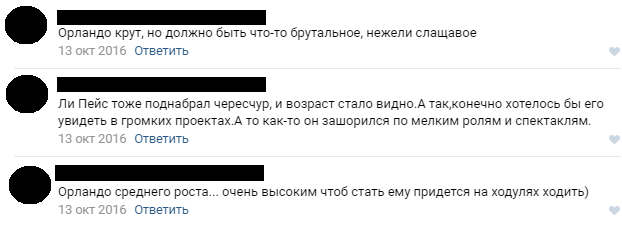 Приложение 3Фрагмент обсуждения в виртуальном сообществе [Шерлок/Sherlock] содержавшего слухи и сплетни, на основе которого был проведён анализ речевых функций по Р.О. Якобсону. В ходе обсуждения реализуются функции информирования, коммуникации, формирования ин- и аут – группы мнений. Введены негативные санкции в общении. Присутствуют маркеры слухов и субъективно оценочные суждения.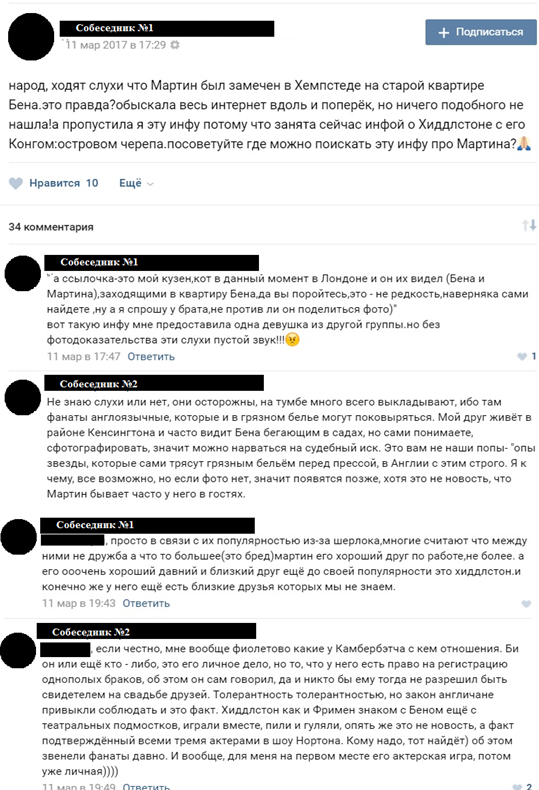 Приложение 4Фрагмент обсуждения в виртуальном сообществе «Игра престолов» содержавшего слухи и сплетни, на основе которого был проведён анализ речевых функций по Р.О. Якобсону. В ходе обсуждения разворачивается дискурс личной жизни и повседневного общения. Реализуется компенсаторная функция, сближение с персонажем.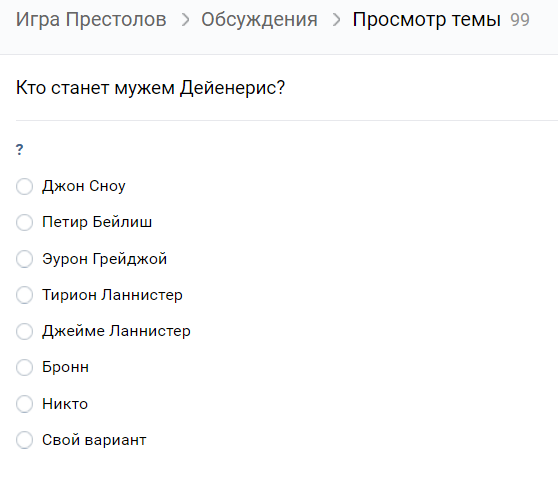 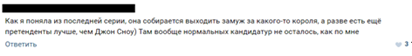 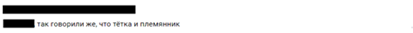 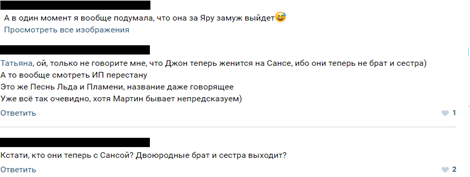 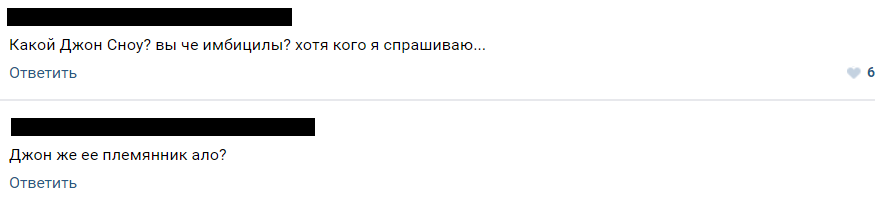 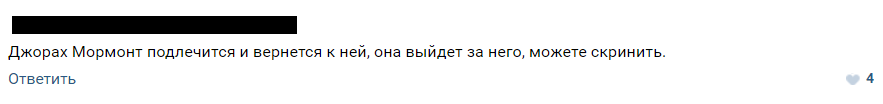 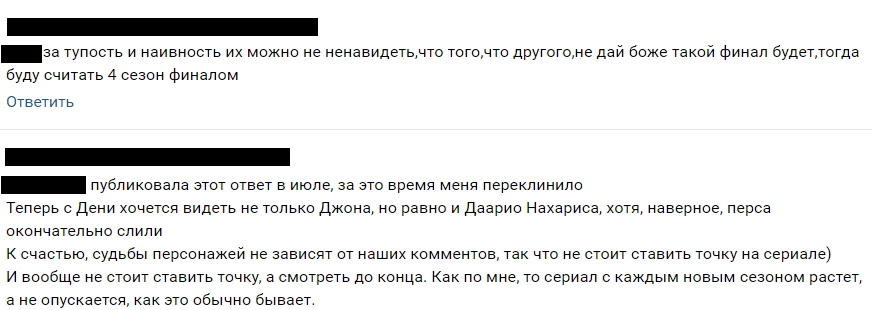 Приложение 5Фрагмент обсуждения в виртуальном сообществе «Игра престолов», содержавшего слухи и сплетни, на основе которого был проведён анализ речевых функций по Р.О. Якобсону. В ходе обсуждения реализуются следующие функции: коммуникативная, дружбы, аффективная. Присутствует выражение субъективно оценочных суждений. Большое количество эмотивных заявлений.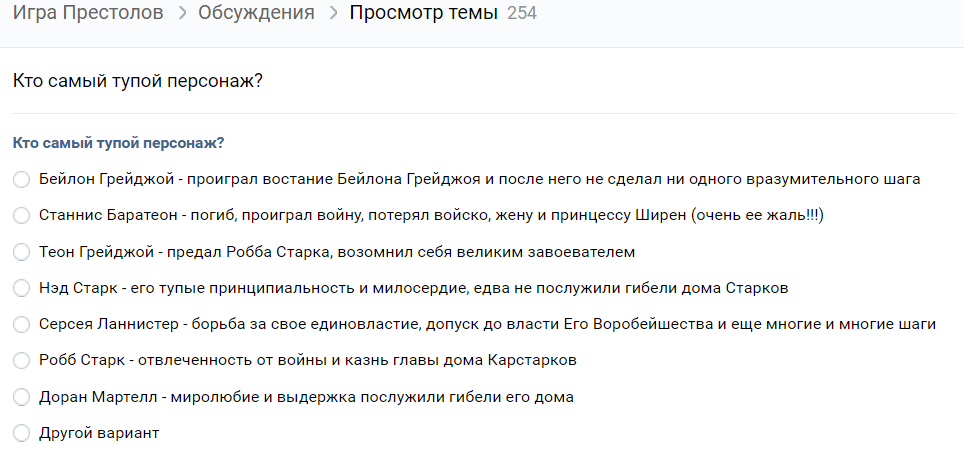 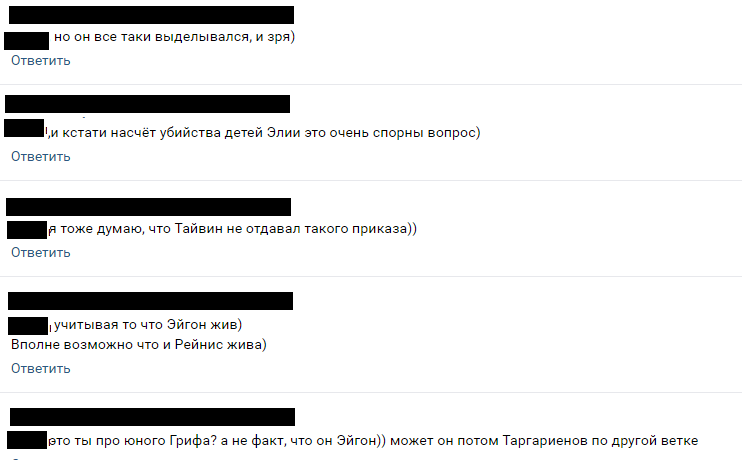 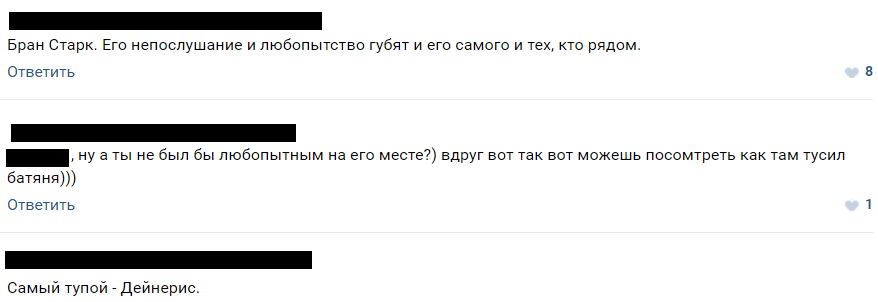 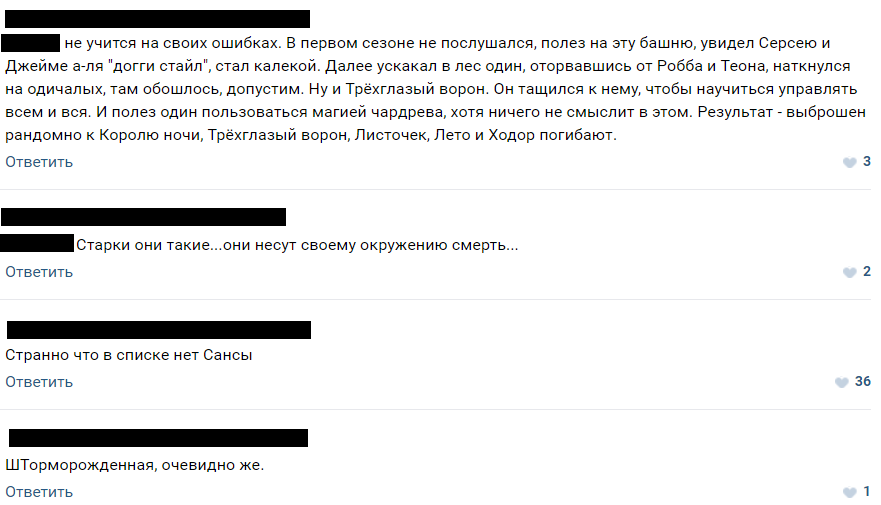 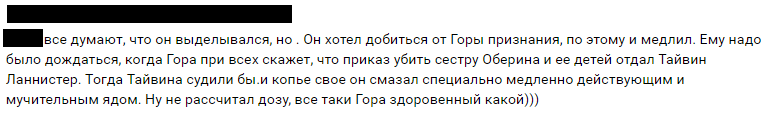 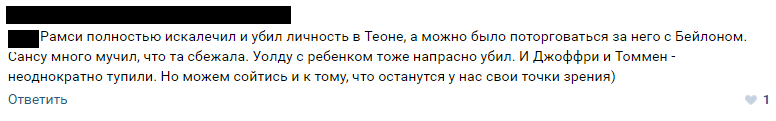 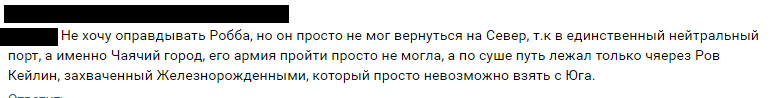 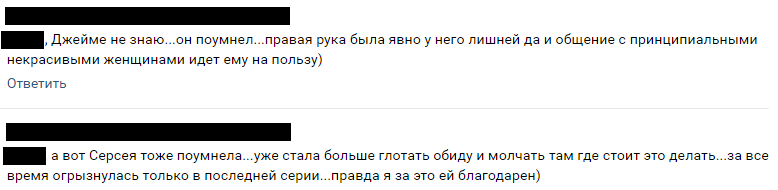 Приложение 6Фрагмент диалога в виртуальном сообществе «Твин Пикс» содержавшего слухи и сплетни, на основе которого был проведён анализ речевых функций по Р.О. Якобсону, в ходе которого реализуются различные коммуникативные функции. Функция идентичности фанатов «Твин Пикс». Раскрывается дискурс личной жизни актёров. Присутствует выражение субъективно оценочных суждений в процессе выражения собственного мнения. 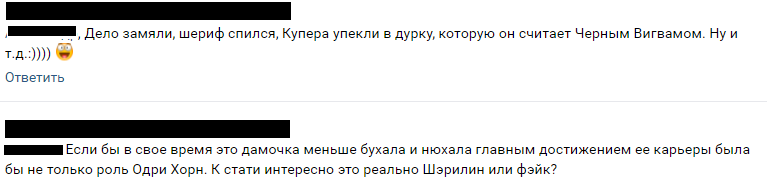 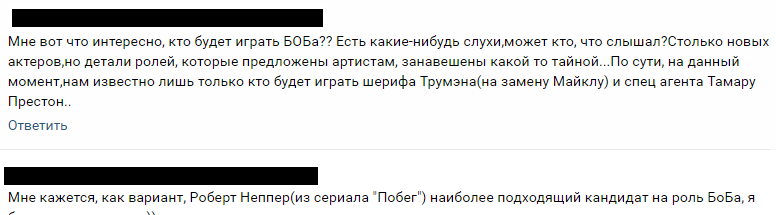 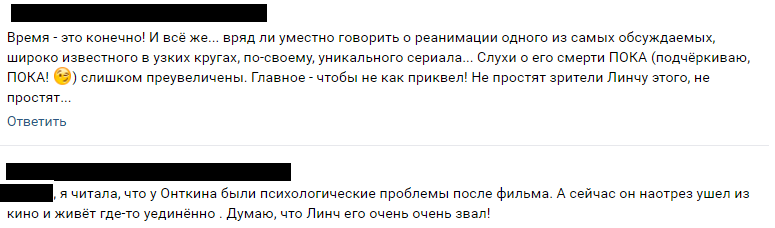 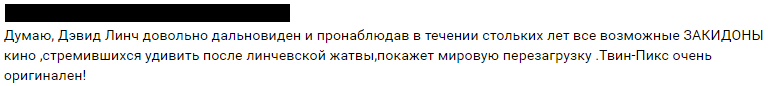 Приложение 7Сообщения слухи в виртуальных сообществах «Игра престолов», «[Шерлок/Sherlock]», «Твин Пикс»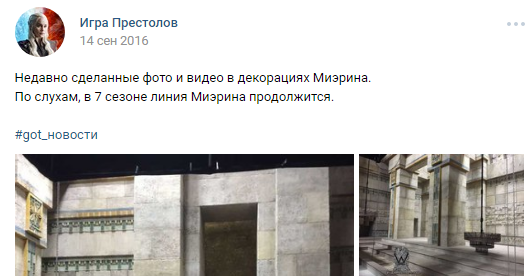 Рис. 1. Слух информирующий. Игра престолов.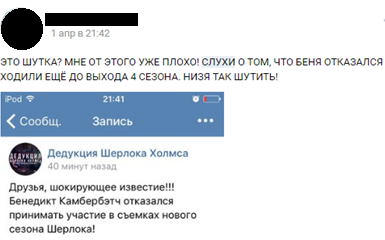 Рис. 2. Слух, в котором выражается аффективная составляющая (страх) фаната [Шерлок/Sherlock].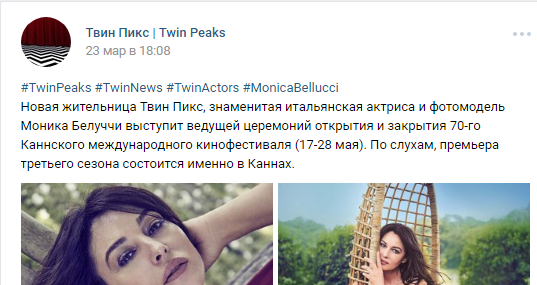 Рис. 3. Слух, иллюстрирующий информирующую функцию. Твин Пикс.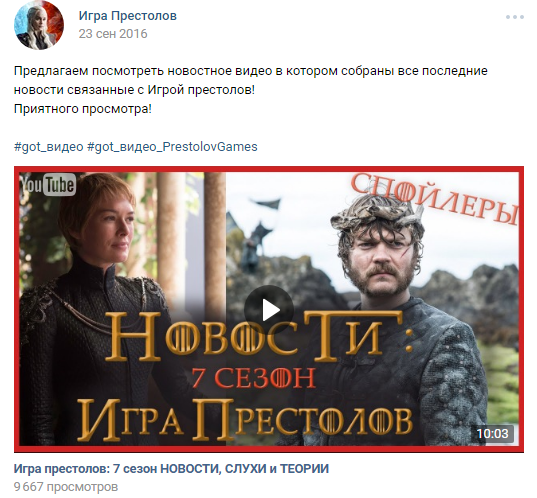 Рис. 4. Слухи в видео материалах сообщества «Игра престолов». Функция развлечения, информирования, выражения мнений.СлухСплетняФункцииЛегко определима. Преобладание основных функций. Ясна цель повествования. Притязания на фактический характер повествования.Выражение сомнения в содержании.Генеральная функция - информированияСложность в определении ядерных функций повествования.Наличие субъективно-оценочного компонента.Отсутствие влияния на ход сюжета.Генеральная функция – анализа ситуации(оценки), коммуникации.ДействияБольшое количество акторов в повествовании. Сложности в определении ролей акторов. Может описывать обезличенную ситуацию.Часто присутствует оценка действий персонажа, благодаря которой персонаж можно классифицировать.ПовествованиеОписание событий в отрыве от рассказчика.Совмещение личного и безличного повествования.Выражение собственной позиции автора. Структура повествования преимущественно личностнаяСитуация рассказыванияОбращение к широкой аудитории.  В рамках коммуникации между членами группы, возможно обращение к конкретному лицу.Игра ПрестоловШерлок Твин ПиксРазвенчивание слуховКонора Макгрегора не будет в Игре Престолов.
Новость об участии ирландского бойца в сериале в роли немого гребца оказалась лишь слухамиНаталья, посмотрите на стене группы,там есть ссылка на сайт,но там тоже все загадками написано,конечноСледующий сезонНедавно сделанные фото и видео в декорациях Миэрина. 
По слухам, в 7 сезоне линия Миэрина продолжится.Марк Гэтисс не уверен, что у "Шерлока" будет продолжение Сейчас проходит кастинг, и ходят слухи, что Линч прослушивает будущих актеров, заставляя их рассказывать длинный монолог о себе. Будущие роли актёров сериалаСуществует предположение, что Неда Старка во флэшбеке Башни Радости сыграет Роберт Арамайо, но пока это лишь неподтвержденные слухиОчередная порция слухов вокруг каста запланированного на 2019-й год продолжения фильма "Иллюзия обмана" - по некоторым данным Бенедикт таки присоединится к актерскому составу ленты в небольшой роли. Никаких официальных заявлений, комментариев, пресс-релизов пока нет, но слухи ходят очень активные. Во время первого сезона, ведущая колонки сплетен Лиз Смит сообщила, что актриса Кэрол Линли получила приглашение играть Дайану во втором сезоне - однако этого, как мы знаем, не случилось.Нелепые слухиКрч,флот деинерис поглотит шторм,а она с тирионом,червем ,мисандеей и варисом,прилетят обратно ;)-Ребят, помогите плз. Есть слухи о том, что Бенедикт приедет в Россию. Это правда?-  ахаха, нет, это на экране будут показывать спектакль с его участиемЕсли сезон будет удачным, то мы увидим в 4 сезоне внучку Купера и правнука Великана.Личная жизнь актёровПо интернету ходят много разных разговоров по поводу Эндрю. Одни говорят-гей,другие отрицают. Так как на самом деле?События в сериале Джону даже в лицо все говорят "н***а ты не знаешь Джон Сноу" на лице видать все написано. А людей он сам против себя и настроил.Поиски слуховМне вот что интересно, кто будет играть БОБа?? Есть какие-нибудь слухи,может кто, что слышал?Столько новых актеров,но детали ролей, которые предложены артистамСлухСплетня— А есть хоть какая-то правда в слухах, что они на самом деле не друзья? (речь, видимо, о тех слухах, утверждающих, что Бенедикт и Мартин здорово поссорились на съёмках 4-го сезона. –прим. пер.) Ребята я вас не понимаю. Теннант не гей, у него есть жена и два ребенка. Нечего тут тупые разговоры заводить, это Барооумен гей.народ, ходят слухи что Мартин был замечен в Хемпстеде на старой квартире Бена.это правда?обыскала весь интернет вдоль и поперёк, но ничего подобного не нашла!а пропустила я эту инфу потому что занята сейчас инфой о Хиддлстоне с его Конгом:островом черепа.посоветуйте где можно поискать эту инфу про Мартина?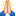 Ребят, недавно нашла на просторах интернета инфу ,что " Мэри должна умереть" этот слух пошел от сценаристов. Я не взяла это на заметку. Думаю " Будь что будет, уж этот сериал очень не предсказуем." 
Потом до меня дошло, а если она действительно умрет. Т***ю м***ь, Джон будет растить дочь один? 
Меня это ввело в панику. Кто знает что-нибудь по этой теме? Может сплетня очередная???Марк Гэтисс не уверен, что у "Шерлока" будет продолжение Я понимаю что не от Ирен, просто слышала много такого, что она может быть в сезоне,и во многих группах, где выложили трейлер, так же об этом говорятСогласно слухам, размещенными на IMDB, Том Хиддлстон всё таки появится в «Шерлоке». Информация остается неподтвержденной! Мне как - то не особо хочется верить в то , что они не дружат. 
Ведь не давно в интервью Мартин и Бенедикт сказали , что с удовольствием вернутся к съемкам. Так что если пятый сезон все таки снимать не будут , то их якобы "холодные" отношения тут не причем. Бенедикт Камбербэтч может сыграть Дэвида Боуи А еще Марк не просто гей, у Марка есть муж. И да. От этого отношение к нему не меняется. Люди разные, не надо их разделять по ТАКОМУ критерию-Ребят, помогите плз. Есть слухи о том, что Бенедикт приедет в Россию. Это правда?-ахаха, нет, это на экране будут показывать спектакль с его участиемВсе равно понятно, что Шерлок Молли хоть и ценит, но не любитЭмотивнаябез фотодоказательства эти слухи пустой звук!!! ; хотя это не новость; мне вообще фиолетово; это факт; это не новость, а факт ; эм...; господи, надоело это видео кидать в сотый раз!;доказывать не хочу и не буду; хотя мне все равно; мне все равно;   я ничего не утверждала; это так мелочь конечно; дела нет, я не собираюсь; вы не слышите что ли?; ВОЗМОЖНО; Это раз.; вызывает изжогу; нет это так мелочь конечно; Кому мешает самим посмотреть - то) обленились совсем))));КонативнаяФункциявы себя хоть послушайте!; но вас это не коробит; Или вы думаете … это выдумка фанатов; Смотрите, увеличивайте, анализируйте)))); выдохните, где вы прочитали в моих постах, что я это утверждала!?; откуда вам знать; не путайте бисексуалов и геев! ; где вы прочитали; откуда вам знать;  вы хотите сказать, что Элтон Джон не благородно воспитан?; простите, но вы не правы!; Не несите ахинею, это не модно, и не надо приплетать сюда благородство!; Не надо путать понятия.; так вы эту тему никак не закроете))); взгляды свои и притязания на что - либо оставим при себеРеферентивная (коммуникативная) функцияМой друг живёт в районе Кенсингтона и часто видит Бена бегающим в садах; Мартин бывает часто у него в гостях; Толерантность толерантностью, но закон англичане привыкли соблюдать и это факт. ; Значит дали повод так думать, и многозначительные знаки, которые от друг другу уделяют тому доказательства.; по поводу жены, быть бисексуалом, это можно и при живой жене, детях и прочее.; Даже если у них что - то и есть, это не наше дело; Нортона говорил, что он би; Аманда Абингтон писала об этом в своём твиттере; Мартин же не был против и поцелуя в Шерлоке и опять же говорил об этом и Гейтисс и Моффат; Мартин был не против!; Бен и Мартин, да ещё туча английских актеров, Редклифф, Олдман, Фёрт и тд, были в первых рядах, за право однополых браков; Оливия сама ушла от БенедиктаФатическая функцияну  ; ибо ; сами понимаете ; Я к чему; если честно;  ну да ладно; это не наше дело; ведь правда; как уже написала; Знаете;Метаязыковая функция или функция толкованиявы хотите сказать; по сути я согласна; Значит дали повод так думать;  а никому не приходило в голову; Где сказала, что они любовники?; что такое тумба?; вы хотите сказать; Вот, что я пыталась сказать на ваш аргумент.; в принципе ваш ответ ожидаем;Поэтическая функцияНе знаю слухи или нет ; дыма без огня не бывает.; трясут грязным бельём; Толерантность толерантностью; Смотрите, увеличивайте, анализируйте; натуральный натурал; что лежит на поверхности; ворох информации; такие связи; для незрячих повторю.СлухСплетняКонора Макгрегора не будет в Игре Престолов.

Новость об участии ирландского бойца в сериале в роли немого гребца оказалась лишь слухами.Декабрь отметился тем, что появилось сразу несколько слухов, так быстро растиражированных в СМИ, что Мартину пришлось писать опровержение в своем Not-a-blog. Для начала журналисты некоторых изданий растиражировали сплетню, будто бы Мартин после просмотра трейлера «Звездных войн» был в таком восторге, что засел за «Ветра зимы» и уверен, что успеет выпустить их до конца года. Старая гвардия поклонников знает — все, что касается сроков сдачи новых книг, Мартин публикует только в Not-a-blog, но утка была рассчитана не на них. Видео. Игра престолов: 7 СЕЗОН Новости, Кадры со съемок, слухиСерсея считает Рейгара самым прекрасным мужчиной на свете, по сравнению с которым даже её брат Джейме — «просто мальчишка»

На мой взгляд, Орландо отлично бы подошел на эту роль. А как думаете вы?

Предложила Ника СафроноваНедавно сделанные фото и видео в декорациях Миэрина. 
По слухам, в 7 сезоне линия Миэрина продолжится.Еще несколько фото из Белфаста. 

Тим Маккирни (Роберт Гловер) также был замечен на съемках. 

К слову, теперь мы можем ближе рассмотреть неизвестную рыжеволосую девушку, замеченную с основным кастом. Большинство считает, что это дублерша Софи Тёрнер, но она вполне может оказаться и новым персонажем. У девушки очень интересные черты лица, очень подходящие для роли сильной северной леди. Например, Элис Карстарк.По слухам, Чарльз Дэнс утвержден на роль главного злодея Степного Волка в грядущей «Лиге Справедливости» режиссера Зака Снайдера.После объявления об участии Джима Бродбента в 7 сезоне "Игры Престолов" появилось много версий касательно его роли. Большинство поклонников считает, что он сыграет наставника Сэма Тарли в Цитадели или самого Безумного короля.СлухСплетняПо слухам у него был хвост, но Оберин, гостивший после рождения Тириона на утесе, говорил, что никакого хвоста не было.Если уж Санса и захочет закончить жизнь самоубийством, то на мой взгляд только из-за беременности. Она сама говорила, что Рамси приходил к ней каждую ночь. Думаю, что вполне возможен такой исход.Прошел слух,что в 7 сезоне будет больше флешбеков.По-моему это пустая трата времени, так как сейчас нужно продолжение, а не предистория, тем более все важное мы...Как я поняла из последней серии, она собирается выходить замуж за какого-то короля, а разве есть ещё претенденты лучше, чем Джон Сноу) Там вообще нормальных кандидатур не осталось, как по мнеА откуда вообще взялся слух, что Санса погибнет? И какие пять персов тогда должны были выжить?А об этом, тогда ладно. Блин, х***е у меня предчувствие насчёт Вариса. Я полюбил этого персонажа. А когда начинаю думать, что его тоже возможно сольют, то аж сердце сжимается. 
Интересный персонаж. Он здорово украшает сериал. Надеюсь его увидеть в финале.Ходили слухи что отдельно про Джона будут снимать, после окончания сагиПроголосовала за Джона. Хотя мне этот вариант в стиле Таргариенов не нравится вообще. И потом, как-то непонятно в таком случае, кто продолжит род и взойдёт на престол следующим.Эмотивнаясамое то; ой,точно; Надеюсь; моё мнение; !; Думаю и надеюсь; А вообще... ; К счастью; не дай боже такой финал; наверное; Обидно((; та блин; сорян; придурок; Это такой стрем;  а, ну по-моему;  вообще весело блин;  кстати; пффффф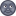 Конативная функциявы че имбицилы; Илья, Неплохая теория! ; Оля, за тупость и наивность; За Джона Сноу голосуют любители инцеста); Ольга, Да а Матерью драконам станет Джон Сноу:) Татьяна, ой, только не говорите мне; вы что)); Татьяна, а я все жду; можете скринить; Помните; ну а ты не был бы любопытным на его месте?); а ну забери свои слова назад! ; ты ещё скажи; Где ты там феминизм увидал?; И хватит мне выкать;  Алексей, ну а ты не был бы любопытным на его месте?) ;Референтивная (коммуникативная) функцияПроголосовала за Джона; она собирается выходить замуж за какого-то короля; Так они с Джоном получается брат и сестра; Джорах Мормонт подлечится и вернется к ней; Ходор станет её мужем и будут они жить счастливо; А в один момент я вообще подумала, что она за Яру замуж выйдет;ну а ты не был бы любопытным на его месте?)неужели до него не доходило раньше, до слов Сансы?;  Тайвин выиграл за счёт интриг;  Фрею выгоднее был бы союз со Старками, чем с Талли.; Ходили слухи, что случится страшное событие; Фатическая функциятолько не говорите мне; не факт...; ? хотя кого я спрашиваю...; А честно если; все это обсуждение имеет мало смысла; ало?; Уже всё так очевидно; Кстати; других вариантов просто нет; ну...; как по мне; наверное; возможно, это только так кажется); Тагир, ну да, у каждого своё мнение, Серёжа, да про Теона вообще молчу; да , вы правы; Метаязыковая функция или функция толкованияСмотря как понимать вариант "никто"; это только так кажется; Поэтическая функцияпереиграть все; если я не ошибаюсь; Думаю и надеюсь, что она не доживет до замужества…; она в девках останется; перса окончательно слили; у Таргариенов кровосмешение - это дело обыденное; До рекорда Маргери Тирелл осталось чуть-чуть; ну сценаристы могут еще переиграть все;начали грызть друг другу глотки; дерзкая овца решит убежать; гнет свою палку; сериал начал сливатьсяСлухСплетняЯ бы с радостью стал частью #TwinPeaks, я снимал его дважды. Но я не знаю откуда взялся этот слух, он абсолютно беспочвенный. Я не снимаю Твин ПиксМестные жители поведали, что во время своего июльского визита в Норт Бенд и Снокуэлми Линч посетил следующие места: Департамент Шерифа, резиденцию Херли и дом ПалмеровShowtime на официальной странице сериала из словосочетания "Coming to Showtime" убрали "in 2016". Значит, все-таки 2017?Во время первого сезона, ведущая колонки сплетен Лиз Смит сообщила, что актриса Кэрол Линли получила приглашение играть Дайану во втором сезоне - однако этого, как мы знаем, не случилось.Сейчас проходит кастинг, и ходят слухи, что Линч прослушивает будущих актеров, заставляя их рассказывать длинный монолог о себе. Тем не менее, до того как все это стало известно, многие зрители строили догадки относительно Дайаны: "альтер-эго" Купера, его жена, имя его магнитофона. По слухам, пришедшим с источника Twin Peaks Archive, в третьем сезоне Твин Пикс все сцены в Красной комнате отсняты в 3D. На экране будет мигать сообщение, напоминающее зрителю надеть очки. СлухиСплетниМне вот что интересно, кто будет играть БОБа?? Есть какие-нибудь слухи,может кто, что слышал? Столько новых актеров,но детали ролей, которые предложены артистам Да возможно, я тоже об этом думал, но все-таки не вериться, что БОБа будет играть "голограма". Я думаю на это Линч не пойдет, он человек искусства и живая актерская игра для него намного важнее, мне так кажется.Возможно, Шерил Ли будет просто играть похожую на неё женщину, а вовсе не Лору?Инна, может Лору играть из области снов, например. Подгримируют немного и все.Ходят слухи даже что Линч вроде спецом снял с ней все эпизоды заранее, тк знал о ее состоянии...Ничья дочь,абсолютно новый персонаж,новая жертва,например.ходят слухи что актер сыгравший киллера в мд,будет в новом сезоне Боба игратьМожет это был Джеймс... Лора после встречи с ним ушла в лес...ЭмотивнаяИ всё же...; подчёркиваю, ПОКА! ); Да не.... Бред); Думаю; Мне кажется, как вариант; очень печально(;лично я не расстроюсьКонативная функцияК стати интересно это реально Шэрилин или фэйк?; кто точно вернется в 3 сезон?; Евгений, а можно ссылку?; Есть какие-нибудь слухи, может кто, что слышал?Референтивная (коммуникативная) функцияу Онткина были психологические проблемы… он наотрез ушел из кино и живёт где-то уединённо; Майкл сам отстранился от шоу-бизнеса... ; Дэвид Линч довольно дальновиден и пронаблюдав Фатическая функция Вы правы; я тоже об этом думалМетаязыковая функция или функция толкованияПоэтическая функциязанавешены какой то тайной...; Игра престолов«[Шерлок/Sherlock]Твин ПиксСсылкаhttps://vk.com/got_pliohttps://vk.com/sherlockholmes.bakerstreet221bhttps://vk.com/twinpeaks2017Количество участников 721 493255 02454 472Первая запись20 фев 20126 дек 201129 янв 2011Количество постов на стене28 5603 3835 762Количество обсуждений78575169Кто публикует новости на стенеАдминистраторПодписчики и администраторАдминистраторАватар